HOA  NGHIEÂM KINH  THAÙM  HUYEÀN  KYÙQUYEÅN  17Phaåm 33: LY THEÁ GIANGiaûi thích vaên naøy phaân ra boán moân gioáng nhö tröôùc:Giaûi thích teân goïi coù ba: Moät, Teân goïi cuûa Phaàn, nghóa laø ôû ñaây trình baøy veà teân goïi cuûa phaàn Thaùc phaùp tieán tu thöù ba, töùc laø döïa vaøo phaùp thöïc haønh tu taäp thaønh töïu Chaùnh haïnh, cho neân thieát laäp teân goïi naøy. Hai, Teân goïi cuûa Hoäi, döïa theo Xöù goïi laø Phoå Quang Truøng Hoäi. Nay vì sao ôû nôi naøy maø Truøng Hoäi, bôûi vì Phoå Quang tröôùc ñaây laø baét ñaàu phaùt sinh hieåu bieát, nay trình baøy döïa vaøo hieåu bieát(giaûi) phaùt khôûi thöïc haønh(haïnh), cho neân Truøng Hoäi ôû ñaây. Neáu nhö vaäy thì sao khoâng ôû Xöù thöù ba-thöù tö… cuõng Truøng Hoäi? Giaûi thích: Tröôùc laø phaùp phaùt sinh hieåu bieát, coù theå nhôø vaøo nhieàu Xöù, nay chæ döïa vaøo phaùp tröôùc ñaây maø thaønh töïu coâng haïnh, cho neân khoâng nhieàu Hoäi. Ba-Teân goïi cuûa Phaåm coù boán: 1) Vaên sau coù möôøi nghóa, ñeán phaàn aáy seõ phaân roõ;2) Phieân dòch rieâng bieät moät baûn teân goïi Ñoä Theá Kinh; 3) Laïi coù moät baûn teân goïi Phoå Hieàn Boà Taùt Ñaùp Naïn Nhò Thieân Kinh; 4) Phaåm naøy goïi laø Ly Theá Gian cuõng coù boán nghóa: a) Döïa theo voïng chaáp laø Theá gian, töùc Khoâng laø Ly; vaên treân noùi taát caû caùc phaùp theá gian ñeàu sinh ra töø voïng töôûng, laø caùc phaùp voïng töôûng thì taùnh aáy chöa heà coù. b) Döïa theo duyeân khôûi laø Theá gian, khoâng coù töï taùnh cho neân goïi laø Ly; vaên treân noùi phaùp naêm aám ba ñôøi noùi teân laø theá gian, phaùp naøy do hö voïng maø coù, khoâng coù laø xuaát theá gian. c) Döïa theo haïnh, nghóa laø thöôøng ôû Theá gian maø khoâng phaûi Theá gian thaâu nhieáp, cho neân noùi laø Ly. d) Döïa theo phaàn vò, trôøi-ngöôøi laø Theá gian, Nhò thöøa laø Ly; Nhò thöøa laø Theá gian, Boà-taùt laø Ly; Boà-taùt phaàn ñoaïn-bieán dòch ñeàu laø Theá gian, Phaät quaû cöùu caùnh môùi laáy laøm Ly. Nay ôû ñaây phaân roõ, voán laø haønh töôùng cuûa saùu phaàn vò, hai phaàn vò nhaân quaû cuøng ngay nôi theá gian maø khoâng phaûi theá gian, cho neân noùi laø lìa xa. Trong phaåm trình baøy veà ñieàu naøy, cho neân laáy laøm teân goïi.YÙ ñöa ra cuõng coù ba: Moät, Ñöa ra Phaàn, tröôùc trình baøy veà phaàn tu nhaân hôïp vôùi quaû phaùt sinh hieåu bieát, laø ñoái vôùi phaùp khôûi leân hieåu bieát; nay trình baøy veà phaàn döïa vaøo phaùp tieán tu haïnh ñöùc, laø döïa vaøo hieåu bieát phaùt khôûi thöïc haønh, voán laø nghóa theo thöù töï, vì vaäy caàn phaûi ñöa ra. Hai, Ñöa ra Hoäi, Hoäi thöù saùu tröôùc ñaây trình baøy veà tu nhaân hôïp vôùi quaû phaùt sinh hieåu bieát troïn veïn ñaày ñuû, tieáp theo hieån baøy veà Chaùnh haïnh xöû theá khoâng coù nhieãm oâ, cho neân tieáp theo ñöa ra. Ba, Ñöa ra Phaåm, phaåm Taùnh Khôûi tröôùc ñaây trình baøy roõ raøng veà taùnh cuûa quaû thuø thaéng, nay trình baøy veà döïa vaøo Duïng aáy maø khôûi haïnh, cho neân tieáp theo ñöa ra.Toâng thuù coù hai: Moät, Döïa theo chuûng loaïi; Hai, Döïa theo nghóa.Trong phaàn moät cuõng coù hai: Tröôùc laø döïa theo ngöôøi, sau laø döïa theo phaùp.Tröôùc laø döïa theo ngöôøi, coù Hoùa chuû vaø Trôï hoùa, Hoùa chuû duøng Noäi chöùng-Haïnh haûi laøm Theå, Trôï hoùa duøng Nhaäp ñònh-Ñoäng ñòa laøm Töôùng, coøn laïi ñeàu gioáng nhö tröôùc.Sau laø trong phaùp, trong Söï veà Giaùo, bôûi vì toùm löôïc neâu ra hai traêm caâu hoûi laø Boån, môû roäng giaûi ñaùp veà hai ngaøn laø Töôùng, ca ngôïi thaønh töïu lôïi ích chuùng sinh laø Duïng; trong Lyù veà Nghóa, taùnh haûi bình ñaúng laø Theå, haïnh ñöùc tính baèng vi traàn laø Töôùng, cuøng vôùi Giaùo töông öng laø Duïng. Coøn laïi ngay trong nhau(töông töùc)… ñeàu döïa theo ñaây.Phaàn hai laø döïa theo nghóa coù boán: 1) Phaùp; 2) Haønh; 3) Ñi cuøng;4) Phai môø.Trong phaàn moät coù hai: Tröôùc laø trình baøy veà Theá gian, sau laø trình baøy veà Ly.Trong phaàn tröôùc laø Theá gian coù ba loaïi: Moät, Döïa theo söï töôùng cuûa theá gian coù hai: a) Khí theá gian; b) Naêm uaån theá gian. Ñaây laø döïa vaøo Y-Chaùnh maø phaân bieät, nhö luaän khaùc noùi. Hai, Döïa theo thoâ teá cuõng coù hai: a) Höõu vi theá gian; b) Voâ vi theá gian. Ñaây laø döïa vaøo Phaàn ñoaïn-Bieán dòch laøm hai, bôûi vì Bieán dòch khoâng phaûi laø ba Höõu thaâu nhieáp, cho neân goïi laø voâ vi. Kinh Thaéng Man noùi: “Höõu vi sinh töû, voâ vi sinh töû.” Chính laø nghóa naøy. Ba, Döïa theo nhieãm tònh coù ba loaïi: a) Khí theá gian; b) Chuùng sinh theá gian; c) Trí chaùnh giaùc theá gian. Ñaàu laø Sôû y, tieáp laø Sôû hoùa, sau laø Naêng hoùa, nhö Ñòa Luaän noùi.Phaàn sau laø trình baøy veà Ly, coù hai: Moät, Trình baøy veà Theá gian töùc laø Ly; Hai, Trình baøy veà Ly thuoäc Theá gian.Trong phaàn moät coù ba loaïi: a) Khoâng gioáng nhau cho neân goïi laøLy, nhö Trí chaùnh giaùc goïi laø Theá gian, maø khoâng gioáng vôùi theá gian cho neân goïi laø Ly; b) Lìa xa höôùng veà vôùi nhau, nhö voâ vi theá gian höôùng veà Phaàn ñoaïn, cuõng goïi laø Ly; c) Taùnh töï lìa xa, nhö caùc theá gian ñeàu khoâng coù töï taùnh, xöa nay khoâng coù sinh ra, cho neân cuõng goïi laø Ly. Luaän noùi theá gian vaø Nieát-baøn khoâng coù moät chuùt phaân bieät, cho neân theá gian töùc laø Ly.Trong phaàn hai laø vöôït ra ngoaøi theá gian goïi laø Ly, cuõng coù ba: Lìa xa khoâng gioáng nhau vaø lìa xa höôùng veà vôùi nhau, ñeàu vöôït ra ngoaøi theá gian khaùc, goïi laø Ly; lyù cuûa taùnh lìa xa cuõng khoâng phaûi theá gian thaâu nhieáp, vì vaäy ñeàu goïi laø vöôït ra ngoaøi theá gian khaùc, môùi trôû thaønh Ly.Trong phaàn hai laø döïa theo Haønh cuõng coù ba: Moät, Haønh thuaän theo duyeân khôûi goïi laø Theá gian, töï taùnh voâ sinh thì goïi laø Ly; Hai, Haønh coù theå dieät tröø phieàn naõo khieán cho rôøi boû theá gian, cho neân goïi laø Ly; Ba, Haønh thaønh töïu quaû vi dieäu vónh vieãn vöôït qua hai Töû, cho neân goïi laø Ly. Ba loaïi naøy nhö thöù töï gioáng vôùi ba Ly tröôùc ñaây, laïi gioáng vôùi ba loaïi Phaät taùnh… suy nghó veà ñieàu naøy.Trong phaàn ba laø döïa theo ñi cuøng ñeå phaân roõ, laáy theá gian laøm caûnh, Bi-Trí laøm haïnh, duøng Bi maø thöôøng ñi giöõa theá gian, duøng Trí maø luoân luoân lìa xa theá gian. Laïi laáy theá gian cuøng vôùi taùnh lìa xa khoâng hai laøm caûnh, Bi-Trí khoâng hai laøm haïnh. Caûnh vaø Haïnh dung thoâng cuõng coù ba caâu: Moät, Trí khoâng ôû ñaâu khoâng coù Bi maø theá gian khoâng luùc naøo khoâng theå lìa xa, vì vaäy thöôøng ôû theá gian maø luoân luoân vöôït ra; Hai, Bi khoâng luùc naøo khoâng coù Trí maø lìa xa khoâng ôû ñaâu khoâng phaûi theá gian, vì vaäy luoân luoân vöôït leân treân bieåu hieän cuûa theá gian maø khoâng luùc naøo khoâng ñi giöõa theá gian; Ba, Caû hai dung hoøa cho neân ñoäng-tónh khoâng hai, chæ laø moät nieäm, goïi laø voâ nieäm. Vì theá Boà-taùt voâ nieäm-khoâng khôûi nieäm, thöôøng ñi giöõa theá gian, thöôøng ra khoûi theá gian, khoâng coù gì chöôùng ngaïi.Trong phaàn boán laø caû hai khoâng phaûi, cuõng coù ba: Moät, Döïa theo caûnh theá gian cuøng vôùi lìa xa ñeå so saùnh laøm maát ñi caû hai; Hai, Bi vaø Trí cuøng dung hoøa, hai nieäm cuøng phai môø; Ba, Haønh töôùng cuûa caûnh döïa vaøo so saùnh laøm maát ñi phaïm vi giôùi haïn, baët döùt ñoái ñaõi-lìa xa ngoân töø khoâng theå noùi ñöôïc. Suy nghó coù theå bieát. Hai ngaøn haønh töôùng ôû vaên sau laø nghóa nhö vaäy, suy nghó maø döïa theo.Giaûi thích vaên: Trong Hoäi naøy phaân daøi laøm taùm: 1) Phaàn Töïa;Phaàn Tam-muoäi; 3) Phaàn Phaùt khôûi; 4) Phaàn Thöa thænh; 5) Phaàn Thuyeát giaûng; 6) Phaàn Keát luaän khuyeán khích; 7) Phaàn Bieåu hieän chöùng minh; 8) Phaàn Keä tuïng.Ngay trong phaàn thöù nhaát laø phaàn Töïa coù ba: Moät, Trình baøy veà Khí theá gian vieân maõn; Hai, Hieån baøy veà Trí chaùnh giaùc theá gian vieân maõn; Ba, Chuùng sinh theá gian vieân maõn.Nghóa phaàn moät giaûi thích nhö tröôùc.Trong phaàn hai laø thaønh töïu Ñaúng Chaùnh Giaùc… ñaây laø hai möôi moát loaïi coâng ñöùc cuûa Thaân thoï duïng, nhö Nhieáp Luaän quyeån thöù naêm vaø luaän Phaät Ñòa quyeån thöù hai ñeàu giaûi thích roäng veà vaên naøy. Nay döïa vaøo hai luaän aáy sô löôïc neâu ra moät phaàn ít, moät caâu ñaàu laø toång quaùt, hai möôi caâu coøn laïi laø rieâng bieät.Trong caâu moät laø toång quaùt coù ñuû hai möôi coâng ñöùc thuø thaéng sau, cho neân goïi laø Chaùnh giaùc, töùc laø phuø hôïp vôùi Chaùnh lyù maø hieåu roõ thoâng suoát. Laïi lìa xa hieåu roõ cuûa taø chöôùng maø goïi teân. Laïi Chaùnh giaùc laø döïa theo Lyù trí, Ñaúng giaùc laø döïa theo Löôïng trí, coù theå bieát.Trong rieâng bieät:Khoâng hai nieäm, luaän goïi laø hieän haønh khoâng hai, laø coâng ñöùc thuø thaéng luoân luoân khoâng coù chöôùng ngaïi, bôûi vì lìa xa hai chöôùng, khaùc vôùi phaøm phu-Tieåu thöøa, bôûi vì truù vaøo hai nôi. Laïi giaûi thích: Ñoái vôùi caûnh nhö thôøi gian-nôi choán… xa xoâi, voán khoâng coù hai nieäm veà bieát- khoâng bieát, töùc laø töø ñoù maø goïi laø Ñaúng chaùnh giaùc.Voâ töôùng nieäm, luaän goïi laø höôùng ñeán Voâ töôùng, laø coâng ñöùc veà phöông tieän ñieàu phuïc giaùo hoùa, maø khieán cho ngöôøi khaùc höôùng ñeán chöùng ñöôïc Nieát-baøn Voâ töôùng. Laïi giaûi thích: Goïi laø coâng ñöùc   coù theå tieán vaøo khoâng hai, nghóa laø töï mình coù theå tieán vaøo Chaân Nhö thanh tònh lìa xa Höõu töôùng-Voâ töôùng, maø cuõng khieán cho ngöôøi khaùc tieán vaøo.Truù trong phaùp truù cuûa Phaät, laø coâng ñöùc veà quaùn saùt chuùng sinh ñaõ ñieàu phuïc giaùo hoùa, nghóa laø truù trong Ñaïi Bi maø thöôøng xuyeân quaùn saùt veà theá gian. Laïi laø coâng ñöùc veà tuøy yù vaän duïng Phaät söï khoâng ngöng nghæ, maø luoân luoân truù trong Thaùnh Thieân vaø Phaïm truù.Gioáng nhö taát caû chö Phaät, laø coâng ñöùc ñaït ñöôïc söï nghieäp töông töï taát caû chö Phaät. Laïi laø coâng ñöùc veà döïa vaøo yù thích taùc nghieäp khoâng phaân bieät ôû trong Phaùp thaân, nghóa laø Trí döïa vaøo gioáng nhau, yù laøm lôïi ích chuùng sinh gioáng nhau, nghieäp thuoäc Baùo-Hoùa gioáng nhau cho neân noùi laø Ñaúng.Ñeán nôi voâ ngaïi, laø coâng ñöùc veà phaùp ñaõ ñoái trò vónh vieãn ñoaïn maát, nghóa laø chöùng ñöôïc dieät heát taäp khí cuûa hai chöôùng, vaø tu ñaïo ñoái trò aáy maø thaønh töïu hieän roõ tröôùc maét.Ñaït ñöôïc phaùp Baát hoaøn, laø coâng ñöùc veà ñieàu phuïc ngoaïi ñaïo,nghóa laø chöùng giaùo phaùp maø ngoaïi ñaïo khoâng coù theå lay chuyeån, ñieàu phuïc ngoaïi ñaïo laø hieån baøy veà phaùp thuoäc Chaùnh ñaïo cuûa mình.Caûnh voâ ngaïi, laø coâng ñöùc veà ñieàu phuïc ma oaùn, nghóa laø trong caûnh nghòch thuaän khoâng coù theå laøm chöôùng ngaïi taâm, vaø taùm phaùp theá gian khoâng coù theå caâu thuùc chöôùng ngaïi.Truù vaøo khoâng theå nghó baøn, laø coâng ñöùc veà an laäp giaùo phaùp, nghóa laø caùc giaùo thuø thaéng vöôït quaù tìm hieåu suy nghó maø khoâng phaûi giaùo khaùc coù theå suy löôøng.Lìa xa ba ñôøi, luaän goïi laø phaùp taùnh bình ñaúng traûi qua ba ñôøi, laø coâng ñöùc veà ghi nhaän rieâng bieät ba ñôøi, nghóa laø ghi nhaän rieâng bieät veà quaù khöù-vò lai ñeàu nhö hieän taïi, roõ raøng khoâng traùi ngöôïc cho neân goïi laø bình ñaúng. Trong naøy, lìa xa laø lìa xa ba ñôøi, bôûi vì ghi nhaän khoâng roõ raøng.Thaân hieän roõ khaép nôi ôû taát caû theá giôùi, laø coâng ñöùc veà cuøng luùc ôû khaép nôi taát caû theá giôùi thò hieän Hoùa thaân thoï duïng.Nhaän bieát taát caû caùc phaùp, luaän goïi laø Trí khoâng nghi ngôø vöôùng maéc ñoái vôùi taát caû caùc phaùp, laø coâng ñöùc veà ñoaïn boû taát caû nghi ngôø, nghóa laø ñoái vôùi caùc phaùp töï mình ñoaïn boû nghi ngôø, ñaït ñöôïc Trí quyeát ñònh, khieán cho ngöôøi khaùc cuõng ñaït ñöôïc.Thaønh töïu ñaày ñuû taát caû Dieäu haïnh, luaän goïi laø thaønh töïu Ñaïi giaùc ñoái vôùi taát caû caùc haïnh, laø coâng ñöùc veà tieán vaøo caùc loaïi haïnh, nghóa laø tuøy theo höõu tình ñaõ giaùo hoùa maø thích hôïp thò hieän Thaân ñoàng loaïi, khieán cho hoï tieán vaøo.Vónh vieãn dieät tröø nghi hoaëc, laø coâng ñöùc phaùt sinh Trí thoâng hieåu veà phaùp vò lai, nghóa laø chuûng töû thieän caên vi teá vöôït qua caûnh giôùi cuûa Nhò thöøa, nhö chuûng töû vaøng roøng nhoû beù trong gaïch ñaù, nhöõng caûnh giôùi nhö vaäy khoâng traùi ngöôïc maø nhaän bieát taát caû.Lìa xa thaân hö voïng, luaän goïi laø khoâng theå naøo phaân bieät, laø coâng ñöùc veà töï thaân khoâng taïp nhieãm, nghóa laø khoâng phaûi do phieàn naõo-nghieäp khoå taïp nhieãm phaân bieät maø khôûi leân. Laïi tuøy theo Thaéng giaûi aáy, nhö caûm öùng maø hieän thaân, nhö ngoïc Ma-ni, tuy khoâng phaân bieät maø do löïc taêng thöôïng, cho neân hieän thaân saéc vaøng…Coù theå mang laïi trí tueä cho voâ löôïng Boà-taùt, luaän goïi laø Trí maø taát caû Boà-taùt ñích thöïc mong caàu, laø coâng ñöùc veà thaønh töïu Phaät chuûng khoâng ñoaïn maát phöông tieän, nghóa laø caùc Boà-taùt döïa vaøo phöông tieän ñieàu phuïc caùc höõu tình, ñeàu do löïc taêng thöôïng cuûa Nhö Lai, maø ñöôïc nghe phaùp-tö duy vaø tu taäp, theo thöù töï ñaït ñöôïc Dieäu trí; Boà-taùt dò loaïi nhieáp thoï phoù chuùc laàn löôït noái tieáp nhau khoâng giaùn ñoaïn maø chuyeån.Truù vaøo beán bôø giaûi thoaùt khoâng hai cuûa Phaät, luaän goïi laø ñöôïc truù vaøo beán bôø giaûi thoaùt thuø thaéng khoâng hai cuûa Phaät, laø coâng ñöùc veà caùc Thaân-caùc Ñoä ñeán cuoái cuøng thaønh töïu ñaày ñuû, nghóa laø Phaùp thaân khoâng hai, Ñoä haïnh ñaày ñuû.Ñaày ñuû cho ñeán phaùp moân, luaän goïi laø khoâng xen taïp vôùi nhau, giaûi thoaùt vaø Dieäu trí cöùu caùnh cuûa Nhö Lai laø Thaân thoï duïng vaø Ñoä thoï duïng, tuøy theo caên cô öùng hieän khoâng xen taïp laãn nhau… Khoâng coù theå ngaên chaën huûy hoaïi ôû luaän naøy laø khoâng xen taïp ôû luaän kia.Cöùu caùnh voâ löôïng voâ bieân, luaän goïi laø chöùng phaùp bình ñaúng cuûa Phaät Ñòa khoâng coøn Trung bieân, laø coâng ñöùc veà phöông xöù cuûa ba Thaân khoâng coù phaïm vi giôùi haïn. Laïi laø chöùng Chaân Nhö cho neân lìa xa töôùng Höõu vi-Voâ vi vaø Trung bieân, voán xa rôøi töôùng Trung bieân cuûa phöông höôùng-xöù sôû. Phaät Ñòa naøy ôû trong caâu sau. Laïi giaûi thích: Bôûi vì theá giôùi khoâng coù Trung bieân, Phaät hieän thaân cuõng khoâng coù Trung bieân, khoâng coù Trung bieân voán chính laø toång quaùt veà voâ bieân.Gioáng nhö phaùp giôùi, luaän goïi laø taän cuøng phaùp giôùi, laø coâng ñöùc veà töôùng cuûa quaû chöùng ñaéc, nghóa laø taän cuøng phaùp giôùi thanh tònh. Laïi laø taän cuøng giôùi haïn cuûa sinh töû, thöôøng hieän khôûi coâng ñöùc laøm lôïi ích an vui cho taát caû höõu tình, nghóa laø döïa vaøo phaùp giôùi thanh tònh löu truyeàn phaùt khôûi kinh phaùp, maø kheùo leùo laøm lôïi ích cho chuùng sinh.Gioáng nhö hö khoâng, luaän goïi laø taän cuøng taùnh cuûa hö khoâng, taän cuøng thôøi gian vò lai, tuy traûi qua kieáp Thaønh-Hoaïi, maø hö khoâng luoân luoân voâ taän. Ñaây laø gioáng vôùi Thaät ñöùc cuûa mình. Thôøi gian vò lai voâ taän, haïn kyø veà Duïng thuø thaéng cuûa haïnh Lôïi tha, luoân luoân khoâng ngöøng.Ñaàu Hoäi thöù hai chæ coù möôøi caâu ñaàu, döïa theo ñaây giaûi thích coù theå bieát.Hoûi: Trong kinh Phaät Ñòa vaø kinh Giaûi Thaâm Maät phaân roõ veà möôøi taùm loaïi vieân maõn cuûa Ñoä thoï duïng, ca ngôïi veà Thaân thoï duïng coù hai möôi moát loaïi coâng ñöùc naøy, nay thaân Phaät naøy ôû nöôùc Ma-kieät, töùc laø bieán hoùa, vì sao cuõng ñaït ñöôïc ñaày ñuû coâng ñöùc naøy? Giaû söû Hoùa thaân naøy döïa theo Ñòa thöôïng thaáy ñaày ñuû coâng ñöùc naøy, thì taïi sao thaáy Phaät maø khoâng thaáy Ñoä? Laïi thaân naøy Hoùa töùc laø Baùo, thì leõ naøo Boà-taùt Ñòa thöôïng khoâng coù theå thaáy goàm ñuû thaân bieán hoùa hay sao? Ñaùp: Phaûi bieát trong naøy döïa theo coâng ñöùc cuûa möôøi vò Phaät, thaáy taát caû naêm phaàn vò, ôû nôi ñaày ñuû nhieãm tònh, bôûi vì trong hai ngaøn phaùp cuõng coù boán möôi phaàn vò Ñòa tieàn, Ñòa tieàn vaø Ñòa thöôïng ñaõ thaáy gioáng nhau, Ma-kieät vaø Hoa Taïng dung hoøa khoâng hai. Coøn laïi noùi nhö tröôùc.Trong phaàn ba laø Chuùng sinh theá gian vieân maõn, coù hai: 1) Neâu ra soá löôïng ca ngôïi veà ñöùc; 2) Neâu ra teân goïi ca ngôïi veà ñöùc. Cuõng laø tröôùc neâu ra soá löôïng toång quaùt ca ngôïi, sau laø neâu ra teân goïi rieâng bieät ca ngôïi.Trong phaàn moät coù hai: Moät, Neâu ra soá löôïng choïn laáy xaùc ñònh; Hai, Töø “Cuï tuùc…” trôû xuoáng laø ca ngôïi hieån baøy veà ñöùc thuø thaéng.Trong phaàn moät: a) Neâu ra soá löôïng; b) Choïn laáy Ñaïi khaùc vôùi Tieåu; c) Choïn laáy Chung khaùc vôùi Thæ; d) Choïn laáy Khaùch khaùc vôùi Chuû.Trong phaàn hai laø ca ngôïi ñöùc coù hai: Tröôùc rieâng bieät ca ngôïi, sau toång quaùt keát luaän.Trong phaàn tröôùc cuõng coù hai: a) Möôøi caâu ca ngôïi veà ñöùc Töï phaàn thuoäc phaàn vò nhaân; b) Töø “Ö nhaát nieäm…” trôû xuoáng laø ca ngôïi veà ñöùc Thaéng tieán thuoäc phaàn vò quaû.Trong phaàn a cuõng coù hai: Naêm caâu ñaàu laø ca ngôïi veà ñöùc thuoäc Tueä kheùo leùo; naêm caâu sau laø ca ngôïi veà ñöùc thaâu nhieáp chuùng sinh.Trong naêm caâu ñaàu: Tröôùc laø caâu toång quaùt neâu ra, nghóa laø trong naøy noùi ñeán moät Boà-taùt töùc laø ñaõ thaønh töïu ñaày ñuû trí tueä phöông tieän voán coù cuûa taát caû Boà-taùt. Sau trong boán caâu rieâng bieät hieån baøy, coù hai: Ñaàu laø giaûi thích hai nghóa tröôùc, sau laø cuøng hieån baøy coâng ñöùc.Trong muïc ñaàu coù hai: Moät, Giaûi thích veà thaønh töïu phöông tieän, nghóa laø coù ñuû kheùo leùo ñieàu phuïc chuùng sinh tieán vaøo phaùp naøy, cho neân noùi laø phöông tieän; khoâng ñeå cho chuùng sinh rôi vaøo ñòa vò cuûa Nhò thöøa, maø duø cho böôùc vaøo thì cuõng khieán cho rôøi ra, caàn phaûi laøm cho chuùng sinh truù vaøo trong phaùp cuûa Boà-taùt, cho neân goïi laø phöông tieän thuø thaéng kheùo leùo. Hai, Trong phaàn giaûi thích veà trí tueä treân ñaây coù hai:1) Löôïng trí nhaän bieát veà theá giôùi nhieãm tònh sai bieät; 2) Lyù trí quaùn saùt thoâng hieåu veà caûnh giaûi thoaùt chaân thaät. Laïi giaûi thích: Caâu tröôùc nhaän bieát veà töôùng theá giôùi khoâng gioáng nhau, caâu sau nhaän bieát veà hoøa vaøo nhau-ngay trong nhau laø caûnh giaûi thoaùt, nhö möôøi giaûi thoaùt…Trong muïc sau laø hieån baøy coâng ñöùc, coù hai caâu: Moät, Ñöùc dieät chöôùng; Hai) Ñöùc thaønh haïnh, nghóa laø nhôø vaøo Tueä kheùo leùo tröôùc ñaây, cho neân khoâng coù chöôùng naøo khoâng heát saïch, khoâng coù haïnh naøo khoâng ñaày ñuû, coù theå bieát.Trong naêm caâu sau laø haïnh thaâu nhieáp chuùng sinh: Tröôùc laø caâu toång quaùt neâu ra, nghóa laø kheùo leùo thaâu nhieáp… laø kheùo leùo hieåu roõ caên khí; tieán saâu vaøo voâ löôïng… laø hieåu saâu xa veà thuoác phaùp. Sau trong boán caâu rieâng bieät giaûi thích cuõng coù hai: Hai caâu ñaàu laø giaûi thích veà hainghóa tröôùc, hai caâu sau laø hieån baøy giaùo hoùa trôû veà Theå.Trong muïc tröôùc coù hai: Moät, Trong giaûi thích veà hieåu roõ caên khí:1) Hieåu roõ chuûng loaïi veà Baùo cuûa chuùng sinh sai bieät; 2) Nhaän bieát veà nhöõng suy nghó trong taâm; 3) Nhaän bieát veà Söû thuoäc phieàn naõo aáy coù naëng nheï; 4) Nhaän bieát veà caên cô coù    Sinh-Thuïc-Haï-Trung-Thöôïng…;5) Nhaän bieát veà caûnh giôùi sai bieät ñaõ duyeân vaøo cuûa hoï; 6) Nhaän bieát veà phöông tieän thích hôïp tieán vaøo phaùp cuûa hoï, laïi cuõng nhaän bieát laø phöông tieän khôûi haïnh. Hai, Töø “Tam theá…” trôû xuoáng laø giaûi thích hieåu saâu xa veà thuoác phaùp tröôùc ñaây, nghóa laø chö Phaät ba ñôøi thuyeát giaûng hieån baøy veà phaùp thuø thaéng; kheùo leùo nghe laø bôûi vì nhanh nheïn laéng nghe, thoï laø bôûi vì tieáp nhaän, trì laø bôûi vì khoâng queân, giaûng giaûi roäng ra laø bôûi vì trao cho taát caû caên cô.Trong muïc sau laø giaûi thích giaùo hoùa trôû veà Theå: Moät, Tuy coù theå qua laïi tieán vaøo voâ bieân theá gian ñeå giaùo hoùa chuùng sinh, maø luoân luoân vöôït leân treân bieåu hieän veà xuaát theá gian; Hai, Vì sao ôû theá gian maø luoân luoân vöôït ra, giaûi thích laø bôûi vì hieåu roõ Höõu vi töùc laø phaùp giôùi khoâng hai.Trong phaàn b laø ñöùc Thaéng tieán coù möôøi moät caâu: Ñaàu laø moät caâu toång quaùt, nghóa laø nhanh choùng thaønh töïu quaû Phaät. Döïa vaøo phaàn Baát Tö Nghò Phaät Caûnh Giôùi trong Hoa Nghieâm Taân Dòch, Vaên Thuø-Phoå Hieàn… ñeàu laø chö Phaät ôû phöông khaùc, bôûi vì muoán laøm Hoäi chuùng cho Phaät Tyø-loâ-giaù-na maø hieän thaân Boà-taùt, cho neân bieát nhöõng vò naøy ñeàu thaät söï laø chö Phaät, vì vaäy noùi laø ñaït ñöôïc Trí cuûa taát caû chö Phaät. Sau laø rieâng bieät hieån baøy veà Duïng cuûa quaû: 1) Töï hieän roõ thaân Phaät, nghóa laø nieäm nieäm khoâng giaùn ñoaïn taän cuøng thôøi gian vò lai, seõ thò hieän thaønh Phaät, töï laøm Phaùp chuû, thöôøng laøm Boà-taùt, hoã trôï giaùo hoùa cho vò khaùc.2) Coù theå khieán cho vò khaùc thaønh Phaät, nghóa laø duøng löïc cuûa phöông tieän kheùo leùo thuø thaéng trôû laïi chuyeån hoùa chuùng sinh, vì vaäy neáu luùc phuø hôïp seõ ñaït ñöôïc Ñaïi Boà-ñeà, thì chaéc chaén seõ ñaït ñöôïc. 3) Ñaït ñöôïc Trí töï taïi, nghóa laø voâ löôïng voâ bieân caûnh hieän haønh trong taâm cuûa taát caû chuùng sinh, cöù nhö vaäy maø nhaän bieát taát caû ñaõ laø hieám coù, huoáng gì nay hoøa vaøo moät maø nhaän bieát taát caû, laø trình baøy veà Trí ñöùc aáy voâ vuøng töï taïi. 4) Ñaït ñöôïc Thaân töï taïi, nghóa laø khoâng taùch rôøi quaû vò maø hieän thaân ôû nhaân vò. 5) Ñaït ñöôïc Vò töï taïi, nghóa laø tuy hieän thaân ôû nhaân vò maø khoâng chuyeån ñoåi Trí cuûa quaû, bôûi vì nhaân quaû khoâng hai. 6) Ñaït ñöôïc Haïnh töï taïi, nghóa laø khoâng rôøi boû Haïnh tuøy theo Söï maø tieán vaøo Voâ haïnh, bôûi vì döïa theo Caûnh thì Lyù-Söï voán voâ ngaïi, döïa theo Trí thì Tòch- Duïng voán khoâng hai. 7) Ñaït ñöôïc Bi töï taïi, nghóa laø tuy ñaõ thaønh Phaät,maø vì chuùng sinh cho neân traûi qua voâ löôïng kieáp thöôøng tu haïnh Boà-taùt, chöa heà ngöøng nghæ. 8) Hieån baøy veà Ñöùc töï taïi, nghóa laø Töï taïi naøy laø vaät baùu hieám coù, voán khoù maø gaëp ñöôïc. 9) Nhieáp hoùa töï taïi, nghóa laø chuyeån Phaùp luaân trình baøy veà Theå cuûa phaùp giaùo hoùa, ñieàu phuïc laø hieån baøy veà Duïng thuø thaéng cuûa phaùp, khieán cho ñeán ñöôïc… laø hieån baøy veà lôïi ích ñaõ thaønh töïu, thaáy lyù saâu xa thoâng suoát cho neân noùi laø trong suoát. Laïi khieán cho lìa xa Sôû tri chöôùng cho neân noùi laø Minh, khieán cho lìa xa Phieàn naõo chöôùng cho neân noùi laø Tònh, Trí soi chieáu phaùp giôùi goïi laø Phaùp nhaõn. 10) Keát luaän gioáng nhö chö Phaät, nghóa laø gioáng nhö chö Phaät ba ñôøi voán coù coâng ñöùc thanh tònh vaø ñaõ truù vaøo ñòa vò, ñaõ thaønh töïu haønh töôùng, ñaõ phaùt khôûi Ñaïi nguyeän, caùc Boà-taùt naøy thaûy ñeàu thaønh töïu, cho neân cuøng vôùi chö Phaät khoâng khaùc nhau.Trong phaàn sau töø “Cuï tuùc…” trôû xuoáng laø keát luaän veà ñöùc voâ taän, coù theå bieát.Trong phaàn hai laø neâu ra teân goïi ca ngôïi veà ñöùc, coù ba: Moät, Trong neâu ra teân goïi, haønh töôùng roäng khaép, traøn ngaäp phaùp giôùi, cuøng teân goïi laø Phoå. Hai, Keát luaän veà soá, coù theå bieát. Ba, Ca ngôïi veà ñöùc coù möôøi caâu: Ñaàu laø moät caâu toång quaùt, nghóa laø ñaày ñuû ñöôïc Haïnh voâ bieân vaø Nguyeän voâ chöôùng ngaïi cuûa Phoå Hieàn, ñaây laø ca ngôïi veà ñöùc cuûa Phoå Hieàn. Trong rieâng bieät: 1) Haïnh nhieáp phaùp Thöôïng thuû. 2) Haïnh thoï trì Chaùnh phaùp. Hai caâu treân ca ngôïi veà haïnh thuoäc ñöùc cuûa Phoå Chaùnh Phaùp. 3) Giaùo hoùa caùc chuùng sinh khieán cho Phaät chuûng khoâng ñoaïn maát, ñaây laø ñöùc cuûa Phoå Hoùa; laïi giaûi thích laø tieáp veà sau coøn coù Phaät xuaát hieän, cho neân noùi laø Phaät chuûng khoâng ñoaïn maát. 4) Nhaän bieát roõ raøng veà phaùp cuûa chö Phaät thöù töï thoï kyù cho caùc Boà-taùt; laïi giaûi thích laø nhaän bieát thöù töï thoï kyù chö Phaät xuaát theá sau khi chö Phaät dieät ñoä, ñaây laø ñöùc cuûa Phoå Tueä. 5) Töø “Tuøy chö…” trôû xuoáng laø haïnh thaønh Phaät thuyeát phaùp, ñaây laø ñöùc cuûa Phoå Nhaõn. 6) Haïnh tuøy xöù thò hieän thaân Phaät, ñaây laø ñöùc cuûa Phoå Quang. 7) Haïnh khieán cho lìa xa Hoaëc nhieãm, ñaây laø ñöùc cuûa Phoå Quaùn-Phoå Chieáu. 8) Haïnh coù theå tröø boû nghieäp chöôùng, ñaây laø ñöùc cuûa Phoå Traøng, cao vöôït ra ngoaøi nghieäp chöôùng. 9) Haïnh khieán cho chöùng ñöôïc phaùp giôùi, ñaây laø ñöùc cuûa Phoå Giaùc. Chín loaïi treân ñaây, neáu nhìn theo Theä nguyeän ñôøi tröôùc ñeán nay thaønh töïu, thì chính laø Nguyeän cuûa Phoå Hieàn thaâu nhieáp, nhö möôøi Ñaïi nguyeän…, döïa theo phoái hôïp nhaän bieát; neáu nhìn theo Duyeân hieän taïi maø daáy leân, thì chính laø Haïnh cuûa Phoå Hieàn thaâu nhieáp. Vì theá cho neân vaên naøy cuõng laø Nguyeän-cuõng laø Haïnh. Phaàn Töïa, xong.Phaàn thöù hai töø “Nhó thôøi Phoå Hieàn chaùnh thoï…” trôû xuoáng laø trìnhbaøy veà phaàn Tam-muoäi. Trong ñoù coù hai: Tröôùc laø tieán vaøo Ñònh, sau laø phaân roõ veà lôïi ích.Trong phaàn tröôùc: Phoå Hieàn tieán vaøo, bôûi vì laø Hoäi chuû, bieåu thò cho phaùp cuûa haïnh naøy roäng khaép moïi nôi, töø ñaây phaùt sinh voâ bieân haïnh aáy. Ñònh Hoa Nghieâm sô löôïc ñöa ra boán moân: Moät, Giaûi thích teân goïi, duøng haïnh cuûa nhaân Hoa Nghieâm maø caûm töôùng cuûa quaû khieán cho noåi baät. Hai, Theå taùnh, haïnh moân phaùp giôùi laáy taâm haûi laøm Theå, bôûi vì Ñaúng trì roäng lôùn khoâng coù haïn löôïng. Ba, Trình baøy veà nghieäp duïng, coù hai: 1) Döïa vaøo ñaây noùi roõ raøng veà phaùp Hoa Nghieâm, trong kinh Voâ Löôïng Thoï ca ngôïi veà ñöùc cuûa Boà-taùt, noùi laø: “Ñaït ñöôïc Tam-muoäi Hoa Nghieâm cuûa Phaät, tuyeân thuyeát veà kinh ñieån cuûa chö Phaät.” 2) Döïa vaøo ñaây hieån baøy roõ raøng veà haïnh Hoa Nghieâm, tröôùc ñaây noùi: Caùc coâng ñöùc veà Thí-Giôùi-Nhaãn nhuïc-Tinh tieán-Thieàn-Phöông tieän-Trí tueä, taát caû töï taïi khoù nghó baøn, voán laø theá löïc cuûa Tam-muoäi Hoa Nghieâm. Giaûi thích raèng: Bôûi vì phaùp cuûa caùc haïnh saâu roäng nhieàu loaïi, khoâng theå naøo giaûng giaûi rieâng bieät, cho neân noùi laø taát caû töï taïi…, töùc laø hai ngaøn phaùp cuûa haïnh ôû vaên sau. Boán-Trình baøy veà phaàn vò, coù boán caâu: 1) Neáu thaâu nhieáp Thæ ñöa veà Chung, thì ôû Ñòa thöù möôøi môùi ñaït ñöôïc, noùi nhö Phaùp Vaân Ñòa; 2) Neáu thaâu nhieáp Chung ñöa veà Thæ, thì ñaït ñöôïc ôû phaàn vò Tín ñaày ñuû taâm, noùi nhö phaåm Hieàn Thuû tröôùc ñaây; 3) Neáu Thæ vaø Chung voâ ngaïi, thì ôû khaép taát caû caùc phaàn vò, nhö hai thuyeát tröôùc ñaây maø khoâng taùch rôøi nhau, bôûi vì Trung gian bao quaùt Thæ-Chung aáy;4) Neáu vöôït leân treân baët döùt Thæ-Chung thì toaøn boä khoâng döïa vaøo phaàn vò, nhö trong vaên naøy, chæ döïa theo phaùp cuûa haïnh ñeå phaân roõ veà töôùng aáy.Trong phaàn sau laø töôùng lôïi ích, coù hai: Moät, Maët ñaát rung ñoäng laøm cho kinh haõi maø hieåu roõ cô duyeân; Hai, Phaùt ra tieáng ñeå laøm cho nghe thaáy phaùp aâm, ñaây cuõng chính laø nghieäp duïng cuûa Tam-muoäi. Vì sao trong naøy khoâng coù phaàn Gia hoä, laø bôûi vì ñaõ hieån baøy veà phaùp cuûa haïnh döïa vaøo hieåu bieát(giaûi) tröôùc ñaây maø khôûi leân, chöù khoâng coù phaùp naøo khaùc. Neáu nhö vaäy thì taïi sao laïi caàn phaûi tieán vaøo Ñònh, nghóa laø bôûi vì thaâu nhieáp hieåu bieát maø thaønh töïu haïnh, do ñoù caàn phaûi tieán vaøo Ñònh; phaùp khoâng khaùc vôùi tröôùc, vì vaäy khoâng caàn phaûi Gia hoä. Phaàn Tam-muoäi, xong.Phaàn thöù ba laø phaàn Phaùt khôûi, bôûi vì söï vieäc Tam-muoäi keát thuùc, ñaõ ñeán luùc thuyeát giaûng, maø trong Ñònh khoâng coù ngoân töø giaûng giaûi, vì theá cho neân Phaùt khôûi. An töôøng laø daùng veû khoan thai töôøng taän, nghóa laø töø trong Ñònh ñöùng leân roài, yù nieäm khoâng taùn loaïn, cho neân noùi laø antöôøng.Phaàn thöù tö töø “Nhó thôøi Phoå Tueä…” trôû xuoáng laø trình baøy veà phaàn Thöa thænh, trong ñoù coù ba: Moät, Toång quaùt neâu ra yù thöa hoûi; Hai, Chính thöùc phaân roõ veà lôøi thöa hoûi; Ba, Keát thuùc thöa thænh mong moûi thuyeát giaûng.Trong phaàn moät: Vì sao caùc Hoäi tröôùc nhaäp Ñònh tröôùc thöa hoûi, Hoäi naøy thì khoâng nhö vaäy, laø bôûi vì caùc Hoäi tröôùc thuaän theo töôùng nhaäp Ñònh thaät söï maø thaønh töïu Chaùnh giaûi, trong Hoäi naøy döïa vaøo Theå phaùt khôûi maø thaønh töïu Chaùnh haïnh, cho neân khoâng gioáng nhau. Laïi tröôùc luùc chöa nhaäp Ñònh, bôûi vì Ñaïi chuùng khoâng bieát ai laø ngöôøi thuyeát phaùp, cho neân tröôùc phaûi nhaäp Ñònh naøy, khieán cho Ñaïi chuùng bieát Hoäi chuû maø baét ñaàu thöa hoûi. Vì sao Phoå Tueä thöa hoûi, laø bôûi vì bieåu thò cho Tueä coù theå ñaày ñuû phaùp giôùi maø phaùt khôûi. Vì sao moät ngöôøi thöa hoûi, laø bôûi vì bieåu thò cho phaùp cuûa haïnh naøy ñeàu moät mình thaønh töïu. Nhaän bieát caùc Boà-taùt vaân taäp, laø bôûi vì nhaän bieát ñaõ ñeán luùc thöa hoûi, nhaän bieát duyeân hieån baøy veà phaùp ñaõ ñuû; ñaây laø trình baøy veà choã döïa ñeå thöa hoûi. Thöa hoûi Phoå Hieàn, laø bôûi vì phaùp cuûa haïnh voâ taän töø khaép nôi phaùp giôùi maø phaùt ra.Trong phaàn hai trình baøy veà phaùp ñaõ thöa hoûi coù hai traêm caâu, haïnh rieâng bieät aáy nhö trong kinh Ñoä Theá. Trong kinh aáy rieâng bieät ñöa ra saùu laàn thöa hoûi, cuõng ñöa ra saùu laàn giaûi ñaùp. Töø xöa ñeán nay töông truyeàn ñeàu döïa vaøo vaên aáy, vì vaäy giaûi thích veà kinh naøy, cuõng laøm thaønh saùu ñoaïn: 1) Hai möôi caâu thöa hoûi veà haïnh cuûa Thaäp Tín; 2) Töø “Haø ñaúng phaùt Phoå Hieàn taâm…” trôû xuoáng laø hai möôi caâu thöa hoûi veà haïnh cuûa Thaäp Truù; 3) Töø “Haø ñaúng vi trì…” trôû xuoáng laø ba möôi caâu thöa hoûi veà haïnh cuûa Thaäp Haïnh; 4) Töø “Haø ñaúng vi Baûo truù…” trôû xuoáng laø hai möôi chín caâu thöa hoûi veà haïnh cuûa Thaäp Hoài Höôùng; 5) Töø “Haø ñaúng thaân nghieäp…” trôû xuoáng laø naêm möôi caâu thöa hoûi veà chöùng haïnh cuûa Thaäp Ñòa; 6) Töø “Haø ñaúng vi quaùn saùt…” trôû xuoáng laø naêm möôi moát caâu thöa hoûi veà haïnh trong phaàn vò cöùu caùnh nhaân vieân quaû maõn. Kinh naøy töø treân xuoáng döôùi goàm coù ba löôït, giaûi thích trong saùu phaàn vò. Ñaây laø löôït thöù hai döïa theo haïnh giaûi thích veà saùu phaàn vò, bôûi vì haïnh Phoå Hieàn bao goàm saùu phaàn vò. Vì vaäy kinh Ñoä Theá noùi: “Chæ vì Giaûi maø thuyeát giaûng veà Haïnh cuûa caùc Boà-taùt, töø ñaàu ñeán cuoái, khieán cho khoâng nghi ngôø gì.” Saùu ñoaïn trong kinh aáy tuy khoâng phoái hôïp vôùi saùu phaàn vò nhö Tín…, nhöng ñaõ noùi töø ñaàu ñeán cuoái, laïi ôû sau cuoái trình baøy veà thaønh töïu quaû Phaät laø cuoái cuøng, vì vaäy bieát ñaàu tieân thì haïnh cuûa Tín laø baét ñaàu. Ñieàu naøy khoâng caàn phaûi noùi, cho neân bieátchaéc chaén laø döïa theo saùu phaàn vò maø thoâi.Trong phaàn thöù naêm töø “Nhó thôøi Phoå Hieàn…” trôû xuoáng laø trình baøy veà phaàn Thuyeát giaûng: Moät, Toång quaùt noùi cho bieát; Hai, Chính thöùc giaûi ñaùp. Ñoái vôùi hai traêm caâu hoûi tröôùc ñaây, moãi moät caâu ñeàu duøng möôøi moân ñeå giaûi ñaùp, bôûi vì coù phaùp cuûa hai ngaøn haïnh. Giaûi thích veà phaùp cuûa hai ngaøn haïnh Phoå Hieàn naøy, toùm löôïc ñöa ra naêm moân: 1) Döïa theo nhaân quaû; 2) Phaân bieät veà haïnh vò; 3) Hieån baøy taát caû rieâng bieät; 4) Trình baøy veà thaâu nhieáp laãn nhau; 5) Phaân roõ veà haønh töôùng.Ngay trong moân moät coù boán caâu: Moät, Döïa theo phaàn vò Ñaïi maø phaân bieät, naêm phaàn vò… tröôùc toaøn boä laø haïnh thuoäc nhaân, sau thaønh Phaät… toaøn boä laø haïnh thuoäc quaû. Hai, Döïa theo vi teá maø phaân roõ veà haïnh thuoäc hai traêm moân, moãi moät moân ñeàu thaáu suoát ñeán quaû Phaät, vì vaäy cuoái caùc vaên ñeàu keát luaän raèng töùc laø ñaït ñöôïc quaû Phaät… Vaäy thì ñeàu bao goàm hai phaàn vò nhaân-quaû. Ba, Hoaëc laø toaøn boä thuoäc veà phaàn vò cuûa nhaân, bôûi vì trong phaàn vò Phoå Hieàn cuõng thò hieän thaønh Phaät thaâu nhieáp chuùng sinh… Boán, Hoaëc laø toaøn boä thuoäc veà phaàn vò cuûa quaû, bôûi vì vaên sau phaàn nhieàu noùi laø tuy ñöôïc thaønh Phaät maø khoâng giaùn ñoaïn coâng haïnh cuûa Boà-taùt, vì vaäy haïnh naøy ñeàu laø haïnh thuoäc quaû.Moân hai phaân bieät veà haïnh v , noùi hai ngaøn haïnh naøy laø haïnh chaân thaät phuø hôïp vôùi phaàn vò, phaàn vò thu nhaän haïnh thaønh töïu, phaàn vò hö giaû maø haïnh chaân thaät, cuõng coù boán nghóa: Moät, Thu nhaän haïnh thaønh töïu phaàn vò, thu nhaän hai ngaøn haïnh naøy phaân ra thaønh saùu phaàn vò. Hai, Toaøn boä thuoäc veà phaàn vò thu nhaän, bôûi vì haïnh ñeàu laø haïnh trong phaàn vò. Ba, Toaøn boä thuoäc veà haïnh thaâu nhieáp, bôûi vì Theå cuûa haïnh Phoå Hieàn khoâng döïa vaøo phaàn vò, chæ coù Töï phaàn vaø Thaéng tieán töùc laø cöùu caùnh. Boán, Moät haïnh coù khaép saùu phaàn vò, moät phaàn vò bao boàm hai ngaøn haïnh, nhö vaäy voâ ngaïi maø khoâng hö hoaïi tröôùc sau, voán laø haïnh Phoå Hieàn.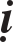 Moân ba hieån baøy taát caû rieâng bieät, nghóa laø moät haønh töôùng chaéc chaén coù khaép taát caû, nhöng maø luoân luoân khoâng xen taïp, khoâng xen taïp cho neân nghóa rieâng bieät laø phaàn caên baûn, chaéc chaén coù khaép cho neân nghóa taát caû thu nhaän ñaày ñuû, gioáng nhö gaám voùc-neùt veõ-ñoû tím töøng loaïi rieâng bieät maø coù theå trôû thaønh böùc tranh, ñoû tím keùo daøi cuøng deät maø khoâng phaûi laø theâu. Neân bieát haønh töôùng trong naøy cuõng nhö vaäy, ngay nôi taát caû laø rieâng bieät, ngay nôi rieâng bieät laø taát caû, ñeàu khoâng coù gì chöôùng ngaïi, suy nghó coù theå thaáy. Neáu nhö vaäy thì ñaây laø ñaày ñuû taát caû vaø rieâng bieät, vì sao chæ goïi laø haïnh Phoå Hieàn? Giaûi thích: Khoâng phaûi noùi laø giöõ laáy taát caû maø khoâng coù theå rieâng bieät, cuõng khoâng phaûiñöa ra rieâng bieät maø maát ñi taát caû, thaät söï noùi laø coù theå rieâng bieät maø khoâng hö hoaïi taát caû, chính laø Phoå hieàn.Moân boán trình baøy veà thaâu nhieáp laãn nhau, coù boán lôùp: Moät, Duøng phaàn vò thu nhaän phaàn vò, bôûi vì moãi moät phaàn vò trong saùu phaàn vò ñeàu thu nhaän taát caû phaàn vò, cho neân moät phaàn vò cuõng coù ñuû hai ngaøn haïnh, thaønh ra moät vaïn hai ngaøn haïnh. Tröôùc ñaây noùi ôû trong moät Ñòa thaâu nhieáp roäng khaép taát caû coâng ñöùc cuûa caùc Ñòa, chính laø noùi ñeán nghóa naøy. Hai, Duøng moân thu nhaän moân, töùc laø moãi moät moân trong hai traêm moân ñeàu thu nhaän taát caû caùc moân, thì thaønh ra hai traêm laàn hai traêm, laø taùm vaïn haïnh. Ba, Duøng haïnh thu nhaän haïnh, töùc laø moãi moät haïnh trong hai ngaøn haïnh ñeàu thaâu nhieáp taát caû caùc haïnh, thì thaønh ra hai ngaøn laàn hai ngaøn, vöôït qua nhöõng teân goïi nhö ÖÙc-Trieäu… Boán, Duøng toùm löôïc thaâu nhieáp môû roäng, nhö vaäy hai ngaøn haïnh… ñaõ noùi, sau tuïng keát luaän raèng: Nhö noùi ñeán moät maûy buïi cuûa maët ñaát. Vì vaäy noùi toùm löôïc veà moät maûy buïi, khoâng taùch rôøi maët ñaát roäng lôùn khaép möôøi phöông, cho neân thaâu nhieáp môû roäng cuõng khoâng coù gì khoâng cuøng taän. Ñaây chính laø gioáng nhö phaùp giôùi khoâng coù cuoái cuøng, vöôït leân treân hö khoâng khoâng coù giôùi haïn. Sau noùi laø hö khoâng vaãn coù theå löôøng tính, ñöùc cuûa Boà-taùt khoâng cuøng taän, chính laø noùi ñeán nghóa naøy.Moân naêm phaân roõ veà haønh töôùng, tuøy theo vaên giaûi thích neânbieát.Ngay trong hai ngaøn haïnh naøy, döïa vaøo saùu phaàn vò tröôùc töùc	laøphaân laøm saùu ñoaïn, nhö tröôùc neân bieát.Ñoaïn lôùn thöù nhaát: Hai traêm caâu giaûi ñaùp hai möôi caâu hoûi veà Tín tröôùc ñaây, trình baøy veà haïnh cuûa phaàn vò Tín. Trong ñoù phaân ba: Moät, Chín möôi caâu trình baøy veà haïnh thuoäc Töï phaàn ñaày ñuû; Hai, Töø “Thaäp chuûng nhaäp…” trôû xuoáng laø taùm möôi caâu trình baøy veà haïnh thuoäc Thaéng tieán troøn veïn; Ba, Töø “Thaäp chuûng baát khaû hoaïi trí…” trôû xuoáng laø ba möôi caâu trình baøy veà hai haïnh cöùu caùnh.Ngay trong phaàn moät laø chín möôi caâu trình baøy veà haïnh thuoäc Töï phaàn.Trong möôøi caâu thöù nhaát: Vì sao ñaàu tieân trình baøy veà Y quaû, bôûi vì vaéng laëng(Tòch) laø ñöùng ñaàu laøm choã döïa ñeå phaùt khôûi haïnh naøy.Trong vaên coù boán muïc: 1) Ñöa ra soá löôïng toång quaùt neâu roõ; 2) Neâu ra teân goïi giaûi thích veà nghóa; 3) Keát luaän veà phaïm vi giôùi haïn cuûa thuyeát giaûng; 4) Ca ngôïi thuø thaéng khuyeán khích tu hoïc. Sau trong caùc vaên phaàn nhieàu ñeàu ñaày ñuû boán phaàn naøy, cuõng coù nôi khoâng ñaày ñuû, ñeán vaên seõ bieát.Noùi Y quaû, laø choïn laáy quaû khoâng phaûi töø nhaân maø sinh ra, cuõng khoâng phaûi quaû cuûa theá giôùi Y baùo, maø chæ laø caùc haïnh, hoaëc laø döïa vaøo tröôùc phaùt khôûi sau, hoaëc laø döïa vaøo laãn nhau, ñeàu coù theå taêng tröôûng maø laáy laøm teân goïi, töùc laø quaû döïa vaøo nhau goïi laø Y quaû. Laïi giaûi thích: Nhö Y quaû thuoäc theá giôùi laø choã döïa cuûa chuùng sinh, Y quaû neáu huûy hoaïi thì maát ñi choã döïa, Chaùnh baùo khoâng toàn taïi. Nay Boà-taùt cuõng nhö vaäy, duøng möôøi phaùp naøy laøm choã döïa, Y quaû naøy neáu ñoaïn tuyeät thì maát ñi choã döïa khoâng phaûi laø Boà-taùt, nhö queân maát taâm Boà-ñeà thì khoâng phaûi Boà-taùt. Vì vaäy trong vaên choïn laáy khoâng queân maát ñeå giaûi thích veà thaønh töïu.Trong möôøi caâu ñeàu tröôùc laø neâu ra teân goïi, sau laø giaûi thích veà nghóa: 1) Caâu ñaàu laø toång quaùt, bôûi vì taâm Boà-ñeà laø caên baûn cuûa vaïn haïnh, cho neân ñöùng ñaàu hai ngaøn haïnh. Chæ rieâng taâm naøy kieán laäp ñaàu tieân, nghóa laø döïa vaøo taâm Boà-ñeà khoâng queân naøy, môùi khieán cho nhöõng haïnh khaùc ñeàu ñöôïc sinh tröôûng. 2) Tuy beân trong coù taâm thuø thaéng, nhöng neáu beân ngoaøi khoâng coù thieän höõu, thì haïnh cuõng khoâng coù thaønh töïu; neáu khoâng thuaän theo gioáng nhö thieän höõu, thì khoâng coù coâng ñöùc, töùc laø khoâng phaûi Y quaû; vì vaäy caàn phaûi duøng tuøy thuaän hoøa hôïp ñeå giaûi thích thaønh töïu veà Y quaû. 3) Tuy gaëp ñöôïc thieän höõu, nhöng neáu ñôøi tröôùc khoâng coù thieän caên, thì khoâng theå naøo thuaän theo tu taäp; laïi cuõng bôûi vì nhöõng chöôùng ngaïi khaùc nhö beänh taät…; vì vaäy caàn phaûi döïa vaøo thieän caên ñôøi tröôùc ñeå taêng theâm haïnh môùi. 4) Tuy coù thieän caên ñôøi tröôùc, nhöng neáu khoâng coù ñöôïc phaùp haønh cuûa caùc Ñoä, thì khoâng coù caùch gì thaønh töïu tu taäp. 5) Tuy coù ñöôïc phaùp haønh, nhöng neáu khoâng thoâng hieåu thaáu suoát ñoái vôùi Lyù phaùp, thì gaëp phaûi ñieàu gì cuõng chöôùng ngaïi, vì vaäy döïa vaøo taát caû caùc phaùp ñeàu coù theå vöôït ra. 6) Tuy ñaït ñöôïc Lyù phaùp, nhöng neáu khoâng coù Ñaïi nguyeän thì seõ ñaém theo vaéng laëng, khoâng taêng theâm Boà-ñeà. 7) Tuy coù haïnh cuûa Töï phaàn, nhöng neáu khoâng Thaéng tieán môû roäng tu taäp, thì khoâng bieát töø ñaâu maø cöùu caùnh. 8) Tuy beân trong coù ñuû hai haïnh, maø beân ngoaøi caàn phaûi döïa vaøo baïn beø xuaát saéc, bôûi vì Boà-taùt Nhaát sinh laøm anh-laøm thaày ñoái vôùi nhöõng Boà-taùt khaùc, môùi coù theå laøm choã döïa, ñaây laø döïa vaøo cuoái cuøng maø noùi. 9) Tuy döïa vaøo Boà-taùt, nhöng ñuùng lyù neân phaùt khôûi cuùng döôøng ñoái vôùi Phaät, ñeå thaønh töïu nieàm tin vöõng vaøng. 10) Chuû yeáu chæ coù Nhö Lai laø choã döïa cöùu caùnh, bôûi vì ñoái vôùi Boà-taùt coù theå ñích thöïc giaûng daïy khieán cho lìa xa traùi ngöôïc; laïi voán laø coù theå ñích thöïc giaûng daïy, voán laø lìa xa traùi ngöôïc giaûng daïy.Trong muïc boán laø ca ngôïi thuø thaéng khuyeán khích tu hoïc, Phaätduøng Trí thuoäc quaû Voâ thöôïng laøm choã döïa cuûa quaû, Boà-taùt truù trong möôøi phaùp naøy, thích hôïp cuõng ñaït ñöôïc quaû aáy, cho neân noùi nhö vaäy. Laïi giaûi thích: Moät laø Boà-taùt chöa heà khoâng döïa vaøo taâm Boà-ñeà, bôûi vì luoân luoân khoâng queân; hai laø Boà-taùt chöa heà khoâng döïa vaøo thieän höõu, bôûi vì thöôøng xuyeân tuøy thuaän vaø hoøa hôïp; ba laø Boà-taùt chöa heà khoâng döïa vaøo thieän caên, bôûi vì thöôøng xuyeân nuoâi lôùn. Coøn laïi cuõng döïa theo nhö vaäy.Thöù hai: Möôøi loaïi Töôûng laï luøng(kyø ñaëc), tröôùc döïa vaøo nhaân duyeân ñeå thaønh töïu caùc haïnh, nay döïa vaøo Töôûng thuø thaéng ñeå thaâu nhieáp thieän caên.Trong möôøi caâu: 1) Bôûi vì tuøy hyû vôùi thieän caên cuûa ngöôøi laøm thieän caên cuûa mình, cho neân noùi laø laï luøng. 2) Thieän cuûa phaøm phu Tieåu thöøa… ñeàu coù theå thaønh Phaät, cho neân noùi laø chuûng töû. 3) Cho ñeán Xieån- ñeà ñeàu laø caên khí Boà-ñeà, bôûi vì ñeàu coù Phaät taùnh. 4) Bôûi vì nguyeän cuûa taát caû Boà-taùt gioáng nhö nguyeän cuûa mình. 5) Bôûi vì taát caû caùc phaùp voán laø taùnh thanh tònh chöù khoâng phaûi sinh töû. 6) Bôûi vì ngöôøi cuøng Theå vôùi mình, haïnh cuûa ngöôøi töùc laø haïnh cuûa mình; laïi ngöôøi ñaõ thöïc haønh laø phaùp thöïc haønh cuûa mình, cho neân phaùt sinh yù töôûng laø mình. 7) Taát caû caùc phaùp töùc laø Chaân Nhö, laïi taát caû caùc phaùp ñeàu coù theå thaønh töïu giaùc ngoä, cho neân noùi laø Phaät phaùp. 8) Taát caû ngoân ngöõ ñeàu coù theå laøm Phaùp luaân, cho neân noùi laø Ñaïo. 9) Nhaän bieát thieän caên cuûa Boà-taùt ñeàu laø Theå Töø Bi cuûa chö Phaät phaân ra, cho neân noùi laø Töø Phuï. 10) Nhaän bieát taát caû Nhö Lai ñeàu cuøng moät Theå, cho neân noùi laø khoâng hai. Möôøi loaïi naøy ñeàu laø Töôûng vöôït ra ngoaøi yù nghó, cho neân noùi laø laï luøng. Neáu ñaït ñöôïc Töôûng naøy thì ñaït ñöôïc Töôûng coù theå chuyeån taát caû caùc phaùp, bôûi vì taát caû caùc phaùp ñeàu chuyeån theo Töôûng, ñaây laø ñöùc cuûa Phaät.Thöù ba: Möôøi loaïi Haïnh, bôûi vì döïa vaøo hieåu bieát veà Töôûng thuøthaéng maø khôûi leân Ñaïi haïnh naøy, cho neân tieáp theo trình baøy.Trong möôøi caâu: Boán caâu ñaàu laø haïnh veà Giôùi, trong ñoù hai caâu tröôùc laø Nhieáp chuùng sinh giôùi, moät caâu tieáp laø Luaät nghi, moät caâu sau laø Nhieáp thieän. Moät caâu tieáp haïnh veà Tam-muoäi. Hai caâu tieáp laø haïnh veà Trí tueä, moät laø Gia haïnh, hai laø Chaùnh chöùng. Moät caâu tieáp laø haïnh veà trang nghieâm Phaät ñoä. Hai caâu sau cuoái laø haïnh veà Baùo aân.Thöù tö: Coù möôøi Thieän tri thöùc, bôûi vì haïnh phaùt khôûi thì nhaát ñònh phaûi neâu roõ döïa vaøo thieän höõu, cho neân tieáp theo trình baøy.Trong möôøi caâu: 1) Khieán cho phaùt taâm kieân coá; 2) Khieán cho thöôøng xuyeân tu thieän; 3) Khieán cho ñaày ñuû Ñoä haïnh; 4) Khieán cho ñaït ñöôïc Trí haïnh; 5) Khieán cho thaønh töïu Bi haïnh; 6) Haïnh coù ñuû Bieän taøi;7) Haïnh khoâng coù nhieãm tröôùc; 8) Haïnh khoâng coù chaùn ngaùn meät moûi;9) Thaønh töïu haïnh roäng khaép; 10) Tieán vaøo Trí cuûa Phaät.Thöù naêm: Coù möôøi Tinh tieán, tuy gaëp ñöôïc thieän höõu, nhöng neáu khoâng thuùc ñaåy chòu khoù thì khoâng bieát töø ñaâu maø tieán tôùi thöïc haønh, cho neân tieáp theo trình baøy. Trong naøy, yù laø bôûi vì nghóa gì maø tu haïnh Tinh tieán naøy? Bôûi vì muoán laøm möôøi loaïi vieäc laøm naøy. Trong ñoù, tieán vaøo taát caû caùc phaùp laø Trí chöùng nhaäp, khieán cho chuùng sinh tröø dieät ñieàu aùc laø tröø dieät nhaân khoå cuûa ñieàu aùc. Coøn laïi nhö vaên hieån baøy.Thöù saùu: Coù möôøi Hy voïng chính ñaùng, bôûi vì Tinh tieán tröôùc ñaây, mong moûi muoán cho mình vaø ngöôøi, khieán cho haïnh ñeán nôi cuoái cuøng, cho neân tieáp theo trình baøy.Trong möôøi caâu: Moät caâu ñaàu döïa theo haïnh caên baûn. Hai caâu tieáp döïa theo lìa xa loãi laàm. Hai caâu tieáp döïa theo haïnh thaønh töïu, moät laø haïnh thuoäc nhaân, hai laø haïnh thuoäc quaû. Ba caâu tieáp döïa theo chöùng nhaäp, moät laø chöùng Vò, hai laø chöùng Phaùp, ba laø chöùng Ñaïo, nghóa laø nhôø vaøo chöùng Phaùp cho neân lìa xa baøi baùng. Hai caâu sau cuoái döïa theo Thaéng tieán thuoäc quaû Phaät, moät laø ñaày ñuû Nguyeän cuûa Phaät, hai laø troïn veïn Trí cuûa Phaät. Noùi hy voïng veà Ñaïi Trí bình ñaúng Voâ thöôïng, laø Phaät Ñòa khoâng coù coâng duïng, cho neân noùi laø bình ñaúng; thaâu nhieáp chuùng sinh voâ taän cuõng noùi laø hy voïng.Thöù baûy: Coù möôøi Phaùp thaønh töïu chuùng sinh, ôû ñaây coù hai nghóa: Moät, Bôûi vì möôøi phaùp naøy duøng thay cho nhau ñeå thaønh töïu taát caû chuùng sinh; Hai, Phaân bieät thaønh töïu veà moät loaïi chuùng sinh.Trong möôøi caâu rieâng bieät: 1) Thaønh töïu chuùng sinh ngheøo khoù tham lam keo kieät; 2) Chuùng sinh kieâu maïn; 3) Chuùng sinh ngu si; 4) Chuùng sinh hung aùc; 5) Chuùng sinh tham aùi; 6) Chuùng sinh vui thích Nhò thöøa; 7) Chuùng sinh khoâng chaùn ngaùn theá gian; 8) Chuùng sinh khoâng mong moûi quaû Phaät; 9) Chuùng sinh trôû veà döïa vaøo taø phaùp; 10) Chuùng sinh xaûo traù thuaän theo taø trí. Duøng möôøi phaùp naøy, nhö thöù töï giaùo hoùa, khieán cho chuùng sinh tieán vaøo ñaïo, cho neân noùi laø thaønh töïu.Thöù taùm: Coù möôøi Giôùi, bôûi vì döïa vaøo möôøi phaùp thaønh töïu chuùng sinh tröôùc ñaây, khoâng coù ñieàu aùc naøo khoâng lìa xa, khoâng coù ñieàu thieän naøo khoâng tích luõy, cho neân tieáp theo trình baøy.Trong möôøi caâu naøy, caâu moät laø neáu taâm Boà-ñeà huûy hoaïi maát ñi thì chính laø phaù giôùi cuûa Boà-taùt, cho ñeán caâu möôøi laø neáu ñaém vaøo giöõ laáy thaân Nhö Lai thì chính laø phaïm giôùi. Coøn laïi cuõng döïa theo nhö vaäy. Möôøi loaïi naøy tuøy theo söï thích hôïp, do ba Tuï thaâu nhieáp.Thöù chín: Coù möôøi loaïi Töï mình bieát thoï kyù, döïa vaøo thaønh töïuñöùc lìa xa loãi laàm tröôùc ñaây, töï nghieäm xeùt veà coâng haïnh cuûa mình, chaéc chaén seõ ñaït ñöôïc quaû, quyeát ñònh khoâng nghi ngôø gì, cho neân noùi laø töï mình bieát thoï kyù.Trong möôøi caâu: 1) Töï mình nghieäm xeùt veà taâm Boà-ñeà, maø luoân luoân khoâng chuyeån ñoåi. 2) Töï mình nghieäm xeùt veà khoå haïnh cuûa Boà-taùt ñaõ tu, maø khoâng coù gì thoûa maõn. 3) Giaû söû ñaõ tu traûi qua nhieàu kieáp, maø noùi laø döôøng nhö trong khoaûnh khaéc. 4) Töï mình nghieäm xeùt maø khoâng laøm traùi giaùo phaùp cuûa Phaät. 5) Töï mình nhaän bieát veà phaùp saâu xa maø Phaät ñaõ thuyeát giaûng, cho neân tin töôûng quyeát ñònh. 6) Töï mình nhaän bieát veà thieän caên ñaõ tu, cho neân ñeàu ñaày ñuû. 7) Töï mình nhaän bieát coù theå khieán cho chuùng sinh truù vaøo taâm Boà-ñeà. 8) Töï mình nhaän bieát ñoái vôùi thieän höõu khoâng traùi vôùi lôøi chæ daïy cuûa hoï, maø cuøng chung thieän caên, nhö Thieän Taøi… 9) Töï mình nhaän bieát ñoái vôùi thieän höõu khôûi leân töôûng nhö Phaät maø thaønh töïu. 10) Giöõ gìn Ñaïi nguyeän Boà-ñeà cho neân luoân luoân khoâng queân. Ñoái vôùi möôøi haïnh naøy, töï mình nghieäm xeùt coù moät haïnh thì bieát chaéc chaén seõ ñöôïc Phaät thoï kyù.Laïi trong luaän Du Giaø Boà-taùt Ñ a noùi: “Boà-taùt ñöôïc Phaät thoï kyù do saùu töôùng: 1) An truù trong chuûng taùnh thuoäc phaàn vò chöa phaùt taâm.2) Phaàn vò ñaõ phaùt taâm. 3) Truù trong hieän tieàn. 4) Khoâng truù trong hieän tieàn. 5) Coù thôøi haïn nhaát ñònh, nghóa laø traûi qua thôøi gian nhö theá seõ chöùng Boà-ñeà. 6) Khoâng coù thôøi haïn nhaát ñònh, nghóa laø khoâng noùi veà thôøi haïn vaø thoï kyù.”Laïi trong kinh Thieän Giôùi noùi: “Khoâng phaûi chæ rieâng ngöôøi coù chuûng taùnh môùi ñöôïc thoï kyù, maø khoâng phaûi chuûng taùnh cuõng ñöôïc  thoï kyù.” Giaûi thích raèng: Nhö Boà-taùt Thöôøng Baát Khinh kính troïng boán chuùng vaø thoï kyù, laø döïa theo ngöôøi khoâng phaûi chuûng taùnh, xa cuõng seõ ñaït ñöôïc cho neân cuõng thoï kyù. Nhö ghi nhaän trong Thaäp Tín laø ngöôøi coù chuûng taùnh, bôûi vì döïa theo chuûng taùnh quyeát ñònh. Nhö töø phaùt taâm trôû ñi quyeát ñònh khoâng lui suït, voán laø phaàn vò Tam Hieàn, nhö Nhieáp Luaän quyeån thöù saùu noùi: “Boà-taùt Thaäp Haïnh goïi laø thoï kyù.” Ñòa thöù nhaát trôû leân chöùng lyù thaønh töïu cho neân thoï kyù, nhö Ñòa Luaän noùi: “Nhö thoï kyù trong Ñòa thöù taùm voán laø thaønh töïu haïnh khoâng coù coâng duïng, nhö ôû beân Phaät Nhieân Ñaêng ñöôïc thoï kyù…” Möôøi loaïi trong naøy döïa theo Vieân giaùo, bao goàm caùc phaàn vò; döïa vaøo Thæ giaùo laø ôû trong Thaäp Tín. Nghóa coøn laïi noùi nhö rieâng bieät.Treân ñaây laø chín möôi caâu trình baøy veà haïnh thuoäc Töï phaàn,xong.Phaàn hai töø “Thaäp chuûng nhaäp…” trôû xuoáng laø taùm möôi caâu phaânroõ veà haïnh thuoäc Thaéng tieán. Trong ñoù: Thöù nhaát laø möôøi Nhaäp, ñaõ thaønh töïu veà haïnh thuoäc Töï phaàn, tieáp theo trình baøy veà tieán vaøo nhöõng nôi ñaõ tieán vaøo cuûa haïnh thuoäc Thaéng tieán, Nhaäp cuõng laø Chöùng-cuõng laø Ñaéc.Trong möôøi caâu: Hai caâu ñaàu laø tieán vaøo Ñaïi nguyeän haïnh; 3) Tieán vaøo taùm vaïn boán ngaøn phaùp tuï… 4) Tieán vaøo möôøi Ñoä… 5) Tieán vaøo haïnh vò vieân maõn cho neân noùi laø cuï tuùc; 6) Tieán vaøo Ñaïi nguyeän sai bieät; 7) Chöùng nhaäp chaân taùnh; 8) Tieán vaøo quoác ñoä trang nghieâm; 9) Tuøy taâm hieän baøy thaàn löïc; 10) Tieán vaøo taát caû theá giôùi thò hieän sinh ra.Thöù hai: Möôøi loaïi Thaâm nhaäp Nhö Lai, tröôùc ñaây trình baøy tieán vaøo caûnh thuoäc nhaân, nay trình baøy chuyeån sang thuø thaéng tieán vaøo caûnh thuoäc quaû.Trong möôøi caâu: Ñaàu laø moät caâu thò hieän thaønh töïu Boà-ñeà, tieáp laø taùm caâu duøng ba Luaân ñeå nhieáp hoùa, sau cuoái laø moät caâu thò hieän nhaäp Nieát-baøn. Trong taùm caâu: Boán caâu ñaàu laø ngöõ nghieäp, moät laø toång quaùt neâu ra Phaùp luaân, hai laø phaùp phöông tieän kheùo leùo ñaõ chuyeån, ba laø dieäu aâm coù theå chuyeån, boán laø chính thöùc ñieàu phuïc chuùng sinh. Hai caâu tieáp laø thaân nghieäp, moät laø döïa vaøo thaân hieän baøy thaàn thoâng, hai laø hieän baøy nhieàu thaân khaùc nhau. Hai caâu sau laø yù nghieäp, moät laø Ñònh, hai laø Tueä. Laïi bôûi vì chö Phaät ba ñôøi, cuõng ñeàu nhö nhau thöïc hieän taùc duïng nhö vaäy, cho neân noùi laø cuõng cuøng tieán vaøo. Trong naøy, trong Tín cuõng ñaït ñöôïc phaùp naøy, voán laø haønh töôùng Phoå Hieàn trong Vieân giaùo.Thöù ba: Coù möôøi loaïi Tieán vaøo taâm haønh cuûa chuùng sinh, tröôùc ñaây laø höôùng leân treân tieán vaøo caûnh Phaät, ôû ñaây phaân roõ höôùng xuoáng döôùi maø tieán vaøo chuùng sinh.Trong möôøi caâu: Ba caâu ñaàu laø toång quaùt trình baøy veà tieán vaøo taâm haønh cuûa chuùng sinh ba ñôøi; hai caâu tieáp laø rieâng bieät tieán vaøo chuùng sinh thieän vaø baát thieän; 6) Trình baøy veà tieán vaøo taâm haønh duïc laïc; 7) Tieán vaøo caên lôïi-ñoän; 8) Tieán vaøo chuûng taùnh sai bieät; 9) Phieàn naõo naëng nheï; 10) Khôûi leân ñoái trò khoâng gioáng nhau, nghóa laø caên chöa thuaàn thuïc thì ñôïi ñeán luùc, ñaõ thuaàn thuïc thì khoâng ñôïi ñeán luùc. Laïi giaûi thích: Thôøi laø ñôïi ñeán luùc chín muoài maø ñieàu phuïc, Phi thôøi laø phöông tieän khai baøy giaùc ngoä maø khoâng ñôïi ñeán luùc. Laïi nhôø möôøi phaùp tieán vaøo naøy, maø tieán vaøo khaép nôi taát caû gioáng nhö quaû Phaät.Thöù tö: Coù möôøi loaïi Tieán vaøo theá giôùi, tröôùc ñaây nhaän bieát veà Chaùnh baùo cuûa chuùng sinh, nay nhaän bieát veà Y baùo cuûa chuùng sinh.Trong möôøi caâu: Hai caâu ñaàu laø döïa theo nhieãm-tònh; boán caâu tieáp laø döïa theo thoâ-teá; hai caâu tieáp laø döïa theo hình daùng, nghóa laø cuùixuoáng thì höôùng xuoáng phía döôùi, ngöôùc leân thì höôùng leân phía treân; hai caâu sau laø döïa theo Phaät coù-khoâng coù. Laïi tieán vaøo khaép nôi taát caû, laø bôûi vì khoâng taùch rôøi möôøi loaïi naøy.Thöù naêm: Coù möôøi loaïi Tieán vaøo kieáp, tröôùc ñaây trình baøy veà tieán vaøo nôi choán, nay phaân roõ veà tieán vaøo thôøi gian.Trong möôøi caâu: Naêm caâu tröôùc laø tieán vaøo kieáp rieâng bieät, naêm caâu sau laø tieán vaøo kieáp thaâu nhieáp laãn nhau. Trong naêm caâu tröôùc: Ba caâu ñaàu laø rieâng bieät tieán vaøo kieáp thuoäc ba thôøi gian, hai caâu tieáp laø rieâng bieät tieán vaøo kieáp thuoäc veà nhieàu ít. Trong naêm caâu sau laø thaâu nhieáp laãn nhau: 1) Laáy ít thaâu nhieáp nhieàu, cho neân noùi laø coù theå keå ra vaø khoâng theå keå ra; 2) Laáy nhieàu thaâu nhieáp ít; 3) Laáy hieåu veà Söï tieán vaøo Lyù, kieáp tieán vaøo khoâng phaûi kieáp; 4) Thuaän theo Lyù phaùt khôûi Söï, khoâng phaûi kieáp tieân vaøo kieáp; 5) Hai söï vieäc ngay trong nhau, nghóa laø coù theå keå ra… tröôùc ñaây laø döïa theo moân duyeân khôûi theo nhau, khoâng phaûi kieáp… laø döïa theo moân phaùp taùnh dung thoâng. Taát caû kieáp naøy ngay trong moät nieäm, bao goàm döïa theo hai moân voâ ngaïi töï taïi. Laïi bôûi vì ñeàu laø nhieàu Thöùc maø hieän baøy, cho neân ñöôïc töï taïi.Thöù saùu: Coù möôøi loaïi Thuyeát giaûng veà ba ñôøi, tröôùc ñaây döïatheo kieáp, nay ôû ñaây döïa theo ñôøi, cho neân tieáp theo trình baøy.Trong möôøi caâu: Chín caâu tröôùc laø rieâng bieät thuyeát giaûng, moät caâu sau laø toång quaùt hieån baøy. Trong rieâng bieät: Vò lai noùi veà vò lai, ñaõ laø voâ taän; quaù khöù noùi veà quaù khöù, sao cuõng khoâng gioáng nhau? Giaûi thích laø bôûi vì vò lai noái tieáp khôûi leân, cho neân noùi laø voâ taän; quaù khöù khoâng khôûi leân, cho neân khoâng noùi. Laïi hieän taïi noùi veà hieän taïi, thì cuøng vôùi hieän taïi khoâng khaùc, cho neân noùi laø bình ñaúng; quaù khöù noùi veà quaù khöù-vò lai, sao cuõng khoâng gioáng nhau? Giaûi thích laø bôûi vì quaù khöù-vò lai cuûa quaù khöù-vò lai thì khoâng coù, hieän taïi thì coù cho neân khoâng gioáng nhau. Nghóa coøn laïi nhö chöông Thaäp Theá phaân roõ.Thöù baûy: Coù möôøi loaïi Tieán vaøo ba theá gian, tröôùc ñaây ñaõ thoâng hieåu veà thôøi kieáp voâ ngaïi, nay trình baøy veà tieán vaøo phaùp trong thôøi gian, cho neân tieáp theo trình baøy.Trong möôøi caâu: Moät caâu ñaàu laø toång quaùt trình baøy veà ñaõ tieán vaøo, chín caâu coøn laïi laø rieâng bieät trình baøy veà ñaõ tieán vaøo. Trong naøy:1) Duøng ngoân ngöõ laøm ñaïo, hieån baøy veà nghóa ñaõ giaûi thích. 2) Taùnh laø taùnh cuûa vaên töï, loaïi töùc laø giôùi haïn cuûa vaên töï... 3) Thi thieát laø ngoân giaùo taïm thôøi thi thieát. 4) Töôûng laø döïa vaøo yù töôûng maø thieát laäp teân goïi…, töùc laø teân goïi khaùc nhau nhö Danh…, nhö luaän noùi raèng A-tyø-ñaït- ma laáy Töôûng laøm tieâu chí... 5) Danh töï laø chính thöùc hieån baøy veà Theåcuûa Danh-Cuù-Töï-Thaân... 6) Ngoân ngöõ laø trình baøy veà aâm thanh thuoäc ngöõ nghieäp, cuøng vôùi tröôùc naøo khaùc nhau, laø tröôùc ñaây thaønh töïu veà chuû ñoäng giaûi thích, trong naøy bao goàm neâu ra, nhö caùc thanh AÙc-A...7) Voâ taän laø trình baøy veà caùc moân tröôùc ñaây, ñeàu laø hö giaû maø thi thieát khoâng coù taän cuøng. 8) Ly duïc laø Theå khoâng theå naøo ñaït ñöôïc. 9) Tòch dieät laø taùnh thanh tònh. Trình baøy veà möôøi phaùp naøy ñeàu bao goàm trong ba ñôøi nhö quaù khöù-vò lai… cho neân noùi laø tieán vaøo ba theá gian.Laïi giaûi thích: 1) Ngoân ngöõ ñaïo laø phaùp ñaõ giaûi thích, bôûi vì laø con ñöôøng cuûa ngoân ngöõ ñaõ ñi qua. 2) Taùnh laø lyù taùnh cuõng laø ñaõ giaûi thích, nghóa naøy thuoäc veà lyù theá gian. Boán caâu tieáp laø ngoân thuyeát theá gian. Ba caâu sau laø thaät töôùng theá gian.Laïi giaûi thích: Trong möôøi caâu, moät caâu ñaàu laø Khí theá gian, saùu caâu tieáp theo laø Chuùng sinh theá gian, ba caâu sau laø Trí chaùnh giaùc theá gian. Tuy coù ba caùch giaûi thích, maø caùch giaûi thích thöù nhaát laø thuaän vôùi vaên.Thöù taùm: Coù möôøi loaïi Rôøi boû öu naõo… tröôùc ñaây ñaõ ñaït ñöôïcphaùp hieåu roõ thôøi gian, khôûi haïnh thaâu nhieáp taâm cho neân lìa xa öu naõo…, nghóa laø haïnh thaønh töïu ñöôïc nhö chí nguyeän, rôøi boû öu naõo, thôøi gian khoâng troâi qua troáng roãng, taâm khoâng chaùn ngaùn hoái haän.Trong möôøi caâu: Boán caâu ñaàu laø cuùng döôøng Phaät-gaàn guõi thieän höõu, caàu phaùp-nghe phaùp, ñaây laø boán haïnh thuoäc Töï lôïi. Ba caâu tieáp laø thaâu nhieáp chuùng sinh, moät laø thuyeát phaùp, hai laø ñieàu phuïc khieán cho lìa xa loãi laàm, ba laø khieán cho truù vaøo Phaät ñaïo. Moät caâu tieáp laø trôû laïi trình baøy veà Töï haønh roäng raõi. Moät caâu tieáp laø trôû laïi phaân roõ veà Hoùa tha roäng raõi. Moät caâu sau cuoái laø trình baøy veà hai haïnh ñaày ñuû sinh ra quaû Phaät.Treân ñaây laø taùm möôi caâu trình baøy veà haïnh Thaéng tieán trong Thaäp Tín, xong.Phaàn ba töø “Thaäp chuûng baát khaû hoaïi trí…” trôû xuoáng coù ba möôi caâu trình baøy veà hai haïnh cöùu caùnh tröôùc ñaây. Trong ñoù: Thöù nhaát laø möôøi loaïi Trí khoâng theå huûy hoaïi, nghóa laø phuø hôïp vôùi phaùp maø nhaän bieát, laïi khoâng coù thay ñoåi, cho neân noùi laø khoâng theå huûy hoaïi.Trong möôøi caâu: Nhaän bieát veà chuùng sinh… laø döïa theo phaùp nhieãm, nhaän bieát veà Tam Baûo… laø döïa theo phaùp tònh, nhaän bieát veà theá giôùi… laø döïa theo vöøa nhieãm vöøa tònh, nhaän bieát veà phaùp giôùi laø döïa theo khoâng phaûi nhieãm-khoâng phaûi tònh, ñeàu coù theå bieát.Thöù hai: Coù möôøi loaïi Ñaø-la-ni, tröôùc ñaây ñaõ nhaän bieát veà phaùp khoâng huûy hoaïi, ôû ñaây trình baøy veà duy trì phaùp khoâng maát ñi. TríLuaän laáy Ñònh-Tueä laøm Theå, luaän Phaät Ñòa-Du Giaø laáy Nieäm-Tueä taêng thöôïng laøm Taùnh, bôûi vì Tueä soi chieáu phaùp-Nieäm ghi nhôù giöõ gìn. Trong Trí Luaän ñích thöïc phieân ra laø Trì, coù theå duy trì caùc loaïi phaùp thieän khieán cho khoâng thaát laïc taûn maùc, nhö ñoà vaät nguyeân veïn chöùa ñaày nöôùc… hoaëc laø noùi Giaø, coù theå ngaên chaën caùc taâm baát thieän… khoâng ñeå cho sinh khôûi. Caùc luaän nhö Du Giaø… coù boán loaïi, ñoù laø Phaùp- Nghóa-Chuù-Nhaãn, cuøng vôùi möôøi loaïi naøy khoâng coù theå thaâu nhieáp laãn nhau, bôûi vì chuûng loaïi sai khaùc.Trong möôøi caâu: Ñaàu laø hai caâu veà duy trì giaùo phaùp: 1) Duy trì phaùp thuoäc Tu-ña-la, 2) Duy trì phaùp thuoäc A-tyø-ñaït-ma; 3) Duy trì phaùp thuoäc Lyù; 4) Duy trì phaùp thuoäc Tueä; 5) Duy trì phaùp thuoäc Ñònh; 6) Duy trì phaùp thuoäc ngoân ngöõ phöông khaùc; 7) Duy trì nghóa khaùc nhau thuoäc ba ñôøi; 8) Duy trì phaùp thuoäc Bieän taøi; 9) Duy trì phaùp thuoäc Nhó caên voâ ngaïi; 10) Duy trì phaùp thuoäc Quaû. An truù laø bôûi vì cuøng töông öng.Thöù ba: Phaân bieät thuyeát giaûng veà möôøi vò Phaät, tröôùc ñaây trình baøy veà Trì phaùp, nay phaân roõ veà hieåu bieát chö Phaät. Laïi ñaày ñuû Tín naøy laø trình baøy veà ñaït ñöôïc quaû Phaät, cho neân tieáp theo trình baøy. Neáu nhö vaäy thì sau phaàn vò Giaûi ñaày ñuû cuõng ñaït ñöôïc quaû Phaät, vì sao khoâng trình baøy? Giaûi thích laø bôûi vì baét ñaàu Tín, Giaûi voán döïa theo Tín naøy. Nghóa veà möôøi vò Phaät naøy, ñaày ñuû nhö Chöông rieâng bieät.Nay sô löôïc giaûi thích veà teân goïi: 1) Töï nhieân khai ngoä goïi laø Chaùnh giaùc, Chaùnh giaùc töùc laø Phaät. 2) Töï Theå voâ ngaïi-Ñaïi nguyeän thaønh töïu ñaày ñuû, Nguyeän töùc laø Phaät. 3) Nhaân cuûa vaïn haïnh caûm ñeán, cho neân noùi laø nghieäp baùo. 4) Vaïn ñöùc tích luõy thaønh töïu, tuøy yù duy trì khoâng maát. 5) ÖÙng vôùi caên cô maø hoùa hieän. 6) Phuø hôïp vôùi lyù roäng khaép.7) Chæ do taâm maø hieän roõ. 8) Luoân luoân ôû trong Ñònh. 9) Chaân taùnh khoâng thay ñoåi. 10) Ñaïi Duïng khoâng coù coâng söùc goïi laø Nhö yù Phaät, nhö ngoïc chaâu Ma-ni... Laïi giaûi thích gioáng nhö möôøi loaïi thaáy Phaät ôû phaàn sau, bôûi vì phaàn aáy giaûi thích veà phaàn naøy, neân bieát. Treân ñaây laø hai traêm caâu giaûi ñaùp veà hai möôi caâu hoûi tröôùc ñaây, trình baøy veà möôøi haønh töôùng thuaàn thuïc trong Thaäp Tín, xong.Ñoaïn lôùn thöù hai: Töø “Thaäp chuûng phaùt Phoå Hieàn taâm…” trôû xuoáng coù hai traêm caâu giaûi ñaùp hai möôi caâu hoûi veà phaùp haønh trong Thaäp Truù tröôùc ñaây. Trong ñoù sô löôïc phaân laøm boán: Moät, Saùu möôi caâu rieâng bieät trình baøy veà nghóa phaùt taâm cuûa phaàn vò Truù thöù nhaát trong Thaäp Giaûi; Hai, Töø “Thaäp chuûng Ba-la-maät…” trôû xuoáng laø saùu möôi caâu trình baøy veà haïnh ñaõ thaønh töïu noäi ñöùc trong chín Truù coøn laïi; Ba, Töø “Thaäp chuûng thuyeát phaùp…” trôû xuoáng laø ba möôi caâu trình baøy veàngoaïi hoùa thaâu nhieáp chuùng sinh trong caùc phaàn vò Truù; Boán, Töø “Thaäp chuûng thaéng phaùp…” trôû xuoáng laø naêm möôi caâu trình baøy veà haïnh thuø thaéng voâ ngaïi.Ngay trong phaàn moät: Baét ñaàu ñaït ñöôïc phaàn vò Truù laáy Ñaïi taâm laøm caên baûn, vì vaäy ñaàu tieân trình baøy veà phaùt taâm Phoå Hieàn.Trong ñoù, möôøi caâu ñaàu: Ba caâu tröôùc laø taâm höôùng xuoáng döôùi cöùu hoä chuùng sinh, ba caâu tieáp laø taâm höôùng leân treân mong caàu quaû Phaät, boán caâu sau laø taâm chaùn ngaùn lìa xa höõu vi. Ñaày ñuû ba taâm naøy môùi goïi laø taâm Ñaïi Boà-ñeà. Laïi giaûi thích: Saùu caâu tröôùc  laø taâm baûo  veä Tieåu thöøa, ba caâu ñaàu laø baûo veä taâm heïp hoøi, ba caâu sau laø baûo veä taâm nhoû beù; boán caâu coøn laïi laø taâm baûo veä phieàn naõo. Vì vaäy khaùc vôùi phaøm phu-Tieåu thöøa, goïi laø taâm Boà-ñeà. Vaû laïi, möôøi taâm naøy ñeàu laø moät haïnh, cuõng khoâng thu nhaän laãn nhau. Bôûi vì hieån baøy voâ taän, ñeàu tröôùc laø neâu ra, sau laø giaûi thích, coù theå bieát.Hai: Coù möôøi loaïi Phaùp cuûa nguyeän haïnh Phoå Hieàn, nghóa laø döïa vaøo Ñaïi taâm tröôùc ñaây khôûi leân nguyeän haïnh roäng lôùn, cho neân tieáp theo trình baøy.Trong möôøi caâu: Chín caâu tröôùc laø nhaân haïnh roäng lôùn, moät caâu sau laø thaønh töïu quaû roäng lôùn, bôûi vì Phoå Hieàn bao goàm nhaân quaû. Trong chín caâu tröôùc: Ñaàu laø hai caâu veà Töï haïnh roäng lôùn; tieáp laø moät caâu veà lôïi ích chuùng sinh roäng lôùn, coøn laïi saùu caâu bao goàm hai haïnh roäng lôùn, ñeàu thieát laäp theä nguyeän roäng lôùn voâ haïn cho neân cuøng noùi laø nguyeän Phoå Hieàn. Döïa vaøo Nguyeän thaønh töïu Haïnh, goïi laø phaùp cuûa Nguyeän Haïnh.Ba: Coù möôøi loaïi Ñaïi Bi, döïa vaøo trong phaùp thuoäc Haïnh cuûa Phoå Hieàn tröôùc ñaây, rieâng bieät phaân roõ veà Ñaïi Bi, bôûi vì raát quan troïng cho neân tieáp theo trình baøy. Vì vaäy luaän noùi: Boà-taùt duøng Ñaïi Bi laøm caên baûn, cho neân rieâng bieät hieån baøy. Duøng taâm Bi naøy duyeân vôùi nieäm chuùng sinh khoâng heà taïm thôøi rôøi boû, cho neân noùi laø thöôøng quaùn saùt.Trong möôøi caâu: 1) Khoå böùc baùch khoâng coù nôi trôû veà. 2) Neáu mong caàu nöông töïa thì laïi caàu theo taø ñaïo ñieân ñaûo. 3) Neáu mong muoán höôùng veà Chaùnh ñaïo thì laïi ngheøo thieáu bôûi vì khoâng coù thieän caên ñôøi tröôùc. 4) Neáu coù chuùt ít thieän caên thì laïi ham thích ñaém vaøo sinh töû khoâng theå naøo khai môû giaùc ngoä. 5) Neáu mong caàu giaùc ngoä thì chæ traùi laïi thöïc haønh baát thieän. 6) Neáu coù tu thieän thì khoâng theå naøo lìa xa ham muoán. 7) Neáu mong caàu lìa xa ham muoán thì vaãn trôû laïi luaân hoài. 8) Töø voâ thæ do Voâ minh laâu daøi maø thaønh beänh. 9) Khoâng mong muoán nhaân cuûa Phaät. 10) Maát ñi phaùp cuûa quaû Phaät.Laïi giaûi thích trong möôøi caâu naøy: Hai caâu ñaàu laø chuùng sinh ñieân ñaûo, moät laø khoâng coù chaân thaät, hai laø ñuoåi theo hö giaû. Boán caâu tieáp laø chuùng sinh mong caàu, moät laø thieáu nhaân vöôït ra, hai laø khoâng coù quaû vöôït ra, ba laø coù ñuû nhaân raøng buoäc, boán laø ôû trong quaû raøng buoäc. Hai caâu tieáp laø chuùng sinh caàu quaû baùo, moät laø saâu thaúm, hai laø xa vôøi. Hai caâu sau cuoái laø chuùng sinh caàu Phaïm haïnh, moät laø caàu ñaïo khaùc nhau, hai laø caàu thoaùt khaùc nhau. Boà-taùt duyeân vaøo ñaây khôûi taâm Ñaïi Bi, caàn phaûi cöùu giuùp chuùng sinh.Boán: Coù möôøi loaïi Nhaân duyeân phaùt taâm, Bi nguyeän khôûi haïnh nhaát ñònh phaûi döïa vaøo nhaân, cho neân tieáp theo trình baøy. Laïi tröôùc ñaây trình baøy veà Theå cuûa phaùt taâm, nay voán laø phaân roõ veà nhaân cuûa phaùt taâm. Hoaëc laø boán duyeân phaùt taâm nhö luaän Du Giaø-Ñòa Trì…, hoaëc laø baûy duyeân phaùt taâm nhö kinh Trí AÁn-luaän Khôûi Tín…, ñeàu nhö tröôùc ñaây noùi, nay hieån baøy veà möôøi duyeân bôûi vì trình baøy veà voâ taän.Trong möôøi caâu: Naêm caâu tröôùc höôùng xuoáng döôùi laáy chuùng sinh laøm duyeân, naêm caâu sau höôùng leân treân laáy quaû Phaät laøm duyeân. Luaän noùi Boà-taùt laáy Boà-ñeà Taùt-ñoûa laøm caûnh sôû duyeân, chính laø noùi ñeán nghóa naøy. Trong naêm caâu tröôùc, moät caâu ñaàu laø toång quaùt, boán caâu sau laø rieâng bieät. Trong boán caâu rieâng bieät: Hai caâu ñaàu laø dieät tröø ñau khoå-mang laïi nieàm vui, hai caâu sau laø dieät tröø ngu si-mang laïi trí tueä. Trong naêm caâu sau cuõng moät caâu ñaàu laø toång quaùt, boán caâu sau laø rieâng bieät. Trong boán caâu rieâng bieät: Hai caâu ñaàu laø thuaän theo Giaùo- thaáy roõ Töôùng, hai caâu sau laø thuaän theo Nghóa-hieån baøy Ñöùc. Nghóa coøn laïi coù theå bieát.Naêm: Coù möôøi loaïi Thaân caän Thieän tri thöùc, ñaõ phaùt taâm roài, theo lyù neân gaàn guõi Thieän tri thöùc, coù ñuû taâm Boà-ñeà, maø ñöôïc taêng tröôûng, cho neân tieáp theo trình baøy. Laïi giaûi thích: Haïnh thuoäc naêm möôi moân treân ñaây thaûy ñeàu cuøng luùc maø noùi coù tröôùc-sau, bôûi vì döïa vaøo thieän höõu môùi coù theå phaùt taâm…, trong ñoù coù naêm: 1) Neâu roõ yù; 2) Ñöa ra vaën hoûi; 3) Toång quaùt giaûi thích; 4) Rieâng bieät phaân roõ; 5) Keát luaän veà soá.Trong rieâng bieät, trong möôøi caâu: 1) Thaân nghieäp sai khieán ñi  laïi. 2) Ngöõ nghieäp thuaän theo chæ daïy. 3) YÙ nghieäp khoâng laøm sai traùi.4) Thaân taâm ñeàu vui söôùng, cuõng vui möøng gaëp gôõ thieän höõu. 5) Tình khoâng coù mong caàu gì khaùc. 6) Chæ mong moûi ñaïo xuaát theá. 7) Cuøng ha- ïnh thuø thaéng nhö thieän höõu. 8) Cuøng mong moûi phaùp quan troïng aáy. 9) Toân kính thaày nhö Phaät. 10) Cuøng thaønh töïu quaû troïn veïn. Laïi saùu caâu tröôùc laø toân thôø thieän höõu, boán caâu sau laø cuøng chung tu taäp.Saùu: Coù möôøi loaïi Thanh tònh, döïa vaøo phaùt taâm tröôùc ñaây maø ñaïtñöôïc Baùo thanh tònh naøy, ñaây laø quaû gaàn thuoäc veà phaùt taâm.Trong möôøi caâu: Saùu caâu ñaàu laø ba nghieäp thanh tònh, nghóa laø  ba caâu tröôùc laø Theå thanh tònh, ba caâu sau laø Duïng thanh tònh. Tieáp töø “Quyeán thuoäc…” trôû xuoáng laø hai caâu trình baøy veà Chuû-Baïn thanh tònh. Sau laø hai caâu trình baøy veà Nguyeän vaø Haïnh thanh tònh. Ñeàu coù theå bieát. Treân ñaây laø rieâng bieät trình baøy veà phaàn vò Truù thöù nhaát, xong.Phaàn hai töø “Thaäp chuûng Ba-la-maät…” trôû xuoáng coù saùu möôi caâu bao goàm trình baøy veà haïnh ñaõ thaønh töïu noäi ñöùc trong chín Truù coøn  laïi.Trong ñoù, möôøi caâu ñaàu laø chính thöùc trình baøy veà haïnh thuoäc coâng haïnh cuûa caùc Truù. Trong ñoù, möôøi Ñoä ñeàu döïa theo thuø thaéng saâu xa ñeå giaûi thích, vì vaäy trong Ñaøn khoâng noùi laø boá thí taøi saûn…, maø noùi laø boá thí taát caû quaû baùo thanh tònh thuoäc Giôùi cuûa Phaät, coù ñuû Nhaãn cuûa Phaät…, neân bieát. Ñoä thöù saùu laø Baùt-nhaõ döïa theo Trí thuoäc Chaùnh Theå, cho neân laáy Nhö Nhö laøm caûnh; boán Ñoä sau phaàn nhieàu ñeàu laø Haäu ñaéc trí. Ñoä thöù baûy phaûi goïi laø phöông tieän, bôûi vì coù theå tieán saâu vaøo Phaät löïc, cho neân thieát laäp teân goïi laø Trí. Ñoä thöù möôøi phaûi goïi laø Trí, bôûi vì coù theå thaâu nhieáp tieáp nhaän giaùo phaùp cuûa chö Phaät, cho neân töø caûnh laøm teân goïi. Coøn laïi ñeàu noùi nhö phaàn Thaäp Haïnh tröôùc ñaây.Hai: Coù möôøi loaïi Tuøy thuaän hieåu bieát, nhôø vaøo haïnh thaønh töïu tröôùc ñaây, coù theå thoâng hieåu roõ raøng khoâng traùi ngöôïc ñoái vôùi phaùp ñaõ nhaän bieát, cho neân noùi laø tuøy thuaän hieåu bieát.Trong möôøi caâu: 1) Nhaän bieát veà Y baùo nhieãm-tònh nhieàu moân sai bieät. 2) Nhaän bieát veà Chaùnh baùo cuûa chuùng sinh khaùc loaïi khoù nghó baøn.3) Nhaän bieát veà phaùp duyeân khôûi moät-khaùc voâ ngaïi. 4) Nhaän bieát veà phaùp giôùi Chaân Nhö bình ñaúng lìa xa töôùng. 5) Nhaän bieát veà hö khoâng voâ vi khoâng coù ranh giôùi. 6-7-8 laø nhaän bieát veà theá giôùi thuoäc ba thôøi gian, laïi cuõng nhaän bieát veà taát caû ñeàu laø quaù khöù, ñeàu laø hieän taïi-vò lai.9) Nhaän bieát veà chö Phaät coù ñuû vaïn haïnh ôû trong moät nieäm. 10) Nhaän bieát veà chö Phaät cuøng moät haïnh maø roäng khaép ba thôøi gian.Ba: Coù möôøi loaïi Trí quyeát ñònh, nhôø vaøo söï hieåu bieát tuøy thuaän khoâng traùi ngöôïc tröôùc ñaây, cho neân coù theå ñaït ñöôïc thaønh töïu veà Trí quyeát ñònh naøy.Trong möôøi caâu: Hai caâu ñaàu laø nhaän bieát roõ raøng veà phaùp: 1) Nhaän bieát ôû trong moät nieäm, laø hieån baøy coù theå nhaän bieát nhanh choùng;Duøng Trí voâ ngaïi ñeå nhaän bieát, laø hieån baøy coù theå nhaän bieát töï taïi, bôûi vì khoâng coù Sôû tri chöôùng, cho neân noùi laø Trí voâ ngaïi. Naêm caâu tieáp laø nhaän bieát veà chuùng sinh: 1) Nhaän bieát veà taâm vui thích ham muoán; 2)Nhaän bieát veà caên cuøng laø chaân taùnh, cuõng nhaän bieát cuøng laø caên Boà-ñeà;Nhaän bieát veà taäp khí vi teá cuûa phieàn naõo; 4) Nhaän bieát veà haønh cuûa chaùnh söû; 5) Nhaän bieát veà thieän-aùc maø chuyeån hoùa. Ba caâu sau laø nhaän bieát veà Boà-taùt vaø Phaät, coù theå bieát.Boán: Coù möôøi loaïi Löïc, nhôø vaøo Trí ñaõ quyeát ñònh coù nhieàu naêng löïc coù theå ñaûm nhaän, cho neân trình baøy veà Löïc.Trong möôøi caâu: Moät caâu ñaàu laø toång quaùt, chín caâu coøn laïi laø rieâng bieät. Trong rieâng bieät: Hai caâu ñaàu laø hieåu roõ taùnh Y tha nhö huyeãn hoùa. 3) Hieåu roõ taùnh Vieân thaønh. 4) Hieåu roõ taùnh Sôû chaáp töùc laø troáng roãng cho neân khoâng ñaém nhieãm. 5) Caàu mong phaùp haønh. 6) Gaéng söùc cung kính cuùng döôøng thieän höõu, bôûi vì phaùp töø nôi thieän höõu maø ñaït ñöôïc, cho neân gaéng söùc mong caàu khoâng huûy hoaïi. 7) Nhôø vaøo löïc cuûa Hoài höôùng coù theå khieán cho thieän caên ñeán nôi quaû Phaät. 8) Nhôø vaøo löïc cuûa Tín giaûi coù theå traùnh khoûi phæ baùng ñoái vôùi phaùp raát saâu xa cuûa Phaät.9) Ñoái vôùi taâm mong caàu Ñaïi quaû, vöõng maïnh khoâng lui suït. Laïi giaû thích: Naêm caâu tröôùc laø Löïc cuûa Giaûi, naêm caâu sau laø Löïc cuûa Haønh.Naêm: Coù möôøi loaïi Bình ñaúng, ñaõ coù Löïc cuûa Trí coù naêng löïc coù theå ñaûm nhaän, coù theå ñoái vôùi caùc söï vieäc daáy leân chaân quaùn bình ñaúng, cho neân tieáp theo trình baøy.Trong möôøi caâu: 1) Tình baët döùt oaùn-thaân; 2) Chaân vaø Tuïc moät vò;3) Nhieãm vaø Tònh moät lyù; 4) Moät ñaïo khoâng khaùc nhau; 5) Cuøng hoäi tuï moät taùnh; 6) Quaû phaùp leõ naøo khaùc nhau; 7) Nhaân khoâng coù nguyeän sai khaùc; 8) Möôøi Ñoä ñaày ñuû nhö nhau; 9) Haønh phuø hôïp vôùi yù voán coù; 10) Phaùp thaân bình ñaúng khoâng hai. Laïi giaûi thích: Naêm caâu tröôùc laø Haïnh nhö nhau: 1) Bi nhö nhau; 2) Trí nhö nhau; 3) Thanh tònh nhö nhau; 4) Haïnh nhö nhau; 5) Tu nhö nhau. Naêm caâu sau laø Ñöùc nhö nhau: 1) Quaû ñöùc nhö nhau; 2) Nguyeän haïnh nhö nhau; 3) Saùu Ñoä nhö nhau; 4) Nhaân haïnh nhö nhau; 5) Phaùp thaân nhö nhau.Saùu: Coù möôøi loaïi Phöông tieän veà Phaùp cuù cuûa Phaät, tröôùc ñaõ bình ñaúng maø ñích thöïc Chöùng lyù, thích hôïp khôûi leân phöông tieän kheùo leùo thieát laäp giaùo phaùp ñoái vôùi trí Haäu ñaéc, cho neân tieáp theo trình baøy.Trong möôøi caâu: 1) Nhaän bieát veà taát caû caùc phaùp, chæ coù ngoân thuyeát; ñaây laø döïa theo taùnh Bieán keá. 2) Töïa nhö coù gioáng nhö  huyeãn.3) Mau choùng dieät ñi nhö aùnh chôùp. 4) Khoâng coù taùnh maø thuaän theo duyeân. 5) Duyeân daáy leân voán thanh tònh. 6-Noùi coù chæ laø teân goïi; nhöõng caâu treân ñaây laø döïa theo taùnh Y tha. 7) Voâ sinh chaân thaät. 8) Voâ töôùng chaân thaät. 9) Voâ taùnh chaân thaät; ba caâu treân ñaây laø döïa theo Nhö Lai Taïng Khoâng. 10) Coù ñuû ñöùc cuûa phaùp giôùi laø Nhö Lai Taïng Baát Khoâng.Bôûi vì laáy Phaùp cuù cuûa Phaät ñeå hieån baøy veà möôøi nghóa naøy, cho neân cuøng thieát laäp teân goïi naøy. Treân ñaây laø haïnh ñaõ thaønh töïu noäi ñöùc, xong.Phaàn ba töø “Thaäp chuûng thuyeát phaùp…” trôû xuoáng coù ba möôi caâu trình baøy veà haïnh ngoaïi hoùa thaâu nhieáp chuùng sinh. Trong ñoù: Moät, Möôøi caâu veà Giaùo coù theå thuyeát giaûng; Hai, Möôøi caâu veà Phaùp coù theå duy trì; Ba, Möôøi caâu veà Ngoân töø coù theå bieän giaûi.Trong möôøi caâu ñaàu: Hai caâu ñaàu noùi veà phaùp thuoäc Lyù, moät caâu laø Thaâm, moät caâu laø Dieäu. Boán caâu tieáp noùi veà phaùp thuoäc Haïnh, moät laø phaùp coù ñuû Ñöùc, hai laø phaùp thuoäc Trí cuûa Phaät, ba laø phaùp thuaän theo Ñoä, boán laø phaùp sinh ra Quaû. Boán caâu sau noùi veà phaùp thuoäc nhaân quaû, moät caâu ñaàu noùi veà nhaân quaû thuoäc phaùp nhieãm cuûa ba ñôøi, ba caâu sau noùi veà nhaân quaû thuoäc phaùp tònh cuûa ba ñôøi, coù theå bieát.Hai: Coù möôøi loaïi Thoï trì, tröôùc ñaây ñaõ noùi ra nôi mieäng, nay ôû ñaây tieàm aån nôi taâm, cho neân tieáp theo trình baøy.Trong möôøi caâu: Baûy caâu ñaàu ghi nhôù veà phaùp thuoäc nhaân, ba caâu sau ghi nhôù veà phaùp thuoäc quaû. Trong baûy caâu ñaàu: 1) Ghi nhôù giöõ gìn veà phaùp thuoäc Haønh; 2) Ghi nhôù giöõ gìn veà phaùp thuoäc Giaùo; 3) Ghi nhôù veà phaùp thuaän theo ví duï cuûa phaùp; 4) Kheùo leùo khieán cho phaùt sinh hieåu bieát veà phaùp; 5) Khieán cho phaùt sinh veà phaùp duy trì toång quaùt, nghóa laø ít vaên maø thaâu nhieáp nhieàu nghóa… 6) Giaûi ñaùp chaát vaán ñoaïn tröø nghi ngôø veà phaùp; 7) Phaùp thuoäc phaàn vò haønh cuûa Boà-taùt. Trong ba caâu sau: 1) Phaùp thuoäc Ñònh cuûa Phaät; 2) Phaùp thuoäc Tueä cuûa Phaät; 3) Phaùp thuoäc Thoâng cuûa Phaät.Ba: Coù möôøi loaïi Bieän, tröôùc ñaây trình baøy veà ghi nhaän duy trì nôi taâm, nay trình baøy kheùo leùo noùi ra nôi mieäng, cho neân tieáp theo trình baøy.Trong möôøi caâu: 1) Khoâng chaáp theo tình maø noùi cho neân goïi laø Bieän, thì bieát neáu coøn taùnh chaáp, duø cho kheùo leùo baøn noùi nhieàu caùch, cuõng chöa ñuû ñeå goïi laø bieän giaûi. 2) Thuaän theo phaùp Voâ haønh. 3) Hieån baøy phaùp Voâ tröôùc. 4) Bieän giaûi naøy cuõng Khoâng môùi thaät laø bieän giaûi.5) Theå khoâng coù Voâ minh. 6) Bieän giaûi gioáng nhö söï duy trì cuûa   Phaät.7) Bieän giaûi veà phaùp khieán cho ngöôøi töï nhieân toû ngoä. 8) Ñoái vôùi phaùp khoâng coù danh töôùng, kheùo leùo duøng ngoân ngöõ teân goïi ñeå giaûng giaûi, khieán cho ngöôøi ñoái vôùi ngoân töø khoâng daáy leân hieåu theo ngoân töø. 9) Thuyeát giaûng bieän giaûi veà moân nghóa cho chuùng sinh. 10) Hôïp vôùi caên cô khieán cho vui thích bieän giaûi. Laïi giaûi thích: Naêm caâu tröôùc laø bieän giaûi thanh tònh thuoäc veà Voâ taùc, naêm caâu sau laø bieän giaûi thanh tònhthuoäc veà Höõu taùc. Treân ñaây laø haïnh ngoaïi hoùa thaâu nhieáp chuùng sinh, xong.Phaàn boán töø “Thuyeát thaäp chuûng thaéng phaùp…” trôû xuoáng coù naêm möôi caâu trình baøy veà haïnh thuø thaéng voâ ngaïi, cuõng laø haïnh thaønh töïu ñaày ñuû ngay nôi phaàn vò.Trong ñoù: Moät, Coù möôøi Phaùp thuø thaéng, tröôùc ñaây duøng bieän taøi khoâng coù gì vöôùng maéc, nhö yù hieån baøy veà ñöùc töôùng, thaúng thaén vöôït qua phaøm phu-Tieåu thöøa, cho neân noùi laø phaùp thuø thaéng.Trong möôøi caâu: 1) Bi thuø thaéng; 2) Trí thuø thaéng; 3) Tu thuø thaéng;4) Haïnh thuø thaéng; 5) Giôùi thuø thaéng; 6) Hoài höôùng thuø thaéng; 7) Saùch caàn thuø thaéng; 8) Haøng ma thuø thaéng; 9) Nhaân haïnh thuø thaéng; 10) Thaønh töïu quaû thuø thaéng.Hai: Coù möôøi loaïi Voâ tröôùc, tröôùc ñaây voán laø haïnh ñöùc vöôït leân treân cao, nay ñoái vôùi caûnh khoâng coù chaáp tröôùc, cho neân noùi laø Voâ tröôùc. Laïi tröôùc ñaây thì haïnh cao xa thuø thaéng, nay thì höôùng xuoáng döôùi lìa xa nhieãm tröôùc.Möôøi loaïi naøy ñeàu laø töï taâm hieån baøy roõ raøng do yù nghó vaø lôøi  noùi maø laøm, cho neân trí tueä khoâng vöôùng maéc trong ñoù: 1) Ñoái vôùi nôi choán giaùo hoùa khoâng vöôùng maéc; 2) Ñoái vôùi chuùng sinh ñaõ giaùo hoùa khoâng vöôùng maéc; 3) Ñoái vôùi phaùp giaùo hoùa khoâng vöôùng maéc; 4) Ñích thöïc daáy leân söï nghieäp giaùo hoùa khoâng vöôùng maéc; 5) Giaùo hoùa ñaõ thaønh töïu toát ñeïp khoâng vöôùng maéc; 6) ÖÙng vôùi caên cô thoï sinh khoâng vöôùng maéc; 7) Ñoái vôùi Boån nguyeän cuûa mình khoâng vöôùng maéc; 8) Ñoái vôùi coâng haïnh ñaõ thöïc haønh khoâng vöôùng maéc; 9) Ñoái vôùi nhaân khoâng vöôùng maéc; 10) Ñoái vôùi quaû khoâng vöôùng maéc. Nhôø töï mình an truù trong trí Voâ tröôùc naøy, maø coù theå nhanh choùng chuyeån hoùa nhieàu Töôûng veà nieäm khaùc, ñaït ñöôïc trí Voâ thöôïng cuûa Phaät khoâng coù gì vöôùng maéc.Ba: Coù möôøi Taâm bình ñaúng, bôûi vì thaønh töïu veà trí Voâ tröôùc, taâm khoâng coù gì phaân bieät ôû trong caùc phaùp, cho neân noùi laø taâm bình ñaúng. Möôøi taâm bình ñaúng naøy cuøng vôùi möôøi bình ñaúng tröôùc ñaây coù gì khaùc nhau, laø tröôùc ñaây döïa theo phaùp maø phaân roõ veà bình ñaúng, ôû ñaây döïa theo taâm ñeå phaân roõ, cho neân noùi laø taâm bình ñaúng.Trong möôøi caâu: Taùm caâu ñaàu döïa theo nhaân bình ñaúng, hai caâu sau döïa theo quaû bình ñaúng. Trong taùm caâu ñaàu: 1) Ñoái vôùi phaùp ñaõ sinh ra vaø nuoâi lôùn; 2) Ñoái vôùi lôøi noùi ñaõ phaùt ra; 3) Ñoái vôùi chuùng sinh ñaõ giaùo hoùa; 4) Ñoái vôùi nhaân quaû ñaõ giaùo hoùa; 5) Ñoái vôùi phaùp ñaõ nhaän bieát; 6) Ñoái vôùi quoác ñoä nhieãm-tònh; 7) Ñoái vôùi ngöôøi ñeïp-xaáu; 8) Ñoáivôùi haïnh ñaõ thöïc haønh. Trong hai caâu sau, moät laø Trí thuoäc coâng ñöùc, hai laø Trí thuoäc chaùnh chöùng. ÔÛ trong möôøi taâm naøy ñeàu khoâng naûy sinh yù nieäm gì khaùc, cho neân noùi laø taâm bình ñaúng.Boán: Coù möôøi loaïi sinh ra Trí tueä, töø Theå vaéng laëng bình ñaúng tröôùc ñaây phaùt sinh trí Haäu ñaéc thuø thaéng, cho neân noùi nhö vaäy.Trong möôøi caâu: 1) Tieán vaøo taùnh cuûa chuùng sinh laø chöùng nhaäp chaân taùnh cuûa chuùng sinh, sinh ra Trí laø tieán vaøo roài sinh ra trí Haäu ñaéc; vaên coøn laïi tieán vaøo vaø sinh ra ñeàu döïa theo ñaây nhaän bieát. 2) Quoác ñoä khoâng coù moät-khaùc laø döïa theo Theå ñeàu baët döùt, laïi thaâu nhieáp Töôùng thuaän theo Theå cho neân roõ raøng khoâng coù khaùc, duøng Theå thuaän theo Töôùng cho neân roõ raøng khoâng coù moät; laïi nhieàu töùc laø moät cho neân khoâng coù khaùc, moät töùc laø nhieàu cho neân khoâng coù moät. 3) Nhaän bieát veà theá giôùi nhö Ñeá voõng truøng truøng. 4) Nhaän bieát veà hình töôùng cuûa quoác ñoä. 5) Kheùo leùo tieán vaøo Theå cuûa phaùp khoâng coù moät-khoâng coù khaùc. Ba caâu naøy giaûi thích chung veà quoác ñoä, neân bieát. 6) Nhaän bieát veà Baùo khaùc loaïi cuûa thaân. 7) Nhaän bieát veà nhaân ñieân ñaûo meâ hoaëc cuûa thaân. 8) Nhaän bieát veà Nhaát thöøa cöùu caùnh thì bao goàm gioáng nhö rieâng bieät. 9) Nhaän bieát veà ñöùc töï taïi cuûa phaùp giôùi. 10) Nhaän bieát veà ñöùc khoâng ñoaïn maát cuûa Phaät chuûng.Naêm: Coù möôøi loaïi Bieán hoùa, tröôùc ñaây döïa vaøo Chaùnh chöùng phaùt khôûi Haäu ñaéc, nay döïa vaøo Haäu ñaéc phaùt khôûi Duïng töï taïi, cho neân tieáp theo trình baøy, nghóa laø chuyeån bieán voán khoâng coù, hoùa hieän khieán cho coù, vì vaäy noùi laø Bieán hoùa.Trong möôøi caâu: 1) Bieán thaønh thaân chuùng sinh khaùc, nhö Vaên Thuø bieán thaønh Thu Töû... 2) Bieán ñoåi thaân mình laøm chuûng loaïi khaùc...3) Bieán ñoåi coõi nhieãm trôû thaønh thanh tònh... 4) Bieán hieän höông  hoa...5) Hoùa hieän ngoân töø aâm thanh... 6) Hoùa hieän nguyeän haïnh. 7) Hoùa hieän ñieàu phuïc chuùng sinh, nhö Maõn Tuùc Vöông... 8) Hoùa hieän thaønh   Phaät.9) Hoùa hieän chuyeån Phaùp luaân. 10) Hoùa hieän Xaù-lôïi... Laïi giaûi thích: Möôøi loaïi bieán hoùa naøy cuõng laø duøng Thaät Duïng ñeå bieán hoùa maø hieån baøy veà bình ñaúng.Hai traêm caâu vaên thuoäc boán phaàn treân ñaây, toaøn boä laø giaûi thích veà phaàn vò Thaäp Truù, xong.Ñoaïn lôùn thöù ba: Töø “Thaäp chuûng trì…” trôû xuoáng coù ba traêm caâu giaûi ñaùp ba möôi caâu hoûi veà phaùp haønh trong phaàn vò Thaäp Haïnh. Trong ñoù phaân ba: Moät, Saùu möôi caâu trình baøy veà haïnh thuoäc Ñaïi chí xa roäng; Hai, Töø “Thaäp chuûng baát tö nghò…” trôû xuoáng laø chín möôi caâu trình baøy veà haïnh thuoäc nghieäp duïng cuûa Ñònh-Tueä; Ba, Töø “Thaäp chuûng vieânlaâm…” trôû xuoáng coù moät traêm naêm möôi caâu trình baøy veà haïnh thaønh töïu ñaày ñuû thuoäc ñöùc troïn veïn.Ngay trong phaàn moät coù hai: Tröôùc coù hai möôi caâu trình baøy veà döïa vaøo haïnh khôûi leân mong muoán roäng lôùn(Ñaïi Duïc); sau coù boán möôi caâu trình baøy veà döïa vaøo haïnh khôûi leân yù nieäm thuø thaéng.Trong hai möôi caâu tröôùc: Moät, Coù möôøi loaïi Trì laø neâu ra choã döïa cuûa haïnh, nghóa laø döïa vaøo Löïc tuøy yù duy trì naøy môùi coù theå phaùt khôûi Ñaïi chí, trong naøy bao goàm thaâu nhieáp ba Trì trong Ñòa Trì vaø möôøi Trì trong phaåm Thaäp Ñòa, döïa theo phaân roõ neân bieát.Trong möôøi caâu: Ba caâu tröôùc laø Löïc duy trì cuûa Tam Baûo, chuùng sinh laø Taêng Baûo. 4) Do Ñaïi Bi maø daáy leân goïi laø Nghieäp duy trì. 5) Löïc cuûa möôøi Ñaïi nguyeän khieán cho haïnh noái tieáp nhau, cuõng do Löïc duy trì cuûa Phaät, cho neân Hoùa Duïng cuûa quaû Phaät taän cuøng thôøi gian vò lai.6) Do Löïc truù trì cuûa möôøi Ñoä haïnh maø coøn laïi. 7) Chuùng sinh vaø Boà- ñeà laøm caûnh sôû duyeân maø duy trì, khôûi taâm Bi-Trí-Haïnh cuûa Boà-taùt. 8) Duøng lyù Chaân Nhö laøm Dieäu. 9) Phöôùc. 10) Trí. Ñeàu coù Löïc thuø thaéng cho neân noùi laø Trì.Hoûi: Trì ôû ñaây cuøng vôùi möôøi Ñaø-la-ni vaø möôøi loaïi Thoï trì tröôùc ñaây ñeàu coù gì khaùc nhau?Ñaùp: Ñaø-la-ni laø Toång trì vaên nghóa…, Thoï trì laø döïa theo tieáp nhaän maø ghi nhôù duy trì..., trong naøy döïa vaøo gia hoä duy trì…, cho neân khoâng gioáng nhau.Hai: Coù möôøi loaïi Ñaïi chaùnh hy voïng, döïa vaøo Löïc duy trì tröôùc ñaây khôûi leân mong muoán roäng lôùn voâ bieân naøy, goïi laø Ñaïi chaùnh hy voïng. Cuøng vôùi Chaùnh hy voïng tröôùc ñaây coù gì khaùc nhau, bôûi vì tröôùc ñaây döïa theo Töï phaàn cho neân khoâng noùi laø Ñaïi, nay döïa vaøo Thaéng tieán vì vaäy khoâng gioáng nhau. Vì sao khôûi leân mong muoán roäng lôùn naøy, bôûi vì haïnh thaønh töïu nhôø vaøo ñaây. Vaên tröôùc noùi do Trí Tueä Vöông maø thuyeát giaûng, mong muoán laø caên baûn cuûa caùc phaùp, thuaän theo khôûi leân mong muoán thanh tònh chí caàu ñaït ñaïo Voâ thöôïng, chính laø noùi ñeán nghóa naøy.Trong möôøi caâu: 1) Nhaát ñònh mong moûi thuaän theo Phaät khieán cho vui möøng. 2) Nhaát ñònh mong moûi cuùng döôøng Phaät khieán cho taän cuøng. 3) Nhaát ñònh mong moûi gioáng nhö phaùp thaønh töïu haïnh. 4) Nhaát ñònh mong moûi tu haønh traûi qua thôøi gian daøi. 5) Nhaát ñònh mong moûi lìa xa sôï haõi. 6) Nhaát ñònh mong moûi khieán cho chuùng sinh thaønh Phaät tröôùc mình. 7) Nhaát ñònh mong moûi laøm trang nghieâm taát caû voâ löôïng theá giôùi. 8) Nhaát ñònh mong moûi khieán cho chuùng sinh dieät tröø nhaân quaûcuûa phaùp aùc, thaønh töïu nhaân quaû cuûa phaùp thieän. 9) Nhaát ñònh mong moûi taâm thaúng thaén ñöôïc thaáy Phaät-ñöôïc nghe Phaùp. 10) Nhaát ñònh mong moûi chuyeån Ñaïi phaùp luaân ñeán taän cuøng thôøi gian vò lai.Ba: Coù möôøi loaïi Thaâm nhaäp Phaät phaùp, trình baøy veà hy voïng maõi khoâng thoâi thì coù theå tieán saâu vaøo, vì vaäy döïa vaøo mong muoán roäng lôùn tröôùc ñaây coù theå taän cuøng giôùi haïn saâu xa cuûa Phaät phaùp, cho neân noùi nhö vaäy.Trong boán möôi caâu sau: Hai möôi caâu ñaàu laøm choã döïa(sôû y), hai möôi caâu sau laøm phaùt khôûi(sôû khôûi).Trong hai möôi caâu ñaàu: Moät, Coù möôøi loaïi Thaâm nhaäp Noäi chöùng.Trong möôøi caâu: Boán caâu ñaàu laø tieán vaøo Phaät phaùp thuoäc Khí theá gian, taát caû theá giôùi thì moãi moät theá giôùi ñeàu khaùc nhau tieán vaøo taát caû theá giôùi, cho neân noùi laø taát caû theá giôùi ñeàu phaân bieät tieán vaøo taát caû theá giôùi. Hai caâu tieáp laø tieán vaøo Phaät phaùp thuoäc Chuùng sinh theá gian. Ba caâu tieáp laø tieán vaøo Phaät phaùp thuoäc Trí chaùnh giaùc theá gian. Moät caâu sau cuoái laø toång quaùt döïa vaøo phaùp giôùi ñeå tieán vaøo Phaät phaùp. Bôûi vì Lyù döïa vaøo Haïnh phaân bieät cho neân noùi laø ñoái vôùi khoâng coù moät-khaùc maø noùi moät-khaùc, nghóa laø phaàn vò naêm Thöøa khaùc nhau maø thaønh Phaät chæ laø moät, Haïnh cuøng ñöa veà Lyù cho neân noùi laø tieán vaøo maø khoâng coù gì tieán vaøo.Hai: Coù möôøi loaïi Y chæ, tröôùc ñaây hieån baøy veà haïnh tieán vaøo saâu xa, nay phaân roõ veà duyeân ñaõ döïa vaøo.Trong möôøi caâu: 1) Döïa vaøo söï giaûng daïy cuûa thieän höõu; 2) Döïa vaøo löïc huaân taäp cuûa Ña vaên; 3) Döïa vaøo duyeân giuùp ñôõ khoâng thieáu thoán ôû truù xöù toát ñeïp; 4) Döïa vaøo löïc cuûa Bi; 5) Döïa vaøo Ñaïi haïnh chöùng ñöôïc saâu xa; 6) Döïa vaøo löïc Boån nguyeän ñaày ñuû; 7) Döïa vaøo taâm Boà-ñeà voán coù; 8) Döïa vaøo quaû Phaät, voán laø ñieàu maø mình mong caàu. (Soùt caâu thöù chín-thöù möôøi, caàn phaûi kieåm tra baûn khaùc).Ba: Coù möôøi loaïi Phaùt taâm khoâng sôï haõi, tröôùc ñaây ñaõ coù choã döïa, thì khieán cho taâm thöïc haønh saâu xa thuø thaéng, ñoái vôùi söï vieäc ñaùng sôï haõi, coù theå khoâng coù gì sôï haõi, vì vaäy khoâng coù gì khoù laøm maø khoâng theå laøm ñöôïc.Trong ñoù, bôûi vì haêng haùi voâ cuøng duõng maõnh, cho neân coù theå ôû trong möôøi loaïi söï vieäc khoù laøm maø ñeàu coù theå laøm ñöôïc: 1) Khoù dieät tröø aùc nghieäp; 2) Khoù baûo veä phaùp ñeå laïi; 3) Khoù haøng phuïc aùc ma; 4) Khoù xaû boû thaân maïng; 5) Khoù ñieàu phuïc ngoaïi ñaïo; 6) Khoù xöùng vôùi taâm chuùng sinh; 7) Khoù vöøa loøng Ñaïi chuùng; 8) Khoù ñieàu phuïc taùm Boä;9) Khoù lìa xa Thöøa döôùi; 10) Khoù tu haïnh Thöøa treân. Ñoái vôùi möôøi loaïi khoù khaên naøy ñeàu khoâng coù gì sôï haõi. Laïi trong Trí Luaän quyeån thöù saùu noùi: “Boà-taùt coù boán Voâ uùy: 1) Bôûi vì duy trì phaùp ñaõ nghe maø kheùo leùo thuyeát giaûng. 2) Nhaän bieát veà mong muoán cuûa caên cô maø thuyeát giaûng khieán cho ñöôïc giaûi thoaùt. 3) Trong taát caû caùc phöông khoâng thaáy coù ai chaát vaán maø khoâng coù theå giaûi ñaùp ñöôïc. 4) Khoâng thaáy coù ai nghi ngôø maø khoâng coù theå giaûi thích ñöôïc.”Boán: Coù möôøi loaïi Phaùt taâm khoâng nghi ngôø, tröôùc ñaây bôûi vì khoâng coù gì sôï haõi ñoái vôùi khoù khaên, vì vaäy töï bieát nhöõng vieäc ñaõ laøm ñeàu deã daøng, cho neân khoâng nghi ngôø gì.Trong möôøi caâu: 1) Duøng möôøi Ñoä ñeå thaâu nhieáp chuùng sinh. 2-3 laø cuùng döôøng Phaät vaø trang nghieâm quoác ñoä. 4) Ñaïi taâm khoâng coù gì meät moûi. 5) Ñaày ñuû Ñaïi nguyeän voán coù. 6) Chaéc chaén laøm ngoïn ñeøn cho theá gian. 7) Kheùo leùo thuyeát giaûng caùc phaùp, ñeàu coù theå thaâu nhieáp chuùng sinh, ñeàu laø phaùp cuûa Phaät. 8) Chaéc chaén thaønh töïu Chaùnh giaùc.9) Hieåu veà Söï ngay nôi Lyù. 10) Dieät tröø ñieân ñaûo hieån baøy veà Trí. Treân ñaây laø saùu möôi caâu trình baøy veà haïnh thuoäc Ñaïi chí xa roäng,xong.Phaàn hai töø “Thaäp chuûng baát tö nghò…” trôû xuoáng laø chín möôi caâutrình baøy veà haïnh thuoäc nghieäp duïng cuûa Ñònh-Tueä, trong ñoù phaân  ba:1) Ba möôi caâu trình baøy veà haïnh thuoäc Tueä dung thoâng vöôït leân treân tình thöùc; 2) Töø “Thaäp Tam-muoäi…” trôû xuoáng laø hai möôi caâu trình baøy veà haïnh thuoäc Ñònh saâu xa roäng khaép; 3) Töø “Thaäp phaùp moân…” trôû xuoáng laø boán möôi caâu trình baøy veà haïnh thuoäc nghieäp duïng töï taïi.Ngay trong phaàn moät: Möôøi caâu ñaàu laø döïa theo Haïnh, möôøi caâu tieáp laø döïa theo Ngöõ, möôøi caâu sau laø döïa theo Trí.Trong muïc ñaàu laø döïa theo Haïnh: Coù möôøi loaïi Baát tö nghò, nhôø vaøo taâm quyeát ñònh tröôùc ñaây khoâng nghi ngôø gì maø khieán cho phaùp ñaõ tu taäp khoâng suy löôøng ñöôïc.Trong möôøi caâu: 1) Thaäm chí moät nieäm thieän caên ñeàu ñeán quaû Phaät, cho neân noùi laø khoâng nghó baøn; nhö haït Ni-caâu-ñaø nhoû beù maø caây to lôùn. 2) Do löïc cuûa Boån nguyeän khoâng coù nghó baøn, maø Duïng cuûa quaû tuøy yù vaän duïng khoâng coù taän cuøng; nhö Nguyeän löïc tröôùc luùc Dieät Ñònh... 3) Phaùp nhö huyeãn khoâng coù maø coù. 4) Döïa vaøo Voâ truù maø khoâng maát ñi phaùp thieän. 5) Ñaït ñöôïc Lyù khoâng roøi boû Söï. 6) ÔÛ taïi nhaân coù theå hieän roõ quaû. 7) Ñaây ñöôïc quaû khoâng rôøi boû nhaân, ñeàu laø khoâng theå nghó baøn. 8) Hieåu roõ phaùp Voâ ngaïi, trong ñoù coù naêm caëp-möôøi caâu: Moät, Döïa theo caûnh meâ-ngoä, nghóa laø phaøm phu ñoái vôùi khoâng coù töôùng maøvoïng thaáy coù töôùng, Thaùnh ñoái vôùi taát caû coù töôùng maø toû ngoä nhìn thaáy khoâng coù töôùng, laïi ngay nôi töôùng laø khoâng coù töôùng, khoâng coù töôùng töùc laø töôùng, moät söï dung thoâng caû hai cho neân khoù nghó baøn; nhöõng caëp coøn laïi döïa theo bieát roõ. 9) Hieåu roõ phaùt taâm gioáng nhö Boà-ñeà, bôûi vì baét ñaàu gioáng nhö cuoái cuøng, caâu tieáp laø bôûi vì cuoái cuøng gioáng nhö baét ñaàu, caâu sau laø taâm-Phaät vaø chuùng sinh laø ba phaùp khoâng coù sai bieät, hieåu roõ taâm khoâng sai cho neân khoâng coù ba traùi ngöôïc; ba traùi ngöôïc nhö phaåm Phaùt Taâm tröôùc ñaây giaûi thích. 10) Trong ñoù coù boán caâu: Moät laø heát laäu-khoâng heát laäu maø khoâng hai, hai laø phaùp Phaät-phaùp theá gian moät maø khoâng taïp, ba laø thaâu nhieáp Söï gioáng nhö Lyù hoøa vaøo maø khoâng hoøa vaøo, boán laø giaûi thích veà thaønh töïu khoâng hai, khoâng bieán ñoåi laø moät vò cho neân khoâng hai, vì vaäy cho neân ñeàu khoù nghó baøn.Hai: Coù möôøi loaïi Ngöõ saâu xa bí maät phöông tieän kheùo leùo, chính laø bôûi vì Noäi haønh khoù suy löôøng thì khieán cho phaùt ra lôøi noùi kheùo leùo bí maät. Noùi chung veà Maät ngöõ coù naêm loaïi: Moät, Thuyeát veà phaùp saâu xa bí maät aáy cho neân goïi laø Maät ngöõ, nhö trong phaåm Taùnh Khôûi tröôùc ñaây goïi laø Nhö Lai Maät Taïng… Hai, Bôûi vì moät lôøi maø thuyeát veà taát   caû caùc phaùp… laø Maät ngöõ. Ba, Bôûi vì gaàn maø khoâng nghe, nhö Thu Töû gioáng nhö ngöôøi ñieác…; xa maø khoâng giôùi haïn, nhö Muïc Lieân tìm theo aâm thanh…, goïi laø Maät ngöõ. Boán, Lôøi gaàn maø yù xa, nhö thuyeát veà Tam thöøa laø cöùu caùnh…, cuõng goïi laø Maät ngöõ. Naêm, Bôûi vì lôøi noùi khaùc maø thuyeát veà phaùp khaùc, nhö thuyeát veà Giaùc khoâng kieân coá laøm kieân coá… Nay trong vaên naøy chæ döïa theo nghóa thöù nhaát maø noùi.Trong möôøi caâu: 1) Döïa theo giaùo phaùp, ñaït ñöôïc yù saâu xa, hieåu roõ gioáng nhau-khaùc nhau. 2) Thò hieän nhö Baùt Nieát-baøn maø bí maät hieän roõ thoï sinh. 3) Nhö nhaäp Ñònh ôû phöông Ñoâng maø bí maät xuaát hieän ôû phöông Taây... 4) Kheùo leùo thuyeát giaûng veà chuùng sinh nhö trong thieän coù aùc…, trong khoå coù vui... 5) Kheùo leùo thuyeát giaûng veà chuùng sinh nhö khoâng nhieãm maø nhieãm laø caáu tröôïc, nhieãm maø khoâng nhieãm laø thanh tònh. 6) Kheùo leùo thuyeát giaûng trong moät coù taát caû... 7) Nôi huûy hoaïi coù thaønh töïu, nhö trong Phaùp Hoa noùi trôøi-ngöôøi thaáy kieáp taän maø coõi naøy thöôøng an oån... 8) Ñoái vôùi söï hieän sinh-nhaäp dieät khaép nôi cuûa Phaät, nhìn thaáy nôi bí maät naøy maø phaùt ra lôøi noùi. 9) Hieåu roõ veà chuùng sinh, ngay nôi Nieát-baøn khoâng coøn trôû laïi dieät, maø khoâng rôøi boû Ñaïi nguyeän thaâu nhieáp chuùng sinh, laáy ñoù laøm bí maät kheùo leùo. 10) Töï mình toû ngoä khoâng nhôø vaøo ngöôøi khaùc, maø khoâng ngöøng caàu thieän höõu, laáy ñoù laøm bí maät kheùo leùo.Ba: Coù möôøi loaïi Trí phaân bieät phöông tieän kheùo leùo, tröôùc ñaâyñaõ kheùo leùo thuyeát giaûng veà nôi bí maät, nay Trí thoâng hieåu roõ raøng, cho neân noùi nhö vaäy.Trong möôøi caâu: Hai caâu ñaàu laø nhaän bieát veà theá giôùi, moät caâu laø tònh, moät caâu laø nhieãm. Ba caâu tieáp laø nhaän bieát veà caên khí cuûa chuùng sinh. Ba caâu tieáp laø nhaän bieát veà haønh töôùng cuûa Tam thöøa. Hai caâu sau cuoái laø nhaän bieát veà phaùp theá gian-xuaát theá gian. Laïi giaûi thích: Hai caâu ñaàu laø Khí theá gian, baûy caâu tieáp laø Chuùng sinh theá gian, moät caâu sau cuoái laø Trí chaùnh giaùc theá gian. Laïi giaûi thích: Hai caâu ñaàu laø giaùo hoùa nôi naøo, ba caâu tieáp laø ñaõ giaùo hoùa nhöõng chuùng sinh naøo, ba caâu tieáp laø giaùo hoùa ñöa vaøo nôi naøo, hai caâu sau cuoái laø giaùo hoùa theo phaùp naøo?Treân ñaây laø ba möôi caâu trình baøy veà haïnh thuoäc Tueä dung thoâng vöôït leân treân tình thöùc, xong.Phaàn hai töø “Thaäp chuûng Tam-muoäi…” trôû xuoáng laø hai möôi caâu trình baøy veà haïnh thuoäc Ñònh saâu xa roäng khaép, trong ñoù: Möôøi caâu ñaàu trình baøy veà Theå cuûa Ñònh, möôøi caâu sau trình baøy veà nghieäp duïng. Laïi ñaàu trình baøy veà Ñònh saâu xa, sau hieån baøy veà roäng khaép.Trong möôøi caâu ñaàu: 1) Trình baøy veà nôi nhaäp Ñònh, ñoù laø truøng truøng khaép taát caû moïi nôi. 2) Trình baøy veà thaân nhaäp Ñònh, ñoù laø duøng thaân cuûa taát caû chuùng sinh maø nhaäp Ñònh, nhö thaân Ñoàng Töû tieán vaøo Chaùnh Thoï... 3) Trình baøy veà Ñònh soi chieáu Thaät phaùp. 4) Trong Ñònh thaáy Phaät. 5) Ñònh duy trì nhieàu kieáp, nhö noùi veà Trí Minh thöù möôøi ôû phaåm Thaäp Minh. 6) Ñònh phaùt ra thaân maây, nhö Tyø-kheo Haûi Traøng...7) Hoaëc duøng thaân Phaät thò hieän nhaäp Ñònh. 8) Bôûi vì giaùc ngoä chuùng sinh maø nhaäp Ñònh. Hai caâu sau ñeàu ôû trong moät nieäm ñaït ñöôïc Ñònh- Tueä cuûa taát caû Boà-taùt, ñaày ñuû hai haïnh nhaäp Ñònh. Laïi giaûi thích: Moät caâu ñaàu laø nôi nhaäp Ñònh, moät caâu tieáp laø thaân nhaäp Ñònh, saùu caâu tieáp laø Duïng cuûa nhaäp Ñònh, hai caâu sau cuoái laø thôøi gian nhaäp Ñònh.Hai: Coù möôøi loaïi Nhaát thieát xöù, tröôùc ñaây trình baøy veà nhaäp Ñònh, nay phaân roõ veà töø Ñònh khôûi Duïng roäng khaép taát caû moïi nôi.Trong möôøi caâu: 1) Bi döïa vaøo nôi choán. 2) Thaân döïa vaøo nôi choán. Tieáp laø ba caâu khôûi leân hieåu roõ nôi choán, moät caâu ñaàu laø hieåu roõ veà caên taùnh thuoäc Chaùnh baùo, hai caâu sau laø hieåu roõ veà kieáp hoaïi thuoäc Y baùo, trong ba Tai löôïc boû khoâng coù Phong tai. Tieáp laø moät caâu veà nôi choán ñaõ cuùng döôøng. Tieáp laø hai caâu veà nôi choán ñaõ thaønh töïu, moät caâu laø Y baùo, moät caâu laø Chaùnh baùo. Sau cuoái laø hai caâu veà nôi choán ñaõ thöïc hieän, moät caâu laø Tueä, moät caâu laø Phöôùc.Treân ñaây laø phaàn veà haïnh thuoäc Ñònh saâu xa roäng khaép, xong. Phaàn ba töø “Thaäp chuûng phaùp moân…” trôû xuoáng laø boán möôi caâutrình baøy veà haïnh thuoäc nghieäp duïng töï taïi.Trong ñoù möôøi caâu ñaàu trình baøy veà phaùp moân thò hieän töï taïi: 1) Thaân hieän roõ khaép nôi; 2) Nhieàu nôi hieän roõ khaùc nhau; 3) Khieán cho nhieàu hoøa vaøo moät; 4) Khoâng maát ñi truù trì; 5) Gioáng nhö hieän roõ quaû tröôùc ñaây; 6) Khoâng coù nôi naøo khoâng roäng khaép; 7) Khoâng coù luùc naøo khoâng roäng khaép; 8) Moät quoác ñoä hieän roõ nhieàu thaân; 9) Moät thaân hieän roõ nhieàu nôi; 10) Moät nieäm thò hieän khaép nôi. Nhö vaäy ñeàu laø nhöõng moân veà Phaùp taùnh dung thoâng, cho neân goïi laø Phaùp moân.Hai: Coù möôøi loaïi Thaàn thoâng, chính laø duøng thaân maø hieän baøy phaùp moân, nghieäp duïng voâ haïn cho neân noùi nhö vaäy: 1) Tuùc maïng; 2) Thieân nhó; 3) Tha taâm; 4) Thieân nhaõn. Tieáp theo laø naêm caâu veà Thaàn tuùc:1) Hieän baøy thaàn löïc; 2)Thò hieän nhieàu thaân; 3) Qua laïi nhanh    choùng;4) Coù theå laøm trang nghieâm quoác ñoä; 5) Hieän baøy Hoùa thaân. Sau cuoái laø moät sau veà Laäu taän thò hieän thaønh töïu Boà-ñeà. Möôøi loaïi naøy ñeàu laáy Thoâng Tueä laøm Theå cho neân goïi laø Trí Thoâng, ñeàu töø Ñònh khôûi leân cho neân ñeàu goïi laø Xuaát sinh.Ba: Coù möôøi loaïi Minh, tröôùc ñaây bôûi vì khoâng ngöng treä laø Thoâng, nay ñích thöïc hieån baøy laø Minh. Trong ñoù: 1) Nhaän bieát veà nghieäp quaû sai bieät cuûa chuùng sinh. 2) Nhaän bieát veà chuùng sinh ñoái vôùi caûnh tòch dieät maø khôûi taâm tin töôûng thanh tònh. 3) Nhaän bieát veà Trí cuûa chuùng sinh chöùng thöïc tieán vaøo Lyù. Ba caâu treân laø nhaän bieát veà chuùng sinh ñaõ giaùo hoùa. 4) Ngöõ nghieäp. 5) YÙ nghieäp. 6) Thaân nghieäp. Ba caâu naøy laø hieån baøy veà chuû ñoäng giaùo hoùa. 7) Ñoái vôùi caûnh chuyeån hoùa veà Töôûng phaân bieät laø nhaân cuûa Chaùnh trí. 8) Nhaän bieát veà lyù bình ñaúng maø khôûi haïnh voâ ngaïi, ñaàu laø nhaän bieát veà lyù cuûa ba Voâ taùnh khoâng ngaên ngaïi khôûi haïnh maø thaønh Phaät. 9) Nhaän bieát veà chaân taâm cuûa chuùng sinh phuø hôïp vôùi Lyù tuøy duyeân hieån baøy Söï khoâng maát ñi taùc duïng giaùo hoùa, trong ñoù: Moät, Nhaän bieát phuø hôïp vôùi Lyù hieän roõ Söï khoâng maát ñi taùc duïng giaùo hoùa; hai, Töø “Haø dó coá…” trôû xuoáng laø giaûi thích veà thaønh töïu Voâ ngaïi. Trong moät laïi coù: 1) Luoân luoân Hoùa tha; 2) Khoâng maát ñi Töï haønh; 3) Töø “Haø dó coá…” trôû xuoáng laø giaûi thích veà thaønh töïu. Trong muïc 1) : a) Boán caâu nhaän bieát veà Chaân Theå cuûa chuùng sinh. b) Töø “Tri nhaân…” trôû xuoáng laø taùm caâu nhaän bieát veà Söï thuoäc töôùng duyeân khôûi cuûa chuùng sinh, laø töø nhaân duyeân maø sinh ra Baùo. c) Töø “Tri ngu si…” trôû xuoáng laø saùu caâu-ba caëp nhaän bieát veà nhieãm-tònh sai bieät cuûa chuùng sinh. d) Töø “Tri sinh töû…” trôû xuoáng laø taùm caâu-boán caëp nhaän bieát veà Lyù-Söï voâ ngaïi cuûa chuùng sinh. e) Töø “Tri chuyeån…” trôû xuoáng laø taùm caâu-boán caëp nhaän bieát veà caên khí-ñaïo phaåm sai bieät cuûa chuùng sinh: Moät laø nhaänbieát veà chuyeån y-chöa chuyeån y, hai laø nhaän bieát veà ñaïo ñoái trò khôûi leân-chöa khôûi leân, ba laø nhaän bieát veà phieàn naõo dieät tröø thì ñaïo phaåm thieát laäp, boán töø “Tri haïnh thaønh caên baùo bieät…” trôû xuoáng laø caâu toång quaùt keát luaän veà thaønh töïu giaùo hoùa, nghóa laø phuø hôïp vôùi duyeân khôûi maø quaùn saùt. 10) Trong ñoù coù baûy: 1) Kheùo leùo coù theå lìa xa ñaém tröôùc;2) Töø “Baát kieán…” trôû xuoáng laø kheùo leùo phaùt khôûi nguyeän haïnh; 3) Töø “Kieán nhaát thieát…” trôû xuoáng laø kheùo leùo gieo troàng coäi ñöùc; 4) Töø “Töï taïi…” trôû xuoáng laø kheùo leùo phaùt khôûi thaàn thoâng thuø thaéng; 5) Töø “Tri chuûng chuûng thuyeát…” trôû xuoáng laø kheùo leùo coù theå soi chieáu caûnh; 6) Töø “Vónh ñoaïn…” trôû xuoáng laø kheùo leùo laøm lôïi ích cho mình vaø ngöôøi;7) Töø “Tröø dieät…” trôû xuoáng laø kheùo leùo ñaït ñöôïc quaû. Ñeàu coù theå bieát, nghóa coøn laïi noùi nhö phaåm Thaäp Minh tröôùc ñaây.Boán: Coù möôøi loaïi Giaûi thoaùt, tröôùc ñaây Ñaïi Trí saùng suoát khôûi leân, nay phaân roõ veà chöôùng ngaïi cuûa Voâ minh khoâng coøn, cho neân noùi laø Giaûi thoaùt. Giaûi thoaùt coù hai loaïi: 1) Taùc dung töï taïi goïi laø Giaûi thoaùt, nhö möôøi loaïi Giaûi thoaùt Baát tö nghò… trong phaåm Baát Tö Nghò Phaùp tröôùc ñaây; 2) Ñoái vôùi raøng buoäc lìa xa vöôùng maéc goïi laø Giaûi thoaùt, nhö ñaõ noùi ôû ñaây.Trong ñoù: Ñaàu laø boán caâu ñoái vôùi phaøm phu maø ñöôïc thoaùt khoûi, hai caâu ñaàu laø thoaùt khoûi Hoaëc chöôùng, moät laø Ñoän söû, hai laø Lôïi söû; moät caâu tieáp laø thoaùt khoûi Nghieäp chöôùng; moät caâu sau laø thoaùt khoûi Baùo chöôùng. 5) Ñoái vôùi Tieåu thöøa maø ñöôïc thoaùt khoûi. 6) Ñoái vôùi Ñòa tieàn maø ñöôïc thoaùt khoûi. 7) Ñoái vôùi phaàn vò nhaân cuûa Ñòa thöôïng maø ñöôïc giaûi thoaùt. 8) Ñoái vôùi ñaém tröôùc vi teá-chöôùng ngaïi vi teá maø ñöôïc giaûi thoaùt, cuõng laø töï taïi ñoái vôùi caûnh beân ngoaøi, cho neân noùi laø Giaûi thoaùt. Soùt hai moân sau cuoái.Treân ñaây laø boán möôi caâu trình baøy veà haïnh thuoäc nghieäp duïng töï taïi, xong.Phaàn ba töø “Thaäp chuûng vieân laâm…” trôû xuoáng coù moät traêm naêm möôi caâu trình baøy veà haïnh thaønh töïu ñaày ñuû thuoäc ñöùc troïn veïn, trong ñoù phaân boán: 1) Boán möôi caâu trình baøy veà haïnh thuoäc Baùo ñöùc vieân maõn; 2) Töø “Thaäp chuûng phaùt baát ñoäng taâm…” trôû xuoáng laø hai möôi caâu trình baøy veà haïnh thuoäc Taâm truù vöõng vaøng saâu xa; 3) Töø “Thaäp chuûng trí tueä quaùn saùt…” trôû xuoáng laø naêm möôi caâu trình baøy veà haïnh thuoäc Trí ñöùc thuø thaéng; 4) Töø “Thaäp chuûng baát khaû xöng löôïng…” trôû xuoáng laø boán möôi caâu trình baøy veà haïnh thuoäc Ñöùc cao xa saâu daøy.Ngay trong phaàn moät laø haïnh thuoäc Baùo ñöùc vieân maõn: Moät laø möôøi caâu veà vöôøn röøng qua laïi thöôûng ngoaïn; hai laø möôøi caâu veà cungñieän döøng laïi nghæ ngôi; ba laø möôøi caâu veà daïo chôi vui veû trong ñoù; boán laø möôøi caâu veà mang ra söûa sang laøm ñeïp goïi laø trang nghieâm.Ngay trong möôøi caâu ñaàu veà Vöôøn röøng, moãi moät caâu ñeàu tröôùc laø neâu ra teân goïi vaø Theå cuûa vöôøn röøng, sau laø duøng nghóa ñeå giaûi thích veà thaønh töïu, nghóa laø daïo chôi ngaém nhìn vui veû.Trong möôøi caâu: Baûy caâu tröôùc laø haïnh cuûa nhaân thuoäc Töï phaàn, ba caâu sau laø haïnh cuûa quaû thuoäc Thaéng tieán. Trong baûy caâu tröôùc: Hai caâu ñaàu laø haïnh Lôïi tha; naêm caâu sau laø haïnh Töï lôïi: 1) Thôøi gian; 2) Nôi choán; 3) Traùi ngöôïc; 4) Thuaän theo; 5) Tu haønh. Bôûi vì nhöõng Ñaïo phaåm ñeàu töø Phaät maø sinh ra, cho neân noùi laø caûnh giôùi cuûa Ñöùc Töø Phuï. Trong ba caâu sau: 1) Nghó ñeán phaùp thuoäc quaû; 2) Hieän roõ Phaùp luaân; 3) Thò hieän Chaùnh giaùc.Hai: Coù möôøi loaïi Cung ñieän, tröôùc ñaây vöôøn röøng laø daïo qua ôû beân ngoaøi, nay cung ñieän laø an truù ôû beân trong, cho neân tieáp tuïc trình baøy. Cuõng ñeàu tröôùc laø neâu ra teân goïi vaø Theå, sau laø giaûi thích hieån baøy veà nghóa lyù vaø Töôùng, nghóa laø neáu queân maát taâm Boà-ñeà, thì khieán cho Chaùnh haïnh khoâng coù nôi döøng laïi, cho neân noùi nhö vaäy.Trong möôøi caâu: Moät caâu naøy laøm caên baûn cuûa haïnh. Tieáp laø baûy caâu trình baøy veà haïnh Lôïi tha: Ñaàu laø boán caâu veà giaùo hoùa chuùng sinh ba coõi, bôûi vì trong coõi Saéc phaân laøm hai, boán Phaïm laø boán Voâ löôïng; Voâ saéc laø nôi tai hoïa, bôûi vì trong coõi aáy dieät ñi thì khoù maø sinh laøm Boà-taùt. Trong ba caâu tieáp, moät laø thaàn thoâng giaùo hoùa, hai laø giaùo hoùa quyeán thuoäc, ba laø giaùo hoùa chuùng sinh kieâu maïn. Sau cuoái laø hai caâu veà Töï haønh thaønh töïu ñaày ñuû, moät laø tu nhaân, hai laø ñaéc quaû.Ba: Coù möôøi loaïi Nieàm vui, ñaõ truù trong cung ñieän thì taâm tình vui vôùi lôïi ích thuø thaéng, cho neân noùi laø nieàm vui.Trong möôøi caâu: Taùm caâu ñaàu laø nieàm vui trong phaùp thuoäc nhaân, hai caâu sau laø nieàm vui trong phaùp thuoäc quaû. Trong taùm caâu ñaàu: Saùu caâu tröôùc laø phaùp thuoäc Töï lôïi, hai caâu sau laø phaùp thuoäc Lôïi tha.Boán: Coù möôøi loaïi Trang nghieâm, ñaõ vui veû thì taâm thaønh töïu, duøng ñöùc thuø thaéng ñeå töï trang nghieâm, cho neân tieáp theo trình baøy.Trong möôøi caâu: Hai caâu ñaàu laø Löïc vaø Voâ uùy, hai caâu tieáp laø Nghóa vaø Phaùp bieän, hai caâu tieáp laø Nguyeän vaø Haïnh trang nghieâm, hai caâu tieáp laø Thaâu nhieáp quoác ñoä vaø Röôùi möa giaùo phaùp, hai caâu sau cuoái laø Duy trì haïnh vaø Thò hieän giaùo hoùa.Treân ñaây laø haïnh thuoäc Baùo ñöùc vieân maõn, xong.Phaàn hai töø “Thaäp chuûng phaùt baát ñoäng taâm…” trôû xuoáng laø hai möôi caâu trình baøy veà haïnh thuoäc Taâm truù vöõng vaøng saâu xa, trong ñoù:Möôøi caâu ñaàu laø taâm kieân coá, möôøi caâu sau laø tieán saâu vaøo.Trong möôøi caâu ñaàu: 1) Taâm kieân coá rôøi boû quaû baùo. 2) Höôùng veà phaùp. 3) Cuùng döôøng Phaät. 4) Bi quaùn saùt. 5) Töø thaâu nhieáp. 6) Chuyeân chuù mong caàu. 7) Thöôøng xuyeân tu. 8) Tín kieân coá, nieàm tin coù caên voán laø sinh ra quaû Phaät, nieàm tin khoâng hoãn loaïn voán laø khoâng xen taïp Voâ minh, nieàm tin lìa xa caáu nhieãm voán laø khoâng caàu quaû baùo theá gian, nieàm tin trong saùng voán laø ñích thöïc chöùng lyù, nieàm tin cuùng döôøng Phaät voán laø höôùng veà quaû, khoâng lui suït voán laø nhaân cuûa haïnh kieân coá, khoâng huûy hoaïi voán laø duyeân beân ngoaøi khoâng laøm cho bieán ñoäng. 9) Taän cuøng quaû. 10) Haïnh troïn veïn.Hai: Coù möôøi loaïi khoâng rôøi boû taâm saâu xa, bôûi vì haïnh kieân coá khoâng lay ñoäng thì môùi thoâng hieåu taän cuøng veà lyù saâu xa, cho neân noùi nhö vaäy. Laïi khieán cho taâm naøy khoâng lìa xa maø heát söùc thieát tha, cho neân noùi laø khoâng rôøi boû taâm saâu xa.Trong möôøi caâu: 1) Trí; 2) Bi; 3) Hieån baøy veà yù giaùo hoùa; 4) Gaàn guõi thieän höõu; 5) Cuùng döôøng chö Phaät; 6) Mong caàu giaùo phaùp; 7) Giöõ gìn giôùi thanh tònh; 8) Thaâu nhieáp cuøng thöïc haønh; 9) Duy trì giaùo phaùp cuûa Phaät; 10) Tu döôõng nguyeän haïnh.Phaàn ba töø “Thaäp chuûng trí tueä quaùn saùt…” trôû xuoáng laø naêm möôi caâu trình baøy veà haïnh thuoäc Trí ñöùc thuø thaéng.Trong möôøi caâu ñaàu, bôûi vì taâm luoân luoân thieát tha khoâng rôøi boû, lieàn khieán cho trí tueä kheùo leùo quaùn saùt nhöõng vieäc ñaõ laøm.Trong ñoù: 1) Quaùn saùt veà phaùp thuoäc Giaùo. 2) Quaùn saùt veà phaùp thuoäc Haønh. 3) Quaùn saùt veà phaùp thuoäc löïc Thaàn thoâng. 4) Quaùn saùt veà phaùp thuoäc phöông tieän kheùo leùo. 5) Phaät gia trì, neáu döïa theo Duïng ñeå trình baøy thì thaàn löïc cuûa Phaät gia trì, neáu döïa theo Theå cuûa Phaùp thaân thì tuøy yù duy trì vaïn ñöùc. Treân ñaây laø töï taïi veà quaùn phaùp. 6) Beân trong duy trì. 7) Beân ngoaøi thuyeát giaûng. Treân ñaây laø töï taïi veà thuyeát phaùp. 8) Quaùn saùt veà saâu. 9) Quaùn saùt veà roäng. 10) Quaùn saùt veà nhieàu. 11) Quaùn saùt veà voâ ngaïi. Treân ñaây laø quaùn saùt saâu roäng veà phaùp, laø soá möôøi taêng theâm, cho neân coøn laïi moät moân.Hai: Coù möôøi loaïi Phaân bieät, ñaõ coù theå quaùn saùt, thì coù theå löïa choïn caùc phaùp, cho neân noùi laø phaân bieät.Trong möôøi caâu: Hai caâu ñaàu laø phaân bieät veà taùnh Y tha khôûi, moät caâu laø Phaùp, moät caâu laø Duï. Moät caâu tieáp laø nhaän bieát veà taùnh Bieán keá khoâng voán coù cho neân khoâng coù gì ñaùng tranh caõi. Baûy caâu sau laø phaân bieät veà taùnh Vieân thaønh thaät: 1) Nhaän bieát veà haèng sa coâng ñöùc; 2) Theå thaät söï khoâng coù nöông töïa; 3) Kieân coá nhö Kim cang; 4) Töùc laø Phaùpthaân Nhö Lai; 5) Theå cuûa Phaùp thaân vaéng laëng; 6) Do chöùng ñaïo maø thaâu nhieáp; 7) Theå vaø Töôùng cuøng moät vò.Ba: Coù möôøi loaïi Voâ caáu, bôûi vì löïa choïn veà phaùp saâu xa, maø dieät tröø chöôùng ngaïi-lìa xa caáu nhieãm.Trong naøy lìa xa möôøi loaïi caáu nhieãm: 1) Khoâng coù caáu nhieãm  veà mong caàu khaùc laï. 2) Khoâng coù caáu nhieãm veà nghi hoaëc. 3) Khoâng coù caáu nhieãm veà taø kieán. 4) Khoâng coù caáu nhieãm veà Sôû tri chöôùng. 5) Khoâng coù caáu nhieãm veà khoâng mong muoán quaû Phaät. 6) Khoâng coù caáu nhieãm veà noùi chaúng neân lôøi. 7) Khoâng coù caáu nhieãm veà yeáu heøn. 8) Khoâng coù caáu nhieãm veà chöôùng ngaïi Ñaïi Bi, bôûi vì Bi laø nôi cö truù cuûa Boà-taùt; laïi khoâng coù Voâ minh laøm chöôùng ngaïi ñeán Thaäp Ñòa, bôûi vì Thaäp Ñòa laø nôi cö truù cuûa Boà-taùt. 9) Khoâng coù caáu nhieãm veà bieán ñoäng phaân taùn. 10) Khoâng coù caáu nhieãm veà chöôùng ngaïi vöôùng maéc vi teá. Laïi giaûi thích: Ba caâu ñaàu döïa theo Taâm thanh tònh, moät laø taâm saâu xa, hai laø taâm tin töôûng, ba laø taâm hieåu bieát. Moät caâu tieáp döïa theo Caûnh thanh tònh. Naêm caâu tieáp döïa theo Haønh thanh tònh. Moät caâu sau cuoái döïa theo Quaû thanh tònh.Boán: Coù möôøi loaïi Trí aán, bôûi vì lìa xa caáu nhieãm chöôùng ngaïi, khieán cho ñöùc kieân coá trong saùng vöõng vaøng khoâng lay ñoäng, cho neân tieáp theo trình baøy.Trong möôøi caâu: 1) Ñoái vôùi caûnh khoå vöõng vaøng ñoùn nhaän, Nhaãn Trí khoâng lay ñoäng voán laø Minh aán, khoå vì bieán dòch laø Hoaïi khoå. 2) Ñoái vôùi ngöôøi khoâng coù lôïi ích laø Nhaãn Haønh quyeát ñònh. 3) Ñoái vôùi Phaät phaùp saâu xa laø Tín Nhaãn quyeát ñònh, töùc laø Nhaãn tö duy veà phaùp.4) Quyeát ñònh thaønh Phaät seõ ñoä chuùng sinh. 5) Quyeát ñònh hieåu roõ veà Giaùo gioáng nhö chö Phaät. 6) Mong muoán roäng lôùn quyeát ñònh coù möôøi moät caâu, moät caâu ñaàu mong muoán phaùp thieän laø toång quaùt, möôøi caâu coøn laïi laø rieâng bieät. 7) Quyeát ñònh khoâng tieác thaân maïng ñeå mong caàu quaû Phaät. 8) Ñoái vôùi chuùng sinh chöa thuaàn thuïc thieän caên thì laøm cho sinh tröôûng. 9) Chuùng sinh ñaõ thuaàn thuïc thì laøm cho tieán vaøo phaùp. 10) Nhaân troøn veïn vaø quaû ñaày ñuû.Naêm: Coù möôøi loaïi Trí tueä quang minh, haønh ñaõ coù theå quyeát ñònh thì khieán cho soi chieáu maø Duïng khoâng ngaên ngaïi.Trong möôøi caâu ñeàu tröôùc laø trình baøy veà ñaõ soi chieáu, sau laø hieån baøy veà coù theå soi chieáu: Hai caâu ñaàu laø caàu mong quaû-ñöôïc thaáy Phaät, hai caâu tieáp laø gaëp caên cô-trao cho phaùp, hai caâu tieáp laø döïa vaøo thieän höõu-thò hieän veà Phaät, hai caâu tieáp laø thaâu nhieáp chuùng sinh-thuyeát phaùp laøm lôïi ích, hai caâu sau cuoái laø Phaät gia trì-haïnh ñaày ñuû.Phaàn boán töø “Thaäp chuûng baát khaû xöng löôïng…” trôû xuoáng laø boán möôi caâu trình baøy veà haïnh thuoäc Ñöùc cao xa saâu daøy, trong ñoù: Moät, Möôøi caâu trình baøy veà haïnh toân troïng; Hai, Möôøi caâu veà haïnh duõng maõnh tu taäp; Ba, Möôøi caâu veà haïnh cao xa thuø thaéng; Boán, Möôøi caâu veà haïnh saâu roäng.Trong möôøi caâu ñaàu trình baøy veà Duïng cuûa haïnh khoù suy löôøng, phaøm phu-Tieåu thöøa khoâng coù ai coù theå nhìn thaáy. Trong ñoù: 1) Truù vaøo Chaân maø khoâng chöùng laø khoù; 2) Thaønh töïu Thieän maø khoâng giöõ laáy  laø khoù; 3) Hieåu roõ Lyù maø khoâng nghi ngôø Söï laø khoù; 4) Kieáp soá laâu daøi maø khoâng coù lôi loûng laø khoù; 5) Ñaït ñöôïc Dieät maø khoâng truù vaøo laø khoù. Laïi giaûi thích: 4) Khoâng chaùn ngaùn sinh töû; 5) Khoâng truù vaøo Nieát-baøn.6) Khoâng coù Kieáp maø thuyeát veà Kieáp laø khoù; 7) Khoâng phaûi Haïnh maø khôûi Haïnh laø khoù; 8) Hieåu roõ raøng chæ do taâm laø khoù, ba coõi laø Xöù cuûa Thöùc, ba ñôøi laø Soá cuûa Thöùc, taâm voâ bieân laø bao goàm thaâu nhieáp taát caû caùc phaùp khaùc; 9) Bi roâng raõi maø voâ haïn laø khoù; 10) Ñaït ñöôïc quaû maø khoâng nhaän laø khoù. Vì vaäy khoù suy löôøng, cho neân vöôït qua phaøm phu- Tieåu thöøa, lôøi noùi khoâng theå naøo noùi ra ñöôïc, trí khoâng theå naøo suy nghó ñöôïc, cho neân noùi nhö vaäy.Hai: Coù möôøi loaïi Phaùt taâm khoâng löôøi nhaùc, Duïng cuûa haønh ñaõ vöôït leân treân, thì khieán cho duõng maõnh maø khoâng giaùn ñoaïn.Trong möôøi caâu: Ba caâu ñaàu laø phaù boû Taø-trao cho Chaùnh. Hai caâu tieáp laø ñaày ñuû haïnh thaâu nhieáp chuùng sinh. Hai caâu tieáp laø thaønh töïu quaû ñieàu phuïc chuùng sinh. Moät caâu tieáp laø thò hieän Phaät ôû nhieàu quoác ñoä. Moät caâu tieáp laø boá thí roäng raõi taát caû. Moät caâu sau cuoái laø trong moät nieäm laäp töùc hieåu roõ, trong ñoù coù naêm: 1) Neâu ra phaùp ñaõ hieåu bieát coù chín moân; 2) Töø “Nhö thò ñaúng…” trôû xuoáng laø so saùnh phaân roõ veà töôùng coù theå hieåu bieát; 3) Töø “Ö nhaát thieát…” trôû xuoáng laø sô löôïc trình baøy veà hieåu bieát khoâng ñieân ñaûo; 4) Töø “Voâ nhò trí…” trôû xuoáng laø môû roäng hieån baøy veà töôùng hieåu bieát khoâng coù traùi ngöôïc; 5) Töø “Phaùp giôùi ñaúng…” trôû xuoáng laø phaân roõ veà nghieäp duïng cuûa trí khoâng coù traùi ngöôïc.Ba: Coù möôøi loaïi Taâm chaùnh tröïc nhu nuùi chuùa Tu-di, chính laø bôûi vì trong haïnh duõng maõnh thaønh töïu Ñaïi taâm quyeát ñònh, ñích thöïc höôùng veà Boà-ñeà khoâng coù theå laøm cho nghieâng ngaõ lay ñoäng, cho neân noùi nhö vaäy.Trong möôøi caâu: 1) Quyeát ñònh tu coù theå chöùng trí. 2) Quyeát ñònh quaùn saùt veà Lyù ñaõ chöùng. 3) Quyeát ñònh khieán cho phöôùc tueä naøy höôùng ñeán tieán vaøo Chaân Nhö trong saùng voâ caáu ñaõ chöùng. 4) Quyeát ñònh thaønh töïu veà haïnh mong caàu giaùo phaùp. Lìa xa phaùp troäm caép, nghóa laønghe phaùp töø ngöôøi khaùc maø noùi laø mình töï hieåu bieát, khoâng xöùng ñeå ca ngôïi laø baäc thaày, döïa theo kinh Quaùn Phaät Tam Muoäi noùi: “Rôi vaøo ñòa nguïc nhö teân baén.” Khôûi taâm boá thí taát caû, laø muoán ñem giaùo phaùp giuùp cho taát caû chuùng sinh. 5) Haïnh Ñaïi Nhaãn hoùa ñoä chuùng sinh rôøi boû Nhö Nhö, laø quaùn saùt veà Nhö rôøi boû töôùng; phaùp Ñaïi Nhaãn voán laø Ñaïi Trí hieän roõ tröôùc maét. 6) Haïnh thaønh töïu vöôït leân treân caûnh giôùi cuûa ma, trong ñoù coù boán: Moät laø thaønh töïu veà phaùp thuø thaéng, hai laø khoâng ñaém theo phaùp thuø thaéng naøy, ba laø chæ mong caàu Chaùnh phaùp, boán laø neâu ra nhaân giaûi thích veà thaønh töïu. 7) Haïnh tinh tieán duõng maõnh tu taäp, Nhieáp Luaän noùi: “Ngöôøi ngu tu taäp tuy trong choác laùt maø taâm löôøi nhaùc nghi ngôø cho laø ñaõ laâu, Phaät ôû trong voâ löôïng kieáp tinh tieán duõng maõnh maø noùi laø trong khoaûnh khaéc.” 8) Haïnh khoâng rôøi boû ngöôøi aùc. 9) Haïnh ñôn ñoäc moät mình duõng maõnh tu taäp. 10) Haïnh ngay nôi Khoâng maø thaønh töïu veà Höõu, trong ñoù coù boán: Moät, Khoâng coù moät phaùp…, laø chính thöùc trình baøy veà thaáy Lyù thaät khoâng coù; Hai, Töø “Nhi Boà-taùt…” trôû xuoáng laø trình baøy veà khoâng rôøi boû Bi nguyeän; Ba, Neâu ra phaùp giaûi thích veà thaønh töïu, nghóa laø ngay nôi naøy khoâng voán coù gì, maø sinh ra Boà-ñeà; boán-Töø “Nhi thöû Boà-taùt…” trôû xuoáng laø trình baøy veà phuø hôïp vôùi Lyù thaønh töïu veà Tu, cuõng khoâng sinh ra sôï haõi nhö vaäy, neáu taát caû laø Khoâng thì mình caàu ñaïo Voâ thöôïng coù nghóa gì?Boán: Coù möôøi loaïi Tieán vaøo bieån roäng cuûa Trí tueä…, tröôùc ñaây trình baøy veà nuùi Chí vöõng vaøng cao vuùt, nay hieån baøy veà bieån Trí saâu roäng, cho neân tieáp theo trình baøy. Nghóa laø duøng Trí tueä nhö bieån roäng, toû ngoä saâu xa chöùng nhaäp veà möôøi loaïi phaùp naøy, thaønh töïu Boà-ñeà Voâ thöôïng maø goïi teân, khoâng phaûi laø tieán vaøo trong bieån Trí tueä naøy, bôûi vì trong rieâng bieät hieån baøy noùi raèng: Tieán vaøo voâ löôïng caûnh giôùi cuûa chuùng sinh…, cho neân coù theå bieát roõ.Trong möôøi caâu: 1) Tieán vaøo voâ löôïng caûnh giôùi cuûa chuùng sinh;2) Tieán vaøo voâ löôïng theá giôùi; 3) Tieán vaøo caûnh giôùi hö khoâng; 4) Tieán vaøo phaùp giôùi; 5) Tieán vaøo caûnh giôùi thieän caên voâ bieân cuûa chö Phaät ba ñôøi; 6-7-8 laø tieán vaøo caûnh giôùi cuûa chö Phaät ba ñôøi; 9) Coù theå cuùng döôøng nhieàu Ñöùc Phaät; 10) Coù theå caàu mong nhieàu giaùo phaùp.Treân ñaây laø toång quaùt giaûi ñaùp veà haønh töôùng cuûa phaàn vò Thaäp Haïnh, xong.Ñoaïn lôùn thöù tö: Töø “Thaäp chuûng Baûo truù…” trôû xuoáng coù ba traêm caâu, giaûi ñaùp hai möôi chín caâu hoûi tröôùc ñaây, trình baøy veà haønh töôùng sai bieät trong phaàn vò Thaäp Hoài Höôùng. Bôûi vì chöông moân trong möôøi Töï Taïi coù möôøi caâu khoâng ôû trong caâu hoûi, cho neân coù ba traêm caâu giaûiñaùp veà hai möôi chín caâu hoûi. Trong ñoù phaân ba: Moät, Moät traêm möôøi caâu trình baøy veà nghóa kieân coá thuoäc Theå cuûa haïnh trong phaàn vò Hoài Höôùng; Hai, Töø “Thaäp töï taïi…” trôû xuoáng laø moät traêm hai möôi caâu trình baøy veà nghóa töï taïi thuoäc Duïng cuûa haïnh; Ba, Töø “Thaäp chuûng du hyù thaàn thoâng…” trôû xuoáng laø baûy möôi caâu trình baøy veà nghóa troïn veïn ñaày ñuû thuoäc phaàn vò cuûa haïnh.Ngay trong phaàn moät laø Theå cuûa haïnh, phaân hai: 1) Boán möôi caâu trình baøy veà Theå cuûa haïnh thaønh töïu döøng laïi cao vuùt treân bôø giaûi thoaùt;2) Töø “Thaäp baát hoaïi tín…” trôû xuoáng laø baûy möôi caâu trình baøy veà Theå cuûa haïnh lìa xa chöôùng ngaïi thaâu nhieáp caùc ñöùc thuø thaéng.Ngay trong phaàn moät: Ñaàu laø möôøi loaïi Baûo Truù, truù vaøo nôi ñaùng quyù cuûa Chaùnh phaùp, cho neân noùi laø Baûo Truù; laïi laáy Voâ truù laøm Truù, cuõng goïi laø Baûo Truù.Trong möôøi caâu: 1) Gaàn Phaät. 2) Nghe phaùp. 3) Töï taïi thoï sinh.4) Nhaän bieát phaùp töï taïi, nghóa laø toång quaùt-rieâng bieät voâ ngaïi. 5) Trí vaø Ñoaïn töï taïi, nghóa laø chaám döùt ñaïo Tö löông, taùch rôøi ñaïo Gia haïnh, quyeát ñònh ñaïo Voâ giaùn, maø khoâng chöùng Thaät teá, laø bôûi vì khaùc vôùi Nhò thöøa, bôûi vì giöõ laïi phieàn naõo; ñeán beán bôø Thaät teá, laø cöùu caùnh ñeán ranh giôùi cuûa phaùp Voâ ngaõ. 6) Bi vaø Trí töï taïi, nghóa laø nhaän bieát chuùng sanh Khoâng maø thöïc haønh hoùa ñoä. 7) Nhaän bieát veà phaùp Lyù-Söï voâ ngaïi. 8) Nhaän bieát veà Lyù khoâng coù maø khoâng ngaên ngaïi khôûi haïnh. 9) Kheùo leùo ñoái vôùi Khoâng maø Nguyeän khoâng troáng roãng. 10) Nghe nhieàu Ñöùc Phaät thuyeát giaûng khaùc nhau maø kheùo leùo thoâng hieåu, nghóa laø duøng boán YÙ… maø quyeát ñònh, bôûi vì Trí cuûa Phaät voán khoâng nghó baøn cho neân nhieàu caùch noùi khaùc nhau, Theå cuûa phaùp khoâng khaùc nhau cho neân noùi laø ngoân töø khoâng hai.Hai: Coù möôøi loaïi Phaùt taâm Kim cang, nôi cö truù ñaõ ñaùng quyù, coù theå ñoái vôùi phaùp Ñaïi thöøa khoâng coù phaïm vi giôùi haïn, duøng taâm kieân coá cuøng taän ranh giôùi aáy, cho neân goïi laø trang nghieâm…Trong möôøi caâu: 1) Nhaän bieát veà phaùp ba ñôøi khoâng coù giôùi  haïn.2) Daãn ra nhieàu Boà-taùt ñeå töï thuùc ñaåy ñoäng vieân mình. 3) Trang nghieâm theá giôùi khoâng coù giôùi haïn. 4) Phöôùc tueä thaám nhuaàn ñeán chuùng sinh khoâng coù giôùi haïn. 5) Duøng thieän caên cuùng döôøng chö Phaät khoâng coù giôùi haïn. 6) Hieåu saâu xa veà phaùp cuûa Phaät khoâng coù giôùi haïn, ñoù laø trong giaûi thích noùi raèng thaâu nhieáp ñaït ñöôïc taát caû, nghóa laø Voâ töôùng khoâng huûy hoaïi töôùng laø thaâu nhieáp ñaït ñöôïc, bôûi vì Voâ töôùng thaâu nhieáp töôùng, töôùng thaâu nhieáp Voâ töôùng, cho neân noùi laø thaâu nhieáp taát caû. 7) Coù theå neùn chòu ñöïng cung baäc(caáp) cuûa khoå naõo khoâng coù giôùi haïn,saùch Theá Tuïc noùi: “Cheùm ñaàu giaëc laøm caáp, ban thöôûng töôùc vò theâm moät caáp, nhaân ñoù laáy laøm teân goïi.” Truù trong phaùp khoâng hai, laø Khoå vaø Ngaõ khoâng hai, töùc laø Nhaãn tö duy veà phaùp. 8) Thôøi gian khoâng coù giôùi haïn phaïm vi, thöïc haønh ñaïo Boà-taùt ñoái vôùi nôi choán khoâng coù giôùi haïn phaïm vi. 9) Duøng taâm chuû yeáu thaønh töïu Ñaïi haïnh khoâng coù giôùi haïn. 10) Haïnh ngay nôi Tòch khôûi Duïng, trong ñoù coù boán: Moät, Truù vaøo Khoâng Tòch; hai-Töø “Nhi dieäc baát xaû…” trôû xuoáng laø trình baøy veà haïnh khôûi Duïng cuûa Söï; ba-Töø “Haø dó coá…” trôû xuoáng laø neâu ra Ñaïi nguyeän ñeå giaûi thích veà thaønh töïu; boán-Töø “Thieän tri thò phaùp…” trôû xuoáng laø trình baøy veà Ñaïi nguyeän haïnh cuøng dung thoâng.Ba: Coù möôøi loaïi Ñaïi söï phaùt khôûi, ñoái vôùi Ñaïi söï ñaõ thöïc hieän khieán cho phaùt khôûi hieän roõ tröôùc maét, cho neân noùi nhö vaäy.Trong möôøi caâu: Ba caâu ñaàu laø Phöôùc nghieäp to lôùn; ba caâu tieáp laø Hoùa nghieäp to lôùn, trang nghieâm quoác ñoä ñeå thaâu nhieáp chuùng sinh; hai caâu tieáp laø trình baøy veà Thaéng tieán thaâu nhieáp phöôùc; chín laø thaønh Phaät; möôøi laø thuyeát phaùp.Boán: Coù möôøi loaïi Ñaïi söï cöùu caùnh, tröôùc ñaây ñoái vôùi Ñaïi söï chæ coù theå phaùt khôûi hieän roõ tröôùc maét, nay trình baøy veà nhöõng vieäc laøm ñaõ thaønh töïu ñaày ñuû, cho neân noùi laø Cöùu caùnh.Trong möôøi caâu: 1) Cuùng döôøng taát caû caûnh giôùi Phaät; 2) Ñaày ñuû nhöõng ñieàu thöa thænh voán coù; 3) Mong caàu taát caû Chaùnh phaùp; 4) Hai caâu tieáp laø taêng theâm nhaân-sinh ra quaû, hai caâu tieáp laø Nguyeän vaø Haïnh thaønh töïu ñaày ñuû; ba caâu sau cuoái laø cuùng döôøng ngöôøi nghe phaùp.Phaàn hai töø “Thaäp baát hoaïi tín…” trôû xuoáng coù baûy möôi caâu trình baøy veà Theå cuûa haïnh lìa xa chöôùng ngaïi thaâu nhieáp caùc ñöùc thuø thaéng. Trong ñoù: Boán möôi caâu ñaàu laø trình baøy veà Tín Tueä kheùo leùo; ba möôi caâu sau hieån baøy veà Taâm Haønh thaâu nhieáp ñöùc.Ngay trong phaàn ñaàu: Moät, Trình baøy veà möôøi loaïi Tín baát hoaïi, nieàm tin thanh tònh khoâng huûy hoaïi ñoái vôùi phaùp tieán saâu vaøo, phaù tan chöôùng ngaïi cuûa khoâng tin töôûng.Trong möôøi caâu: Saùu caâu ñaàu laø Duyeân cuûa Tín haïnh, boán caâu sau laø Theå cuûa Tín haïnh. Trong saùu caâu ñaàu, tin töôûng chuùng sinh, tin töôûng laø bôûi vì caûnh cuûa Bi ñaõ giaùo hoùa; laïi tin töôûng bôûi vì chuùng sinh coù Nhö Lai Taïng vaø Phaät taùnh…Hai: Coù möôøi loaïi Thoï kyù, beân trong ñaõ coù nieàm tin kieân coá, beân ngoaøi ñöôïc ghi nhaän rieâng bieät, cho neân coù thoï kyù; tröôùc ñaây trình baøy veà töï mình nhaän bieát thoï kyù, nay trình baøy veà chö Phaät cuøng ghi nhaän, cho neân trôû thaønh rieâng bieät.Trong möôøi caâu: 1) Gieo troàng thieän caên thuoäc phaàn giaûi thoaùt, nghe phaùp maø loâng toùc döïng ñöùng... 2) Ñaït ñöôïc Kieán ñeá cuûa Ñòa thöù nhaát, goïi laø Ñeá ñaày ñuû... 3) ÔÛ trong phaàn vò tu taäp, thöïc haønh roäng raõi caùc haïnh. 4) Ñoái vôùi chuùng hieän taïi tröôùc maét. 5) Ñoái vôùi chuùng khoâng hieän taïi tröôùc maét. 6) Nhôø vaøo toû ngoä veà nghóa Boån giaùc cuûa töï taâm. 7) Thaønh töïu phaàn vò Phaùp Nhaãn. 8) Coâng haïnh giaùo hoùa ñaõ thieát laäp. 9) Kieáp soá ñaõ ñaày ñuû. 10) Phaàn vò voâ cuøng töï taïi. Coøn laïi noùi nhö tröôùc.Ba: Coù möôøi loaïi Thieän caên hoài höôùng, duøng thieän caên cuûa mình thuaän theo gioáng nhö thieän höõu, cho neân noùi nhö vaäy.Trong möôøi caâu: Hai caâu ñaàu laø Taâm gioáng nhau. Moät caâu tieáp  laø Haïnh gioáng nhau. Hai caâu tieáp laø Tu gioáng nhau. Hai caâu tieáp laø Ñoái trò gioáng nhau, nghóa laø Chaùnh nieäm chuû ñoäng ñoái trò hieän roõ tröôùc maét, thanh tònh thuï ñoäng ñoái trò loãi laàm ñaõ lìa xa. Moät caâu tieáp laø Phaàn vò gioáng nhau. Hai caâu sau cuoái laø Chöùng gioáng nhau, bôûi vì khoâng coù gì khaùc nhau. Gioáng nhau, nghóa laø thieän caên hoài höôùng cuûa Boà-taùt naøy cuøng vôùi thieän caên cuûa Thieän tri thöùc, voán moät Theå khoâng coù gì khaùc nhau, cho neân goïi laø gioáng nhau, chöù khoâng phaûi laø Theå rieâng bieät töông töï goïi laø gioáng nhau.Boán: Coù möôøi loaïi Ñaït ñöôïc Trí tueä, bôûi vì coâng ñöùc hoài höôùng thuaàn thuïc, ñaït ñöôïc Trí coù theå töï taïi, cho neân tieáp theo trình baøy.Trong möôøi caâu: Boán caâu ñaàu laø Töï phaàn: 1) Hieåu roõ veà boá thí; 2) Vui vôùi giaùo phaùp; 3)Tieán vaøo caûnh Phaät; 4) Coù theå loaïi boû nghi ngôø. Saùu caâu sau laø Thaéng tieán: 1) Toû ngoä veà Thaät; 2)Tieán vaøo Quyeàn; 3) Hieåu roõ phaùp thieän nhoû beù sinh ra vò Phaät; 4) Coù ñuû ñöùc; 5) Höôùng veà Phaät; 6) Toû ngoä phaùp. Nhôø hieåu roõ veà nhöõng ñieàu naøy cho neân ñaït ñöôïc Trí töï taïi.Trong phaàn sau töø “Thaäp chuûng phaùt voâ löôïng voâ bieân quaûng taâm…” trôû xuoáng coù ba möôi caâu trình baøy veà Taâm Haønh thaâu nhieáp ñöùc.Trong ñoù: Moät, Ñoái vôùi caûnh khoâng coù giôùi haïn, phaùt taâm phuø hôïpvôùi caûnh, cho neân noùi nhö vaäy.Trong möôøi caâu: 1) Nghó nhieàu veà ñieàu ñaõ mong caàu. 2) Nghó nhieàu veà chuùng sinh ñaõ hoùa ñoä. Tieáp theo hai caâu laø nghó nhieàu veà ñieàu ñaõ hieån baøy, moät laø hieåu roõ veà Söï, hai laø hieån baøy veà Lyù. Tieáp theo hai caâu laø nghó nhieàu veà phaàn vò nhaân quaû. 7) Hieåu bieát nhieàu veà nghieäp baùo. 8) Trang nghieâm nhieàu quoác ñoä. 9) Tieán vaøo Ñaïi chuùng. 10) Quaùn saùt Vieân aâm.Hai: Coù möôøi loaïi Taïng, bôûi vì Ñaïi taâm ñaõ roäng khaép taát caû, choneân nay ñöùc cuøng taän bieån saâu, vì vaäy tieáp theo trình baøy.Trong möôøi caâu: 1) Taïng veà chöõ; 2) Nghóa; 3) Trì; 4) Bieän; 5) Tueä; 6) Thoâng; 7)Kheùo leùo; 8) Thaáy Phaät; 9) Tieán vaøo kieáp; 10) Hoan hyû cung kính. Nhöõng loaïi naøy ñeàu coù haøm chöùa-thaâu nhieáp-tích luõy, cho neân cuøng goïi laø Taïng.Ba: Coù möôøi loaïi Ñieàu thuaän, ñaõ tích luõy coâng ñöùc ñaày ñuû thì ngang ngaïnh coá chaáp khoâng coøn, cho neân tieáp theo trình baøy.Trong möôøi caâu: 1) Lìa xa baøi baùng; 2) Lìa xa nghi ngôø; 3) Rôøi boû kieâu maïn; 4) Rôøi boû kieán chaáp cuûa mình; 5) Rôøi boû Thöøa döôùi thaáp;6) Lìa xa lay ñoäng phaân taùn; 7) Rôøi boû kieán chaáp laï luøng; 8) Lìa xa ba nghieäp baát thieän; 9) Laøm cho ma oaùn haøng phuïc; 10) Lìa xa saùu phaùp loãi laàm. Ñaây laø döïa theo ngaên chaën ñeå giaûi thích, neáu döïa vaøo bieåu hieän maø noùi thì nhöõng haïnh ñaõ thöïc hieän thuaàn thuïc, voâ cuøng thuaän vôùi ñieàu nhu.Treân ñaây laø giaûi thích veà Theå cuûa haïnh kieân coá, xong.Phaàn hai töø “Thaäp töï taïi…” trôû xuoáng coù moät traêm hai möôi caâu trình baøy veà Duïng töï taïi cuûa haïnh, trong ñoù: Möôøi caâu ñaàu laø toång quaùt trình baøy veà töï taïi; moät traêm möôøi caâu sau laø rieâng bieät hieån baøy veà töï taïi.Trong phaàn ñaàu laø toång quaùt trình baøy veà töï taïi: Möôøi töï taïi, laø taùc duïng khoâng coù gì ngaên ngaïi, keùo daøi-ruùt ngaén do mình cho neân noùi laø töï taïi. Möôøi töï taïi trong naøy giaûi thích gioáng nhö trong Ñòa thöù taùm, trong naøy laø Trang nghieâm thì trong phaàn aáy goïi laø Taøi vaät töï taïi; trong naøy laø Giaûi thoaùt thì trong phaàn aáy goïi laø Tín giaûi töï taïi, döïa theo baûn tieáng Phaïn thì phaûi goïi laø Thaéng giaûi; trong naøy laø Thaàn löïc thì trong phaàn aáy goïi laø Nhö yù töï taïi. Moãi moät loaïi ñeàu tröôùc laø neâu ra teân goïi-sau laø giaûi thích yù nghóa, gioáng nhö tröôùc coù theå bieát. Trong kinh Phaùp Taäp quyeån thöù 2 cuõng trình baøy veà nghóa naøy.Trong phaàn sau laø rieâng bieät hieån baøy veà töï taïi: 1) Neâu ra möôøi Chöông; 2) Duøng traêm moân theo thöù töï giaûi thích.Trong phaàn moät laø neâu ra teân goïi, thöù chín laø döïa theo Thaàn löïc, thöù möôøi laø döïa theo Trí löïc, coøn laïi giaûi thích nhö sau.Trong phaàn hai laø theo thöù töï giaûi thích: Moät, Phaân roõ veà Chuùng sinh töï taïi, bôûi vì laø ñaõ giaùo hoùa. Trong ñoù: Naêm caâu ñaàu laø chuyeån bieán töï taïi ôû trong chuùng sinh, naêm caâu sau laø laøm Thöôïng thuû töï taïi ôû trong chuùng sinh. Laïi giaûi thích: Moät caâu ñaàu laø toång quaùt, chín caâu coøn laïi laø rieâng bieät. Trong rieâng bieät: 1) Khôûi leân nguyeän aáy, vui thích nghó ñeán khoâng ngöøng goïi laø Trì. 2) Döïa vaøo chuùng sinh trao cho phaùp. 3) Khieáncho ñaït ñöôïc lôïi ích goïi laø Bieán. 4) Khieán cho tieán vaøo phaùp giôùi. Naêm caâu sau laø thaân Thöôïng thuû, coù theå bieát.Hai, Quoác ñoä töï taïi: Ba caâu ñaàu laø duøng Thoâ tieán vaøo Teá töï taïi, daàn daàn tieán saâu vaøo cho ñeán Voâ taän. Ba caâu tieáp laø Thaân-Ñoä voâ ngaïi töï taïi, moät laø thaân ñaày khaép quoác ñoä, hai laø quoác ñoä chöùa ñaày thaân, ba laø lay chuyeån khieán cho rung ñoäng. Hai caâu tieáp laø trang nghieâm quoác ñoä töï taïi. Hai caâu sau cuoái laø hieän roõ Phaät-hieän roõ quoác ñoä töï taïi. Vì sao ñeàu ñaït ñöôïc töï taïi nhö vaäy, giaûi thích sô löôïc coù naêm nghóa: 1) Bôûi vì thoâng hieåu roõ raøng veà moân Duyeân khôûi döïa vaøo nhau. 2) Bôûi vì thoâng hieåu veà moân Phaùp taùnh dung thoâng. 3) Bôûi vì Ñònh löïc töï taïi phaùt khôûi thaàn thoâng thuø thaéng. 4) Bôûi vì ñaït ñöôïc löïc Giaûi thoaùt coù naêng löïc xoay chuyeån. 5) Trí löïc hieåu roõ veà phaùp nhö huyeãn moäng, tuøy theo töï taâm hieän baøy maø ñöôïc töï taïi, ñeàu bôûi vì Soû tri chöôùng khoâng coøn maø ñaït ñöôïc nhö vaäy. Vaên coøn laïi töø treân xuoáng döôùi ñeàu gioáng nhö ôû ñaây giaûi thích, neân bieát.Ba: Phaùp töï taïi: 1) Moät nhieàu töï taïi. 2) Chuû yeáu do Trí sinh ra. 3) Lyù vaø Söï voâ ngaïi. 4) Toång vaø Bieät kheùo leùo. 5) Noùi maø khoâng coù ngoân töø. 6) Kheùo leùo chuyeån sang Nhaát thöøa. 7)Nhieàu kieáp noùi thaønh moät. 8) Ngay nôi nhieãm thaønh töïu thanh tònh. 9) Kheùo leùo hieän roõ nhieàu loaïi.10) Theå khoâng ngaên ngaïi Duïng.Boán: Thaân töï taïi: Hai caâu ñaàu laø Töï vaø Tha voâ ngaïi; hai caâu tieáp laø Quaû vaø Ñöùc voâ ngaïi; hai caâu tieáp laø Y vaø Chaùnh voâ ngaïi; hai caâu tieáp laø Ñònh vaø Tueä töï taïi; hai caâu sau cuoái laø Lyù vaø Söï töï taïi, cuõng laø Nhieãm- Tònh töï taïi, Chaân-Voïng töï taïi.Naêm: Nguyeän töï taïi: 1) Nhaân nguyeän cuøng mong caàu, bôûi vì ñoù chính laø töï mình. 2) Quaû nguyeän cuøng hieän roõ ñeàu vì chuùng sinh. 3) Nguyeän laøm cho ñaït ñöôïc quaû. 4) Thöôøng nguyeän khoâng döøng nghæ.5) Khoâng coù thaân maø hieän roõ thaân, nghóa laø lìa xa Thöùc thaân cuûa phaøm phu, khoâng ñaém theo Trí thaân cuûa Nhò thöøa; laïi lìa xa Thöùc thaân giöõ laáy töôùng, cuõng khoâng daém theo Trí thaân khoâng coù töôùng, maø coù theå hieän roõ thaân nhôø vaøo Nguyeän löïc. Tieáp hai caâu laø cuøng söï nghieäp giaùo hoùa. 8) Tu nhaân traûi qua nhieàu thôøi gian. 9) Thaønh töïu quaû ôû nhieàu nôi choán. 10) Khaép nôi röôùi laøn möa giaùo phaùp. Taát caû ñeàu nhôø vaøo Theå cuûa Nguyeän khoâng coù chöôùng ngaïi, Nguyeän löïc khoâng caàn taùc yù, töï nhieân thaønh töïu cho neân goïi laø Nguyeän töï taïi.Saùu: Caûnh giôùi töï taïi: Xoay chuyeån voâ ngaïi ñoái vôùi phaïm vi giôùi haïn cuûa caûnh giôùi, ôû trong caûnh traùi ngöôïc nhau veà möôøi loaïi thuø thaéng- yeáu keùm naøy, ñeàu ñaït ñöôïc thuø thaéng maø hieän roõ yeáu keùm, cho neân goïilaø töï taïi. Trong ñoù: 1) Lyù vaø Söï traùi ngöôïc nhau; 2) Taø vaø Chaùnh; 3) Nhieãm vaø Tònh; 4) Nhaân vaø Quaû; 5) Tónh vaø Loaïn; 6) Chaân vaø Voïng; 7) Phaøm vaø Thaùnh; 8) Bi vaø Trí; 9) Theå vaø Duïng; 10) Ñaïi vaø Tieåu, nghóa laø voán ôû nôi Ñaïi maø hieän roõ Tieåu.Baûy: Trí töï taïi: Trí khoâng töï nhieân hieån baøy, döïa theo phaùp ñaõ nhaän bieát maø hieån baøy. Trong ñoù: Hai caâu ñaàu laø Trí coù theå giaùo hoùa, moät laø Thuyeát, hai laø Trì. Ba caâu tieáp laø Trí ñaõ giaùo hoùa, moät laø nhaän bieát veà Caên, hai laø nhaän bieát veà Duïc, ba laø nhaän bieát veà ñoái trò phieàn naõo. 6) Höôùng leân treân tieán vaøo Thaäp Löïc. 7) Höôùng xuoáng döôùi nhaän bieát veà ba ñôøi. 8) Thò hieän Chaùnh giaùc. 9) Nhaän bieát veà Caên nghieäp. 10) Thoâng hieåu aâm thanh.Taùm: Thaàn thoâng töï taïi: 1) Thaàn tuùc. 2) Thieân nhaõn. 3) Laäu taän, cuõng laø ÖÙng thaønh. 4) Ngöõ nghieäp. 5) Tuùc maïng. 6) Huyeãn thoâng. 7) Nghóa phaùp trí thoâng. 8) Trí thuoäc Giaùo phaùp. 9) Cung kính baûo veä. 10) Trí thuoäc Lyù phaùp.Chín: Thaàn löïc töï taïi: Hai caâu ñaàu laø löïc cuûa Huyeãn thoâng, hieän roõ trong maûy traàn laø ôû trong maûy traàn tröôùc ñaõ töøng coù chöù khoâng phaûi laø töø beân ngoaøi ñöa vaøo. Ba caâu tieáp laø löïc cuûa Nhö yù thoâng, hai caâu tröôùc laø trong Chaùnh baùo hieän roõ Y baùo, nghóa laø loã chaân loâng voán laø Chaùnh baùo, moät caâu sau laø sôïi loâng quaán voøng quanh nuùi. Ba caâu tieáp laø töï taïi ñoái vôùi thôøi kieáp, moät laø nhieàu ít töï taïi, hai laø thò hieän ba Tai khoâng laøm naõo haïi chuùng sinh, ba laø luùc kieáp tai huûy hoaïi thì duy trì vaät duïng tieàn cuûa khoâng ñeå cho toån hoaïi. Hai caâu sau cuoái laø töï taïi ñoái vôùi nôi choán, moät laø neùm ra xa, hai laø hieåu roõ troáng roãng.Möôøi: Löïc töï taïi: Voán laø löïc cuûa Bi-Trí cho neân khoâng gioáng nhö moân tröôùc: 1) Löïc ñieàu phuïc chuùng sinh; 2) Löïc trang nghieâm quoác ñoä;3) Löïc cuûa Phaùp thaân; 4) Löïc thöôøng xuyeân tu taäp; 5) Löïc khai môû giaùc ngoä; 6) Löïc thaâu nhieáp thöïc haønh; 7) Löïc hoùa ñoä chuùng sinh; 8) Löïc töï mình giaùc ngoä; 9) Löïc cuûa Chuûng trí; 10) Löïc cuûa Ñaïi Bi. Taát caû ñeàu tröôùc laø neâu ra teân goïi-sau laø giaûi thích yù nghóa, ñeàu laø nghieäp duïng khoâng ngöng treä, cho neân goïi laø Löïc. Sau laø goàm chung keát luaän, coù theå bieát. Treân ñaây laø phaàn haïnh ñöùc töï taïi, xong.Phaàn ba töø “Thaäp chuûng du hyù thaàn thoâng…” trôû xuoáng laø baûy möôi caâu trình baøy veà haïnh ñöùc troïn veïn ñaày ñuû. Trong ñoù: Ñaàu laø hai möôi caâu trình baøy veà haïnh ñöùc thuø thaéng; sau laø naêm möôi caâu sau trình baøy veà haïnh ñöùc vieân maõn.Trong phaàn ñaàu trình baøy veà haïnh ñöùc thuø thaéng:Moät: Möôøi caâu trình baøy veà tuøy theo chí höôùng thaønh töïu haïnh qualaïi thöôûng ngoaïn töï taïi, cho neân noùi nhö vaäy. Trong ñoù: Hai caâu ñaàu laáy Chaùnh baùo caáu nhieãm so saùnh vôùi Y baùo thanh tònh ñeå trình baøy veà taùc thaønh laãn nhau, trong naøy coù boán loaïi töï taïi: 1) Y vaø Chaùnh taùc thaønh laãn nhau; 2) Nhieãm vaø Tònh taùc thaønh laãn nhau; 3) Chaùnh nhieãm vaø Y tònh taùc thaønh laãn nhau; 4) Taùc thaønh laãn nhau treân ñaây ñaõ raát hieám coù, huoáng hoà taát caû ñeàu khoâng huûy hoaïi-khoâng xen taïp maø raát laø töï taïi, cho neân goïi laø Du hyù thoâng. Sau ñeàu döïa theo ñaây. Hai caâu tieáp laáy thaân Phaät so saùnh vôùi Nhò thöøa ñeå trình baøy veà taùc thaønh laãn nhau.Hoûi: Phaät laø ngöôøi ôû phaàn vò quaû, Boà-taùt laø ngöôøi ôû phaàn vò nhaân, vì sao ngöôøi ôû phaàn vò nhaân coù theå khieán cho thaân Phaät laøm thaønh Nhò thöøa?Ñaùp: Ñaây laø Boà-taùt trong phaàn vò Phoå Hieàn cuøng vôùi Phaät voán nhö nhau. Laïi giaûi thích: Töø “Thò Phaät…” trôû xuoáng laø döïa vaøo söï dung naïp aáy maø taùc thaønh.Hai caâu tieáp laø nhaân vò vaø quaû vò taùc thaønh laãn nhau. Hai caâu tieáp laø sinh töû vaø Nieát-baøn taùc thaønh laãn nhau; maø khoâng ñaém vaøo Nieát-baøn, laø sinh töû khoâng nhieãm Nieát-baøn; cuõng khoâng cöùu caùnh Voâ dö, laø trình baøy veà sinh töû khoâng maát. Trong naøy chæ laø Nieát-baøn thanh tònh thuoäc phöông tieän cuûa quaû vò; trong naøy khoâng phaûi laø Nieát-baøn thuoäc taùnh thanh tònh, Nieát-baøn thuoäc taùnh thanh tònh cung vôùi sinh töû taùc thaønh laãn nhau khoâng ñuû ñeå laáy laøm laï. Hai caâu sau laø trình baøy veà Ñònh vaø Duïng taùc thaønh laãn nhau.Hai: Coù möôøi Haïnh thuø thaéng, bôûi vì thöôøng xuyeân qua laïi töï taïi, khieán cho nhöõng vieäc ñaõ laøm thaûy ñeàu tinh vi, cho neân noùi laø haïnh thuø thaéng. Trong ñoù: Ba caâu ñaàu laø haïnh thaâu nhieáp chuùng sinh, hai caâu tröôùc laø duøng phaùp döïa vaøo cô, moät caâu sau laø thaâu nhieáp cô gioáng nhö phaùp. Ba caâu tieáp laø nhaän bieát veà phaùp haønh, moät laø nhaân vaø quaû phaùt sinh laãn nhau, hai laø Höõu vi vaø Voâ vi phaùt sinh laãn nhau, ba laø sinh töû vaø Nieát-baøn phaùt sinh laãn nhau. Boán caâu sau laø ba nghieäp haïnh, moät caâu laø ngöõ nghieäp, hai caâu tieáp laø thaân nghieäp, moät caâu sau laø yù nghieäp, coù theå bieát.Trong phaàn sau töø “Thaäp löïc…” trôû xuoáng coù naêm möôi caâu trình baøy veà haïnh ñöùc vieân maõn:Moät: Coù möôøi löïc, chính laø bôûi vì Duïng cuûa Trí thuoäc ñöùc thuø thaéng coù theå coù naêng löïc, cho neân noùi laø Löïc, ñeàu coù neâu ra vaø giaûi thích. Trong ñoù: Baûy caâu ñaàu laø Löïc cuûa nhaân thuoäc Töï phaàn: 1) Khoâng ñaém nhieãm ba coõi; 2) Khoâng huûy hoaïi boán Tín; 3) Kheùo leùo tu haønh; ba loaïi treân laø Töï haønh. 4) Nhaän bieát taâm cuûa chuùng sinh; 5) Ñaày ñuûnguyeän cuûa chuùng sinh; 6) Thöôøng xuyeân giaùo hoùa; 7) Hieän roõ veà Thöøa; boán loaïi treân laø haïnh Lôïi tha. Ba caâu sau laø Löïc cuûa quaû thuoäc Thaéng tieán: 1) Hieän thaân Phaät; 2) Ngoä Boà-ñeà; 3) Chuyeån phaùp luaân.Hai: Coù möôøi loaïi Voâ uùy, chính laø bôûi vì coâng duïng maïnh meõ cuûa Trí löïc, maø beân ngoaøi khoâng coù gì laøm cho sôï haõi, cho neân noùi nhö vaäy. Trong ñoù: Hai caâu ñaàu laø duy trì ñaày ñuû vaên-nghóa, giaûi ñaùp chaát vaán khoâng sôï haõi. 3) Hieåu roõ raøng veà hai Khoâng, khoâng sôï voïng nieäm. 4) Oai nghi khoâng sôï thieáu soùt. 5) Ba nghieäp khoâng sôï sai laàm. 6) Khoâng sôï caùc ma. 7) Khoâng coù sôï vì khoâng coù theå nghe vaø duy trì. 8) Bi nguyeän khoâng sôï sinh töû phieàn naõo. 9) Thò hieän cuøng Nhò thöøa maø khoâng sôï Nhò thöøa. 10) Khoâng sôï cô caûm maø khoâng theå naøo hieän roõ.Ba: Coù möôøi phaùp Baát coïng, chính laø bôûi vì Trí löïc huøng maïnh maø phaøm phu-Tieåu thöøa khoâng nhìn thaáy, cho neân noùi laø Baát coïng. Laïi giaûi thích: Ñaõ ñeàu noùi laø toû ngoä khoâng nhôø vaøo ngöôøi khaùc, töùc laø nhaän bieát veà haønh khôûi, töï taâm khoâng phaûi gioáng vôùi ngöôøi khaùc, cho neân goïi laø Baát coïng. Trong ñoù: 1) Haïnh cuûa chính mình. 2) Haïnh veà Hoùa tha. 3) Haïnh veà Hoài höôùng. 4) Haïnh veà phöông tieän kheùo leùo, trong ñoù coù ba: Moät laø kheùo leùo lìa xa Nhò thöøa, hai töø “Ö sinh töû trung…” trôû xuoáng laø kheùo leùo thuaän theo theá gian, ba töø “Ö theá gian…” trôû xuoáng laø kheùo leùo ñeán cuøng beán bôø giaûi thoaùt. 5) Haïnh veà Trí tueä, trong ñoù coù ba: Moät laø toång quaùt neâu ra Ñònh-Tueä, hai töø “Thöôøng taïi Nieát-baøn…” trôû xuoáng laø rieâng bieät phaân roõ möôøi moân Trí tueä töï taïi, ba töø “Boà-taùt thaønh töïu…” trôû xuoáng laø toång quaùt keát luaän ca ngôïi veà thuø thaéng. 6) Haïnh veà ba nghieäp tuøy theo Trí. 7) Haïnh veà Bi thay ngöôøi khaùc chòu khoå. 8) Haïnh veà Töø nhaän ngöôøi khaùc cuùng döôøng. 9) Haïnh veà töï mình thanh tònh vaø laøm cho ngöôøi khaùc thanh tònh. 10) Haïnh veà ñaày ñuû phaàn vò thöôøng xuyeân tu taäp.Boán: Coù möôøi loaïi Nghieäp, chính laø bôûi vì Noäi ñöùc baát coïng khieán cho nhöõng vieäc ñaõ laøm nhaát ñònh nhö vaäy, cho neân noùi laø Nghieäp. Trong ñoù: Moät caâu ñaàu laø döïa theo nôi choán. Ba caâu tieáp laø döïa theo con ngöôøi. Moät caâu tieáp laø döïa theo thôøi gian. Hai caâu tieáp laø döïa theo Duïng: 1) Coâng haïnh cuûa thaân; 2) AÙnh saùng nôi thaân. Ba caâu sau laø döïa theo hoä trì:1) Hoä phaùp; 2) Thuyeát phaùp; 3) Nguyeän trì. Nhöõng loaïi naøy phaàn nhieàu döïa theo Söï cuûa caûnh laøm teân goïi, taát caû ñeàu coù neâu ra vaø giaûi thích, coù theå bieát.Naêm: Coù möôøi loaïi Thaân, bôûi vì nhaân cuûa nghieäp ñaõ ñaày ñuû, quaû cuûa thaân hieän roõ tröôùc maét; ñaây cuõng laø do phaàn vò Hoài höôùng ñaày ñuû maø ñaït ñöôïc möôøi thaân. Trong ñoù: Hai caâu ñaàu laø döïa theo Theå, bôûi vìkhoâng ñeán maø tieán vaøo coõi, sau ôû trong coõi cuõng khoâng coù theå rôøi ra, cho neân noùi nhö vaäy. Naêm caâu tieáp laø döïa theo Duïng: 1) Thuaän theo gioáng nhö theá gian; 2) Khoâng maát ñi chaân thaät, cuõng laø do theá gian maø nhaän bieát chaân thaät; 3) Duïng taän cuøng thôøi gian vò lai; 4-5 laø ñích thöïc bôûi vì tuøy duyeân baát bieán cho neân ñaït ñöôïc kieân coá baát ñoäng. Ba caâu sau laø döïa theo Töôùng: 1) Töôùng thuoäc Phöôùc; 2) Töôùng thuoäc Lyù; 3) Töôùng thuoäc Quaû.Möôøi thaân naøy cuøng vôùi möôøi thaân trong Haïnh thöù chín ôû trong phaåm Thaäp Haïnh tröôùc ñaây coù gioáng nhau-coù khaùc nhau, thaâu nhieáp laãn nhau coù theå bieát.Treân ñaây laø ba traêm caâu giaûi ñaùp veà haønh töôùng trong Thaäp Hoài Höôùng, xong.Möôøi nghieäp-möôøi thaân treân ñaây, töø xöa ñeán nay caùc Sö phaàn nhieàu ñem ñöa vaøo sau trong phaàn vò Thaäp Ñòa, nhöng trong kinh Ñoä Theá thì rieâng bieät veà Haïnh coù saùu laàn hoûi-ñaùp, phaàn naøy ôû cuoái laàn thöù tö. Nay döïa vaøo kinh aáy, phaân ñònh vaên naøy thaâu nhieáp vaøo phaàn vò Hoài Höôùng.Ñoaïn lôùn thöù naêm: Töø “Thaäp chuûng thaân nghieäp…” trôû xuoáng coù naêm traêm caâu giaûi ñaùp naêm möôi caâu hoûi veà haønh töôùng trong phaàn vò Thaäp Ñòa tröôùc ñaây. Trong ñoù phaân boán: Moät, Moät traêm hai möôi caâu trình baøy veà haïnh thuø thaéng thuoäc ba nghieäp trong Thaäp Ñòa, döïa vaøo Ñòa thöù nhaát; Hai, Töø “Thaäp chuûng phöông tieän…” trôû xuoáng laø chín möôi caâu trình baøy veà haïnh lìa xa chöôùng thaønh töïu tu, döïa vaøo Ñòa thöù hai-thöù ba; Ba, Töø “Thaäp chuûng ly sinh…” trôû xuoáng laø chín möôi caâu trình baøy veà haïnh thuaàn thuïc thaønh töïu tu, döïa vaøo phaàn vò töø Ñòa thöù tö trôû leân; Boán, Töø “Thaäp chuûng tuùc…” trôû xuoáng laø hai traêm caâu trình baøy veà haïnh vieân maõn Baùo töôùng, döïa vaøo phaàn vò töø Ñòa thöù taùm trôû leân.Ngay trong phaàn moät phaân ba: 1) Hai möôi caâu trình baøy veà haïnh thuoäc thaân nghieäp; 2) Boán möôi caâu trình baøy veà haïnh thuoäc khaåu nghieäp;3) Saùu möôi caâu hieån baøy veà haïnh thuoäc yù nghieäp.Ngay trong phaàn moät: Moät, Döïa vaøo thaân khôûi nghieäp: 1) Roäng khaép taát caû nôi choán; 2) Höôùng veà taát caû caên cô; 3) Gioáng nhö taát caû chuùng sinh; 4) Daïo qua taát caû theá giôùi; 5) Ñeán nôi taát caû chö Phaät; 6) Naâng leân taát caû quoác ñoä; 7) Phaù tan taát caû nuùi non; 8) Hieän baøy taát caû söï vieäc; 9) Che phuû taát caû chuùng sinh; 10) Hieän roõ taát caû chö Phaät. Ñeàu laø taùc duïng cuûa thaân, cuøng goïi laø thaân nghieäp.Hai: Coù möôøi loaïi Thaân, döïa theo caâu hoûi tröôùc ñaây neân goïi laø thaân nghieäp thanh tònh. Sau trong khaåu nghieäp cuõng gioáng nhö vaäy.Laïi ñaây laø phaùp thuoäc Haønh laøm thaân, cho neân khoâng gioáng nhö tröôùc. Trong ñoù: Hai caâu ñaàu laø saùu Ñoä-boán Nhieáp, hai caâu tieáp laø Töø-Bi, hai caâu tieáp laø Phöôùc-Trí, ba caâu tieáp laø Theå-Duïng, moät caâu sau cuoái laø thaønh töïu quaû.Trong phaàn hai töø “Thaäp chuûng khaåu…” trôû xuoáng coù boán möôi caâu trình baøy veà khaåu nghieäp: Moät, Möôøi caâu trình baøy veà Theå cuûa khaåu nghieäp neân goïi laø ngöõ nghieäp, bôûi vì khaåu laø phaàn thaân thaâu nhieáp, trong ñoù: 1) Lìa xa lôøi noùi thoâ aùc. 2) Lìa xa lôøi noùi hai löôõi. Hai caâu tieáp laø lìa xa lôøi noùi hö voïng, moät laø thoâ, hai laø teá. Saùu caâu sau laø lìa xa lôøi noùi theâu deät. Ñaây ñeàu laø döïa theo ngaên chaën maø giaûi thích, neáu döïa theo bieåu hieän thì möôøi loaïi ñeàu hieån baøy veà moät ñöùc, nhö vaên coù theå bieát.Hai: Coù möôøi loaïi Nghieäp thanh tònh trang nghieâm khaåu nghieäp cuûa Boà-taùt, laø hieån baøy veà nhaân thanh tònh cuûa ngöõ nghieäp, bôûi vì trang nghieâm lôøi noùi aáy, cho neân noùi nhö vaäy. Trong ñoù: Hai caâu ñaàu laø haïnh veà nhieáp phaùp, hai caâu tieáp laø haïnh veà lìa xa loãi laàm, hai caâu tieáp laø haïnh veà nhieáp thieän, hai caâu tieáp laø haïnh veà phaùp thí, hai caâu sau laø haïnh veà nghe phaùp. Nhôø vaøo möôøi haïnh naøy maø laøm cho thanh tònh trang nghieâm ngöõ nghieäp.Ba: Ñaït ñöôïc möôøi Thuû hoä, do phaùt ra lôøi noùi thaønh thaät chính xaùc, linh thieâng saâu thaúm xem xeùt cao xa, cho neân taêng theâm Thuû hoä; ngoaøi taùm Boä ra, coïng theâm chuùng Phaïm Vöông vaø Phaùp Vöông chö Phaät laø möôøi, coù theå bieát.Boán: Thaønh töïu möôøi Ñaïi söï, do nhaân beân trong thaønh thaät, duyeân beân ngoaøi gia hoä, khieán cho naêng löïc cuûa ngöõ nghieäp roäng lôùn maø thaønh töïu nhöõng vieäc ñaõ laøm. Trong ñoù: 1) Coù naêng löïc ñoaïn tröø nghi ngôø. 2) Coù naêng löïc ñeán khaép moïi nôi. 3) Lay ñoäng Caên cuûa chuùng sinh. 4) Tieán vaøo Taùnh cuûa chuùng sinh. 5) Loaïi boû Söû cuûa chuùng sinh. 6) Tröø boû Taäp cuûa chuùng sinh. 7) Phaùt sinh nieàm tin thanh tònh. 8) Khôûi leân nieàm vui saâu xa. 9) Khieán cho Chöùng lyù. 10) Ñaït ñöôïc Ñaïi quaû.Trong phaàn ba töø “Thaäp chuûng taâm…” trôû xuoáng coù saùu möôi caâu trình baøy veà yù nghieäp. Trong ñoù: Ñaàu laø möôøi caâu trình baøy veà Theå cuûa yù nghieäp, sau laø naêm möôi caâu hieån baøy veà Duïng cuûa yù nghieäp.Ngay trong möôøi caâu ñaàu: 1) Taâm roäng lôùn; 2) Taâm saâu xa; 3) Taâm thuø thaéng; 4) Taâm thanh tònh; 5) Taâm nhanh nhaïy; 6) Taâm kieân coá;7) Taâm voâ nhieãm; 8) Taâm hieám coù; 9) Taâm trí tueä; 10) Taâm voâ bieân. Ñaây ñeàu laø taâm cuûa YÙ laïc.Hai: Coù möôøi Phaùt taâm, Theå cuûa taâm ñaõ ñaày ñuû lyù, thích hôïp maø phaùt khôûi Duïng thuø thaéng. Trong ñoù: Saùu caâu ñaàu trình baøy veà taâm Lôïitha, hai caâu tieáp laø taâm Töï lôïi, hai caâu sau cuoái laø Lôïi tha trong phaàn Thaéng tieán. Laïi giaûi thích: Moät caâu ñaàu laø toång quaùt, chín caâu coøn laïi laø rieâng bieät, ñeàu laø taâm Lôïi tha coù theå bieát.Ba: Coù möôøi loaïi Taâm ñaày ñuû, tröôùc ñaây ñaõ phaùt taâm tu taäp thaønh töïu nhöõng vieäc laøm roäng khaép phaùp giôùi, cho neân noùi nhö vaäy. Trong ñoù: 1) Taâm Bi roäng lôùn. 2) Trí hôïp vôùi saâu xa. 3) Duïng thuoäc giaûi thoaùt, nghóa laø chín ñôøi ngay trong moät nieäm goïi laø giaûi thoaùt. 4) Ñaày ñuû taùm töôùng. 5) Nhaän bieát taát caû caên khí. 6) Hieåu roõ Chaân ñeá. 7) Thoaùt khoûi löôùi Tuïc. 8) Ñaày ñuû Voâ sinh. 9) Thoâng hieåu caûnh giôùi cuûa taâm. 10) Thò hieän Ñaúng giaùc.Boán: Coù möôøi Caên, nhôø vaøo taâm ñaày ñuû tröôùc ñaây coù theå laøm phaùp khí, coù theå sinh ra cho neân goïi laø Caên. Trong ñoù: 1) Tín caên. 2) Laïc caên, nghóa laø Tín taêng theâm laøm nieàm vui. 3) Tinh tieán caên voán laø khoâng lui suït. 4) Ñònh caên truù vaøo phaàn vò. 5) Tueä caên. 6) Bi caên. 7) Trí vöõng vaøng. 8) Tueä saùng suoát. 9) Laøm phaùp khí cuûa Phaùp thaân. 10) Laøm caên cuûa Baùo thaân.Naêm: Coù möôøi loaïi Tröïc taâm, duøng Theå sau khi sinh ra ñeå thieát laäp ñích thöïc höôùng veà nhöõng vieäc laøm, cho neân noùi laø Tröïc taâm. Trong ñoù: Hai caâu ñaàu laø thaúng thaén rôøi boû phía döôùi. Hai caâu tieáp laø thaúng thaén thuaän theo phía treân. 5) Ñoái vôùi traùi ngöôïc khoâng lay ñoäng. 6) Ñoái vôùi thuaän theo khoâng ñaém nhieãm. 7) Tuøy theo phaùp coù theå duy trì. 8) Bi khoâng löïa choïn nôi choán. 9) Tieán vaøo Nghóa saâu xa. 10) Luyeän taäp Giaùo roäng lôùn.Saùu: Coù möôøi loaïi Thaâm taâm, nhôø vaøo ñích thöïc höôùng veà tröôùc ñaây khieán cho tin töôûng vui thích voâ cuøng thieát tha, cho neân noùi laø Thaâm taâm. Trong ñoù: Hai caâu ñaàu laø cuoái cuøng lìa xa chöôùng. Hai caâu tieáp laø ñích thöïc tieán vaøo phaùp, moät laø Haønh, hai laø Giaûi. 5) Nhaän bieát veà phaùp voâ ngaïi. 6) Tieán vaøo phöông tieän khaùc nhau. 7) Thaønh töïu nhöõng vieäc laøm. 8) Ñònh saâu xa. 9) Nguyeän saâu xa. 10) Bi saâu xa.Treân ñaây laø haønh töôùng cuûa Ñòa thöù nhaát, xong.Phaàn hai töø “Thaäp chuûng phöông tieän…” trôû xuoáng laø chín möôi caâu trình baøy veà haønh töôùng cuûa Ñòa thöù hai trôû leân. Trong ñoù phaân  ba: 1) Ba möôi caâu trình baøy veà haïnh thuoäc Trí tueä phöông tieän; 2) Töø “Thaäp chuûng nhaäp chuùng sinh…” trôû xuoáng laø ba möôi caâu trình baøy veà haïnh thuoäc Töø Bi phöông tieän; 3) Töø “Thaäp chuûng thuù…” trôû xuoáng laø ba möôi caâu trình baøy veà haïnh thuoäc Bi-Trí cöùu caùnh.Ngay trong phaàn moät: Moät, Möôøi phöông tieän, voán laø kheùo leùo tu taäp Chaùnh haïnh: Saùu caâu ñaàu laø phöông tieän rôøi boû töôùng, kheùo leùo tutaäp saùu Ñoä, coù theå bieát. Boán caâu sau laø phöông tieän thaâu nhieáp chuùng sinh: 1) Töø laø mang laïi nieàm vui; 2) Bi laø thay theá chòu khoå; 3) Trao cho Trí; 4) Trao cho Phaùp.Hai: Coù möôøi loaïi Vui vôùi tu, chính laø bôûi vì kheùo leùo voâ ngaïi maø coù theå vui möøng mong caàu caùc haïnh, cho neân noùi nhö vaäy. Trong ñoù:1) Vui vôùi phaùp thieän thuø thaéng; 2) Vui vôùi phaùp trang nghieâm kyø laï;3) Vui vôùi phaùp roäng lôùn; 4) Vui vôùi phaùp raát saâu; 5) Vui vôùi boán Voâ löôïng; 6) Vui vôùi trì giôùi; 7) Vui vôùi Töø-Nhaãn; 8) Vui vôùi hieåu bieát roõ raøng; 9) Vui vôùi thaàn thoâng; 10) Vui vôùi nghe phaùp. Treân ñaây laø phaân roõ veà nhaân, moät caâu sau laø hieån baøy veà quaû ñaõ thaønh töïu.Ba: Coù möôøi loaïi Giaûi thoaùt tieán saâu vaøo theá giôùi, nghóa laø vui vôùi tu maõi khoâng thoâi, coù theå duøng löïc Giaûi thoaùt thuø thaéng khieán cho taát caû theá giôùi hoøa vaøo nhau… cho neân laáy laøm teân goïi. Trong ñoù: 1) Laáy nhieàu hoøa vaøo moät; 2) Laáy moät hoøa vaøo nhieàu; 3) Moät vò Phaät ñaày khaép möôøi phöông; 4) Thò hieän theá giôùi hoaøn toaøn troáng roãng; 5) Trang nghieâm gioáng nhö Phaät; 6) Moät vò Boà-taùt ñaày ñuû taát caû; 7) Ñöa vaøo loã chaân loâng;8) Hoøa vaøo trong chuùng sinh; 9) Moät quaû coù khaép moïi nôi; 10) Moät dieäu aâm ñaày ñuû.Trong phaàn hai töø “Thaäp chuûng nhaäp chuùng sinh…” trôû xuoáng coù ba möôi caâu trình baøy veà haïnh thuoäc Töø Bi phöông tieän:Moät: Möôøi caâu ñaàu trình baøy veà Voâ duyeân Ñaïi Bi, kheùo leùo hieåu roõ veà taùnh cuûa chuùng sinh, cho neân goïi laø tieán vaøo taùnh cuûa chuùng sinh. Laïi khieán cho chuùng sanh giôùi coù nôi tieán vaøo, cho neân goïi laø tieán vaøo taùnh cuûa chuùng sinh. Taùnh cuõng goïi laø Giôùi, Giôùi coù hai nghóa: 1) Nghóa veà phaïm vi giôùi haïn; 2) Nghóa veà laøm nhaân. Trong vaên: Naêm caâu tröôùc trình baøy veà hoøa vaøo nhau töï taïi: 1) Thaâu nhieáp Söï hoøa vaøo Lyù; 2-3 laø nhieàu Söï hoøa vaøo moät; 4) Thaâu nhieáp ngoïn hoøa vaøo goác; 5) Nhieàu Giôùi hoøa vaøo moät. Naêm caâu sau laø quay laïi hoøa vaøo Duïng cuûa giaùo hoùa: Moät caâu ñaàu laø hoøa vaøo caên khí ñaõ giaùo hoùa; boán caâu sau laø hoøa vaøo töôùng chuû ñoäng giaùo hoùa, moät caâu tröôùc laø hoøa vaøo tuøy theo töôùng cuûa chuûng loaïi giaùo hoùa, ba caâu coøn laïi coù theå bieát.Hai: Coù möôøi Taäp khí, bôûi vì kheùo leùo hoøa vaøo taùnh cuûa chuùng sinh, khieán cho thaønh töïu phaàn taäp khí xuyeân suoát, laáy laøm nhaân cuûa haïnh, töùc laø xoâng öôùp trôû thaønh taäp khí. Trong ñoù: 1) Haønh theo taäp khí voán coù; 2) Thaønh töïu haønh thuoäc taäp khí; 3) Chuyeån hoùa phía döôùi; 4) Nhìn thaáy phía treân; 5) Thoï sinh; 6) Ñaïi haïnh; 7) Möôøi Nguyeän; 8) Möôøi Ñoä; 9) Lyù trí; 10) Löôïng trí.Ba: Coù möôøi Xí nhieân(Boác chaùy röøng röïc), nhaân cuûa taäp khí tröôùcñaây ñaõ thieát laäp, coù theå phaùt sinh hieän haønh khôûi leân nhieàu Ñaïi Duïng, cho neân goïi teân nhö vaäy. Trong ñoù: Hai caâu ñaàu laø trang nghieâm quoác ñoä thaâu nhieáp chuùng sinh, hai caâu tieáp laø döïa vaøo duyeân thaønh töïu phaùp thieän, hai caâu tieáp laø Töø Bi, hai caâu tieáp laø haïnh kheùo leùo, hai caâu sau cuoái laø nhaân quaû.Trong phaàn ba töø “Thaäp chuûng thuù…” trôû xuoáng coù ba möôi caâu trình baøy veà haïnh thuoäc Bi-Trí cöùu caùnh:Moät: Möôøi Thuù laø ñeán haïnh-ñeán quaû goïi laø Thuù: Hai caâu ñaàu laø saùu Ñoä-ba Hoïc, hai caâu tieáp laø Dieäu trí-Chaân caûnh, hai caâu tieáp laø döïa vaøo phaùp thaønh töïu thieän, hai caâu tieáp laø döïa vaøo ngöôøi phaùt khôûi haïnh, hai caâu sau cuoái laø thaønh Phaät thuyeát phaùp. Taùm caâu tröôùc laø höôùng ñeán nhaân, hai caâu sau laø höôùng ñeán quûa.Hai: Coù möôøi loaïi Söï coù theå ñaày ñuû Phaät phaùp, bôûi vì möôøi söï vieäc naøy hieän roõ tröôùc maét, khieán cho phaùp cuûa chö Phaät khoâng coù gì khoâng thaønh töïu ñaày ñuû, cho neân noùi nhö vaäy. Trong ñoù: Hai caâu ñaàu laø tin töôûng vaøo ngöôøi vaø phaùp, hai caâu tieáp laø lìa xa sai laàm, hai caâu tieáp laø tin töôûng tieán vaøo caûnh thuø thaéng, hai caâu tieáp laø truù vaøo Chaùnh-lìa boû Taø, hai caâu sau cuoái laø nghó ñeán Phaät tin vaøo quaû. ÔÛ trong möôøi söï vieäc naøy thöïc hieän thaønh töïu moät loaïi, nhö Giaùo thaønh töïu, thì khieán cho Phaät phaùp thaûy ñeàu ñaày ñuû, huoáng gì ñaày ñuû möôøi söï vieäc?Ba: Coù möôøi loaïi lui suït maát ñi caàn phaûi xa lìa, ñaõ coù theå ñaày ñuû Phaät phaùp, thì coù theå tu ñaïo thuoäc veà duyeân khoâng lui suït, cho neân noùi nhö vaäy. Trong ñoù: Boán caâu ñaàu laø maát ñi haïnh Lôïi tha, saùu caâu sau laø maát ñi haïnh Töï lôïi, quaùn saùt khieán cho xa lìa.Phaàn ba töø “Thaäp chuûng ly sinh…” trôû xuoáng coù chín möôi caâu trình baøy veà haïnh xuaát theá gian töø Ñòa thöù tö trôû leân cho ñeán Ñòa thöù baûy. Trong ñoù phaân ba: 1) Ba möôi caâu ñaàu trình baøy veà Theå roäng lôùn cuûa nhaân haïnh; 2) Töø “Thaäp chuûng danh hieäu...” trôû xuoáng laø hai möôi caâu trình baøy veà Duïng thuø thaéng cuûa haïnh; 3) Töø “Thaäp chuûng voâ löôïng…” trôû xuoáng laø boán möôi caâu hieån baøy veà Ñöùc cuûa haïnh thaønh töïu.Trong phaàn moät: Moät, Ly sinh, laø rôøi boû haønh höõu vi cho neân goïi laø Ly sinh; laïi ñaït ñöôïc Voâ sinh cho neân goïi laø Ly sinh; laïi hieån baøy veà haïnh thuaàn thuïc, lìa xa sai laàm nhö truùc traéc…, cho neân goïi laø Ly sinh. Giaûi thích roäng ra nhö trong luaän Tyø-baø-sa. Laïi Ñaïi-Tieåu thöøa cuøng phaân roõ phaàn vò Ly sinh thuoäc veà Kieán ñaïo, nay ôû ñaây döïa vaøo phaàn vò xuaát theá gian töø Ñòa thöù tö trôû leân. Trong ñoù: Hai caâu ñaàu laø döïa theo Trí-Bi. Hai caâu tieáp laø döïa vaøo rôøi boû-ñaém tröôùc. Ba caâu tieáp laø lìa xa Hoaëc-döïa vaøo Sinh, neáu Nhò thöøa thì rôøi boû Hoaëc-lìa xa Sinh, khoâng theånaøo tuøy theo coù chuùng sinh thaân caän, Boà-taùt traùi vôùi ñieàu naøy. 8) Lìa xa maø khoâng lìa xa. 9) Khoâng lìa xa maø lìa xa. 10) Ñaït ñöôïc quaû khoâng rôøi boû nhaân.Hai: Coù möôøi loaïi Phaùp quyeát ñònh, chính laø bôûi vì tai hoïa cuûa Ly sinh maø coù theå ñaït ñöôïc phaùp quyeát ñònh. Trong ñoù: Naêm caâu ñaàu laø haïnh thuoäc Töï phaàn: 1) Sinh trong Phaät chuûng; 2) Tieán vaøo caûnh giôùi Phaät; 3) Giaûi; 4) Haïnh; 5) Thaønh töïu phaùp thieän. Naêm caâu sau laø haïnh thuoäc Thaéng tieán: 1) Truù vaøo Theå cuûa quaû; 2) Ñaït ñöôïc Duïng cuûa quaû;Thuaän theo phaàn vò cuûa quaû; 4) Gioáng nhö thaân cuûa quaû; 5) Gioáng nhö Phaät an truù.Ba: Coù möôøi Ñaïo sinh ra Phaät, ñoái vôùi phaùp ñaõ quyeát ñònh, coù theå thuaän theo duyeân sinh ra Thaùnh ñaïo, cho neân noùi nhö vaäy. Trong ñoù: Hai caâu ñaàu laø thuaän theo ngöôøi-tin vaøo phaùp, hai caâu tieáp laø Nguyeän vaø Thieän khoâng hö roãng, hai caâu tieáp laø Thôøi vaø Xöù roäng daøi, hai caâu tieáp laø khoâng giaùn ñoaïn roäng khaép taát caû, hai caâu sau cuoái laø Nguyeän vaø Haïnh thaâu nhieáp chuùng sinh.Trong phaàn hai töø “Thaäp chuûng danh hieäu...” trôû xuoáng coù hai möôi caâu hieån baøy veà Duïng thuø thaéng cuûa haïnh: Moät, Möôøi caâu ñaàu chính laø bôûi vì beân trong ñaày ñuû Thaät ñöùc, beân ngoaøi vang löøng teân goïi toát ñeïp, cho neân noùi nhö vaäy. Boà-ñeà laø phaùp ñaõ mong caàu, Taùt-ñoûa laø ngöôøi chuû ñoäng mong caàu, bôûi vì thuaän theo phaùp ñaõ mong caàu maø goïi laø Boà-ñeà Taùt-ñoûa. Trong ñoù: Boán caâu ñaàu laø döïa theo caûnh Boà-ñeà ñaõ mong caàu laøm teân goïi: 1) Toång quaùt neâu roõ Boà-ñeà; 2) Döïa theo vöôït quaù Tieåu thöøa; 3) Döïa theo vöôït quaù nhaân vò; 4) Döïa theo Theå thuø thaéng. Hai caâu tieáp laø döïa theo Töï haønh laøm teân goïi: Moät laø Tueä khoâng gì saùnh ñöôïc, hai laø Tinh tieán höôùng leân treân. Hai caâu tieáp laø döïa theo nhöõng phaùp ñaõ hieåu bieát laøm teân goïi: Moät laø coù theå thò hieän veà phaùp baäc Thöôïng ñoái vôùi chuùng sinh, hai laø coù theå nhaän bieát chö Phaät ôû möôøi phöông. Hai caâu sau cuoái laø döïa theo ñöùc laøm teân goïi: Moät laø Phöôùc cao vôøi, hai laø Tueä saâu xa.Laïi nhö luaän Du Giaø quyeån thöù boán möôi saùu noùi: “Taát caû Boà-taùt tuøy theo ñöùc möôïn laøm teân goïi coù möôøi saùu loaïi, ñoù goïi laø Boà-ñeà Taùt- ñoûa Ma-ha Taùt-ñoûa, cho ñeán thöù möôøi saùu goïi laø Phaùp sö.” Luaän Hieån Döông quyeån thöù taùm, luaän Trang Nghieâm quyeån thöù möôøi hai ñeàu gioáng nhö ôû ñaây noùi. Luaän Trang Nghieâm noùi: “Möôøi saùu teân goïi naøy ñeàu döïa vaøo nghóa maø thieát laäp, taát caû Boà-taùt ñeàu coù teân goïi naøy.” Laïi trong kinh Thöông Chuû Thieân Töû coù naêm nghóa thieát laäp teân goïi: “1) Bôûi vì truù trì tieán vaøo ñoái vôùi Boà-ñeà phaàn, cho neân goïi laø Boà-taùt. 2) Bôûivì tieán vaøo Ñaïi thöøa, bôûi vì ñaày ñuû Ñaïi Trí, cho neân goïi laø Ma-ha-taùt. 3) Bôûi vì tieán vaøo Trí ñöùc voán laø phaùp khoâng coù theå mong caàu, cho neân goïi laø Toái thaéng Taùt-ñoûa. 4) Khoâng ñeå cho phieàn naõo cuøng toàn taïi, vì caùc chuùng sinh maø dieät tröø phieàn naõo, maø phaùt khôûi tinh tieán, cho neân goïi laø Tònh Taùt-ñoûa. 5) Bôûi vì khieán cho caùc chuùng sinh thöïc haønh ñaïo thanh tònh, cho neân goïi laø Cöïc tònh Taùt-ñoûa.”Hai: Coù möôøi loaïi Ñaïo, bôûi vì teân goïi vaø coâng ñöùc phuø hôïp vôùi Thaät thì ñaït ñöôïc Haïnh vaø Giaûi roãng rang thoâng suoát, cho neân noùi laø Ñaïo. Trong ñoù döïa theo soá taêng theâm ñeå trình baøy veà möôøi loaïi: 1) Döïa theo haïnh caên baûn, bôûi vì vaïn haïnh cuûa Boà-taùt ñeàu laáy taâm Boà-ñeà laøm caên baûn. 2) Döïa theo Tueä chaân thaät-Tueä phöông tieän, cuõng laø Chaùnh haïnh-Trôï haïnh. 3) Döïa theo ba Khoâng Ñònh, thöôøng xuyeân ra khoûi ba coõi cho neân noùi laø Ñaïo. 4) Döïa theo boán Haïnh tröø dieät boán Chöôùng: Moät, Chöôùng cuûa nghieäp; hai, Chöôùng cuûa ganh gheùt; ba, Chöôùng cuûa baøi baùng phaùp; boán, Chöôùng cuûa vui vôùi quaû baùo theá gian, cuõng laø chöôùng veà mong caàu khaùc laï. Trí Luaän noùi: “Haïnh laø boán haïnh nhö aên naên hoái loãi…, nhanh choùng ñeán ñòa vò A-tyø-baït-trí.” 5) Döïa theo naêm Caên. 6) Döïa theo saùu Thoâng. 7) Trong nieäm, ôû trong saùu nieäm coïng theâm moät nieäm veà chuùng sinh, laø Bi taâm. 8) Chaùnh ñaïo coù theå bieát. 9) Thöù ñeä Ñònh, ñeàu laø Tòch-Duïng song haønh, laø ñaïo Boà-taùt thaâu nhieáp, trong ñoù: Moät-Thieàn thöù nhaát, coù theå bieát. Hai-Thuaän theo Hyû Laïc laø Chi lôïi ích thuoäc Thieàn thöù hai, lìa xa loãi laàm lui suït laø lìa xa chöôùng veà Giaùc quaùn thuoäc Thieàn thöù hai. Ba-Chaám döùt Hyû Laïc laø Thieàn thöù ba. Boán-Lìa xa khoå vui theá gian laø Thieàn thöù tö. Thaáy Phaät… laø trình baøy veà Duïng cuûa Ñònh, cuøng vôùi boán Ñònh Voâ saéc vaø Ñònh Dieät taän laø chín. 10) Nhaän bieát veà duïc laïc trong Löïc cuûa ñaïo, tröôùc laø nhaän bieát, sau laø hieän thaân thuyeát phaùp… Coøn laïi ñeàu coù theå bieát.Phaàn ba töø “Thaäp chuûng voâ löôïng ñaïo…” trôû xuoáng coù boán möôi caâu trình baøy veà Ñöùc cuûa haïnh thaønh töïu, trong ñoù coù hai: Tröôùc laø toång quaùt neâu ra boán teân goïi, sau laø phaân bieät hieån baøy giaûi thích.Moät: Voâ löôïng ñaïo, nghóa laø con ñöôøng maø trí cuûa Boà-taùt naøy ñaõ ñi qua voán khoâng coù giôùi haïn: 1) Söï Khoâng; 2) Lyù taùnh; 3) Chaùnh baùo;Y baùo; 5) Thôøi kieáp; 6) Thi thieát. Boán caâu sau laø Löïc Duïng thuoäc ba nghieäp cuûa Phaät, Thöùc thanh tònh laøm Theå.Hai: Ñaïo ñaày ñuû, bôûi vì nhieãm-tònh… tröôùc ñaây khoâng coù phaïm vi giôùi haïn, duyeân phaùt khôûi ñaïo cuûa Boà-taùt cuõng gioáng nhö khoâng coù giôùi haïn, cho neân noùi nhö vaäy. Döïa theo möôøi loaïi roäng lôùn ñaõ nhaän bieát tröôùc ñaây, hieån baøy veà Taäp khôûi coù theå nhaän bieát cuõng gioáng nhö khoângcoù giôùi haïn, laïi khoâng coù phaùp naøo khaùc.Ba: Tu ñaïo, ñoái vôùi duyeân thaønh töïu tu cho neân goïi laø Tu ñaïo, khoâng phaûi laø Tu nhö Kieán-Tu... Laïi trong Nhieáp Luaän noùi toaøn boä Taäp tu cuõng thuoäc veà Ñòa thöôïng, gioáng nhö ôû ñaây. Trong ñoù: Ba caâu ñaàu laø rieâng bieät döïa theo Tu thuoäc ba Voâ taùnh tu: 1) Trong quaùn Voâ töôùng khoâng thaáy phaùp nhieãm ñaõ chaáp naøo ñaùng ñaém vaøo, cuõng khoâng thaáy phaùp tònh naøo ñaùng döïa vaøo ñeå vöôït ra, vì vaäy coù theå khieán cho ba nghieäp khoâng coù sai laàm; 2) ÔÛ trong quaùn Voâ sinh, khoâng thaáy phaàn nhieãm naøo ñaùng giaûm, phaàn tònh naøo ñaùng taêng, bôûi vì lyù Voâ sinh laø chaân thaät; 3) ÔÛ trong quaùn veà taùnh Voâ taùnh, khoâng thaáy hai taùnh tröôùc laø coù, khoâng thaáy ba taùnh khoâng coù laø khoâng coù, laïi töôùng Chaân Nhö khoâng phaûi coù Theå, khoâng phaûi khoâng coù Theå. Treân ñaây laø döïa theo Trí thuoäc Chaùnh Chöùng. 4) Döïa theo trong Trí thuoäc Haäu ñaéc, rieâng bieät döïa vaøo taùnh Y tha ñeå thaønh töïu haïnh Tu, quaùn Duy Thöùc nhö huyeãn… thaønh töïu haïnh khoâng ñieân ñaûo. 5) Daáy leân ba Khoâng maø khoâng lìa xa ba coõi, bôûi vì phaûi ôû trong ñoù maø nuoâi lôùn thieän caên. 6) Khoâng ñaém tröôùc ñoái vôùi giaùo phaùp. 7) Haèng sa phaùp khoâng huûy hoaïi ôû trong lyù. 8) Bình ñaúng ñoái vôùi Chaân Theå. 9) Khôûi haïnh duõng maõnh. 10) Bình ñaúng khoâng nghi ngôø ñoái vôùi ñöùc cuûa Phaät.Boán: Trang nghieâm ñaïo, nghóa laø tu ñaïo thöïc haønh trang ñieåm ñan xen laãn nhau maø goïi teân nhö vaäy. Laïi giaûi thích: Ñeàu duøng nghòch haïnh ñeå trang nghieâm cho ñaïo. Trong ñoù: Naêm caâu ñaàu laø Töï haønh voâ nhieãm, moät laø ôû nôi Loaïn maø thöôøng Ñònh, hai caâu tieáp laø ôû nôi Tieåu maø thöôøng Ñaïi, hai caâu tieáp laø ôû nôi Duïc maø haønh Thieàn. Ba caâu tieáp laø haïnh tuøy theo quaû baùo maø thaâu nhieáp giaùo hoùa, moät laø giaùo hoùa vui vôùi theá gian, hai laø giaùo hoùa taø ñaïo, ba laø giaùo hoùa phaïm giôùi-cöùu khoå. Chín, Töï haønh thaønh töïu ñaày ñuû, trong ñoù coù ba: 1) Ñaït ñöôïc phaùp ñaày ñuû; 2) Töø “Vò nhaát thieát chuùng sinh…” trôû xuoáng laø thò hieän phöông tieän kheùo leùo; 3) Töø “Haø dó coá…” trôû xuoáng laø giaûi thích veà thaønh töïu phöông tieän kheùo leùo. Möôøi, Nhaân troïn veïn quaû ñaày ñuû, trong ñoù coù ba: 1) Nhaân troïn veïn ñaït ñöôïc quaû; 2) Töø “Nhi dieäc baát ñoaïn…” trôû xuoáng laø trình baøy veà ñaït ñöôïc quaû maø khoâng rôøi boû nhaân; 3) Töø “Haø dó coá…” trôû xuoáng laø giaûi thích veà thaønh töïu haønh töôùng, coù theå bieát.Phaàn boán töø “Thaäp chuûng tuùc…” trôû xuoáng coù hai traêm caâu trình baøy veà haïnh thuaàn thuïc Baùo ñöùc töø Ñòa thöù taùm trôû leân, trong ñoù phaân naêm: 1) Hai möôi caâu trình baøy veà haïnh thuoäc Duïng beân ngoaøi cuûa tay chaân; 2) Töø “Thaäp phuùc…” trôû xuoáng laø ba möôi caâu trình baøy veà haïnh ñaày ñuû thuoäc ñöùc beân trong; 3) Töø “Thaäp trang nghieâm…” trôû xuoáng laøhai möôi caâu trình baøy veà haïnh trang nghieâm ñaày ñuû thuoäc töôùng beân ngoaøi; 4) Töø “Thaäp ñaàu…” trôû xuoáng laø baûy möôi caâu trình baøy veà haïnh thuoäc nghieäp duïng cuûa saùu caên; 5) Töø “Thaäp haïnh…” trôû xuoáng laø saùu möôi caâu trình baøy veà haïnh thuoäc oai nghi cöû chæ ñoäng taùc.Ngay trong phaàn moät: Moät, Möôøi Chaân laø Duïng cuûa haønh tieán leân vöôït qua, bieåu thò cho ñoâi chaân aáy, töø döôùi thaáp laøm nôi baét ñaàu, cho neân phaân roõ tröôùc. Trong ñoù: Hai caâu ñaàu laø döïa theo Haønh, moät caâu laø Giôùi, moät caâu laø Tieán. Hai caâu tieáp laø döïa theo Thoâng, moät caâu laø Toång, moät caâu laø Bieät. Hai caâu tieáp laø döïa theo Taâm, moät caâu laø Tín, moät caâu laø Nguyeän. Hai caâu tieáp laø döïa theo Phaùp, moät caâu laø Thuyeát, moät caâu laø Thính. Hai caâu sau cuoái laø döïa theo Ñöùc, moät caâu laø Phöôùc, moät caâu laø Ñoaïn.Hai: Coù möôøi Tay laø Duïng cuûa haønh choïn laáy trao cho, bieåu thò cho ñoâi tay cuûa thaân aáy. Trong ñoù: Boán caâu ñaàu laø Töï haønh: 1) Choïn laáy; 2) Trao cho; 3) Khieâm cung vôùi ngöôøi döôùi; 4) Toân kính vôùi ngöôøi treân. Boán caâu tieáp laø Lôïi tha: 1) Tröø boû löôùi Nghi; 2) Vöôït ra buøn Duïc;3) Cöùu giuùp boán Löu; 4) Trao cho Chaùnh phaùp. Hai caâu sau cuoái laø trình baøy veà hai haïnh ñaày ñuû: 1) Tröø dieät beänh Hoaëc; 2) Phaù tan Voâ minh.Trong phaàn hai töø “Thaäp phuùc…” trôû xuoáng laø ba möôi caâu trình baøy veà haïnh ñaày ñuû thuoäc ñöùc beân trong:Moät: Buïng laø nhö buïng cuûa ngöôøi theá gian chöùa ñöïng baát tònh, nay trình baøy veà buïng thuoäc haïnh Boà-taùt, traùi vôùi ñieàu aáy noùi laø thanh tònh. Trong ñoù: Ba caâu ñaàu laø döïa theo Giôùi thanh tònh: 1) Taâm trì giôùi; 2) Ñích thöïc baûo veä giôùi; 3) Khoâng che giaáu loãi laàm. Moät caâu tieáp laø döïa theo Ñònh thanh tònh, nghóa laø khoâng coù gì ñaém theo taâm Ñònh. Saùu caâu sau laø döïa theo Tueä thanh tònh: 1) Ñoaïn tröø Hoaëc chöôùng; 2) Dieät heát nghieäp chöôùng; 3) Tieáp nhaän Thaät phaùp, nghóa laø nhö töôûng veà aên ñaày buïng; 4) Toû ngoä duyeân khôûi; 5) Hieåu roõ taùm Chaùnh ñaïo; 6) Phaù tan taø kieán.Hai: Coù möôøi Taïng, laø tröôùc ñaây toång quaùt neâu ra buïng aáy, naytrình baøy veà töôùng cuûa naêm taïng trong buïng tröôùc ñaây, töïa nhö coù nghóa thaâu nhieáp chöùa ñöïng, cho neân tieáp theo trình baøy. Trong ñoù: Saùu caâu ñaàu laø höôùng xuoáng döôùi thaâu nhieáp chuùng sinh, boán caâu sau laø höôùng leân treân thaâu nhieáp quaû Phaät. Trong saùu caâu ñaàu: Ba caâu tröôùc laø toång quaùt thaâu nhieáp: 1) Trao cho hieåu bieát; 2) Khieán cho thöïc haønh; 3) Thaønh töïu coâng ñöùc, nghóa laø trôû thaønh Taêng Baûo. Ba caâu sau laø rieâng bieät thaâu nhieáp ba Tuï chuùng sinh, chuùng sinh thuoäc Taø ñònh tuï khieán cho coù theå phaùt sinh thieän caên, ñaây laø döïa theo Boà-taùt laøm löïccuûa duyeân beân ngoaøi, kinh Nieát Baøn noùi: “Haïng ngöôøi Nhaát Xieån-ñeà tuy ñoaïn maát thieän caên, maø nhôø vaøo löïc cuûa Phaät taùnh, cho neân thieän caên cuûa vò lai vaãn ñöôïc sinh tröôûng.” Ñoù laø döïa theo löïc cuûa nhaân beân trong. Trong boán caâu sau laø höôùng leân treân thaâu nhieáp: 1) Thaâu nhieáp möôøi Löïc cuûa Phaät; 2) Thaâu nhieáp boán Voâ uùy; 3) Thaâu nhieáp veà phaùp Baát coïng; 4) Thaâu nhieáp Chöùng Trí cuûa Phaät.Ba: Coù möôøi Taâm, laø tröôùc ñaây bao goàm trình baøy veà caùc taïng beân trong buïng, nay rieâng bieät trình baøy Taâm taïng, bôûi vì thuø thaéng nhaát, voán laø ñöùng ñaàu naêm taïng, voán laø thaät söï ôû chính giöõa, voán laø taäp khôûi. Trong ñoù: Hai caâu ñaàu laø taâm thaâu nhieáp phaùp thieän, moät laø Duõng, hai laø Caàn. Hai caâu tieáp laø taâm phaù tan phaùp aùc, moät laø phaù tan duyeân aùc, hai laø phaù tan nhaân aùc. Hai caâu tieáp laø taâm thaønh töïu veà haïnh, moät laø Kieân, hai laø Tònh. Saùu caâu treân laø Töï haønh. Hai caâu tieáp laø taâm thaâu nhieáp chuùng sinh, moät laø khieán cho toû ngoä, hai laø Töø taâm cöùu giuùp, nghóa laø Phaïm truù chính laø Töø. Hai caâu sau cuoái laø taâm thaønh töïu veà ñöùc, moät laø saâu xa, hai laø vöõng chaéc.Phaàn ba töø “Thaäp trang nghieâm…” trôû xuoáng laø hai möôi caâu trình baøy veà haïnh trang nghieâm ñaày ñuû thuoäc töôùng beân ngoaøi:Moät: Möôøi caâu ñaàu gioáng nhö quaàn aùo trang söùc cuûa ngöôøi theá gian trang nghieâm cho thaân: Hai caâu ñaàu laø Töø Bi laøm trang nghieâm, hai caâu tieáp laø nguyeän caàu laøm trang nghieâm, ba caâu tieáp laø thaâu nhieáp chuùng sinh laøm trang nghieâm, ba caâu sau laø thaâu nhieáp coâng ñöùc laøm trang nghieâm.Hai: Coù möôøi Binh khí, tröôùc ñaây ñaõ nai nòt goïn gaøng laøm trang nghieâm thaân, nay haún nhieân caàm chaéc binh khí, bôûi vì hieån baøy veà haïnh coù theå tröø dieät chöôùng ngaïi: Naêm caâu ñaàu laø duøng binh khí thuaän theo ñeå phaù tröø chöôùng ngaïi; ba caâu tieáp laø duøng binh khí traùi ngöôïc ñeå phaù tröø chöôùng ngaïi, nhö giaønh laáy binh khí cuûa giaëc trôû laïi duøng ñeå laøm haïi quaân giaëc; hai caâu sau laø binh khí laøm thaønh töïu veà ñöùc laäp neân coâng lao.Phaàn boán töø “Thaäp ñaàu…” trôû xuoáng laø baûy möôi caâu trình baøy veàhaïnh thuoäc nghieäp duïng cuûa saùu caên:Moät: Trình baøy veà Ñaàu laø bôûi vì phaàn treân cuûa thaân, trong ñoù: Moät caâu ñaàu laø Ñoaïn ñöùc saâu xa; ba caâu tieáp laø Phöôùc ñöùc cao vôøi; moät caâu tieáp laø Bi ñöùc vöõng chaéc; hai caâu tieáp laø Trí ñöùc roäng lôùn; hai caâu tieáp laø ñöùc thaâu nhieáp chuùng sinh; moät caâu sau cuoái laø ñöùc baûo veä Chaùnh phaùp.Hai: Coù möôøi Maét, haïnh ñöùc thanh tònh thuø thaéng soi chieáu roõ raøngñoái vôùi duyeân cho neân goïi laø Maét. Nghóa veà möôøi Maét sô löôïc ñöa ra boán moân: 1) Giaûi thích teân goïi; 2) Theå taùnh; 3) Caùc moân. Ba moân treân nhö noùi rieâng bieät. 4) Trong giaûi thích vaên, trong Trí Luaän noùi: “Nhuïc nhaõn laø voâ thöôøng voán sôï gioù lôùn maø khoâng nhìn thaáy phöông khaùc.” Kinh naøy noùi: Nhuïc nhaõn laø chaân thöôøng voán nhìn thaáy saéc ôû möôøi phöông. Kinh Voâ Löôïng Thoï noùi: “Tueä nhaõn thaáy chaân; laïi Phaùp nhaõn quaùn saùt cöùu caùnh caùc ñaïo.” Cuøng vôùi ñaây khoâng gioáng nhau, döïa theo giaûi thích coù theå bieát. Trong naøy ñeàu töø Caên-Caûnh maø thieát laäp teân goïi, coù theå bieát. Trong naêm caâu sau: Trí nhaõn phaân bieät veà Söï phaùp, Voâ ngaïi nhaõn thaáy Söï khoâng ngaên ngaïi Lyù, Phoå nhaõn thaáy Lyù-Söï bình ñaúng, coøn laïi ñeàu coù theå bieát.Ba: Coù möôøi Tai, nhö lyù maø laéng nghe, döïa vaøo nghe maø khôûi haïnh: Hai caâu ñaàu laø lìa xa traùi-lìa xa thuaän; hai caâu tieáp laø rôøi boû Tieåu- vui vôùi Ñaïi; hai caâu tieáp laø thöông ñau khoå-lìa nieàm vui; hai caâu tieáp laø mong caàu Phaät-suy xeùt phaùp; hai caâu sau cuoái laø hieåu roõ Tuïc-heát söùc Chaân.Boán: Coù möôøi loaïi Muõi, aên uoáng-ngöûi höông döïa vaøo muõi maø taêng theâm ñaïo, cho neân noùi nhö vaäy. Trong ñoù: Boán caâu ñaàu laø ngöûi höông cuûa Theå, Taïp Taäp luaän chæ coù ba loaïi, vaên naøy coù boán hôïp laïi giaûi thích coù theå bieát. Ba caâu tieáp laø ngöûi höông bieåu thò cho Duïng, trong caùc luaän nhö Du Giaø… noùi hai coõi treân ñaõ khoâng coù Tyû thöùc-Thieät thöùc, cuõng khoâng coù Höông traàn-Vò traàn. Trong naøy, ngöûi höông nhö Phi töôûng…, laø trình baøy veà nhöõng höông aáy ñeàu laø höông vi teá, bôûi vì Tyû thöùc cuûa Boà-taùt vöôït quaù trôøi-ngöôøi, cho neân coù theå nhaän bieát roõ raøng. Ba caâu sau laø ngöûi höông cuûa nhaân-phaùp xuaát theá gian.Naêm: Coù möôøi loaïi Löôõi, laø trình baøy veà ngöõ nghieäp töï taïi, voán döïa vaøo ñaây maø taêng theâm phaùp thieän. Trong ñoù: Naêm caâu ñaàu laø döïa theo bieän thuyeát maø hieån baøy veà ñöùc, naêm caâu sau laø döïa theo thuaän vôùi Duïng maø hieån baøy veà phaàn vò.Saùu: Coù möôøi Thaân, laø trình baøy veà thaân nghieäp töï taïi, voán laø öùng vôùi caên cô maø hieän baøy hình töôùng. Trong ñoù: Ba caâu ñaàu laø hieän thaân phaøm phu; naêm caâu tieáp laø hieän thaân Tam thöøa; hai caâu sau laø hieän thaân veà Theå-Duïng, moät caâu laø Duïng, moät caâu laø Theå.Baûy: Coù möôøi YÙ, laø trình baøy veà yù nghieäp töï taïi. Trong ñoù: 1) Tín;2) Vaên; 3) Tö; 4) Tu; 5) Chæ; 6) Quaùn; 7) Toång quaùt ñieàu phuïc; 8) Ñieàu phuïc tö duy beân trong; 9) Ñieàu phuïc trong caûnh beân ngoaøi; 10) Hieåu roõ veà Ñònh cuûa Phaät.Trong phaàn naêm töø “Thaäp chuûng haïnh…” trôû xuoáng laø saùu möôicaâu trình baøy veà haïnh thuoäc oai nghi cöû chæ ñoäng taùc:Moät: Möôøi Haønh(ñi), nghóa laø phaùt ñoäng thöôøng xuyeân qua laïi: Hai caâu ñaàu laø coù theå nghe-coù theå noùi; ba caâu tieáp laø töï ñieàu phuïc giaùo hoùa chuùng sinh; moät caâu tieáp laø thaønh töïu veà Tueä thanh tònh cuûa mình; hai caâu tieáp laø giaùo hoùa ngöôøi döôùi-cung kính ngöôøi treân; hai caâu sau cuoái laø ñaït ñöôïc quaû-giöõ laïi nhaân.Hai: Coù möôøi loaïi Truù(ñöùng), haønh coù döøng nghæ cho neân trình baøy veà Truù. Neáu Tieåu thöøa thì khieán cho truù vaøo boán Nieäm…, nay trình baøy veà truù cuûa Boà-taùt. Trong möôøi haønh naøy: 1) Truù vaøo haønh caên baûn. 2) Truù vaøo töôùng cuûa haønh. 3) Truù vaøo Chaùnh tueä. 4) Truù vaøo Ñònh xöù. 5) Truù vaøo Giôùi xöù. Hai caâu tieáp laø thuaän theo ngöôøi vaø phaùp. Hai caâu tieáp laø Trí-Nhaãn troøn veïn. Moät caâu sau cuoái laø truù vaøo quaû ñaày ñuû.Ba: Coù möôøi loaïi Toïa(ngoài), ñöùng thì coù leõ coù meät moûi cho neân trình baøy veà an toïa, bôûi vì Boà-taùt ôû ñaây maø thaønh töïu veà haïnh thaâu nhieáp chuùng sinh. Trong ñoù: Boán caâu ñaàu laø gioáng nhö caùch ngoài cuûa theá gian maø thaâu nhieáp chuùng sinh; saùu caâu sau laø caùch ngoài thuaän theo phaùp maø thaønh töïu veà ñöùc: 1) Bieän; 2) Trì; 3) Ñònh; 4) Töø; 5) Bi; 6) Löïc.Boán: Coù möôøi loaïi Ngoïa(naèm), ngoài cuõng caàn phaûi naèm, hieån baøy nghæ ngôi ñeå trôû veà vaéng laëng, cho neân noùi nhö vaäy. Trong ñoù: Hai caâu ñaàu laø gia haïnh cuûa Ñònh, moät laø chaám döùt oàn aøo, hai laø höôùng veà Ñònh. Moät caâu tieáp laø ñaït ñöôïc Ñònh. Baûy caâu sau laø quaû cuûa Ñònh: Moät laø khôûi nieäm Töø, hai laø lìa xa hoái tieác; hai caâu tieáp laø Tueä ngoä; moät caâu tieáp laø nhö nguyeän; hai caâu sau cuoái laø laøm cho ñaày ñuû. Laïi nhö trong luaät noùi khoâng ñöôïc naèm ngöõa-naèm saáp-naèm nghieâng hoâng traùi…, chæ naèm nghieâng hoâng phaûi ñeå tö duy veà töôùng Minh… nay ôû ñaây Boà-taùt döïa vaøo phaùp ñeå trình baøy thaâu nhieáp Duïng ñöa veà Theå voán laø naèm.Naêm: Coù möôøi loaïi Truù, trình baøy veà Trí coù döøng nghæ, cho neân noùi laø truù. Tröôùc ñaây trình baøy veà chuû ñoäng truù, ôû ñaây phaân roõ veà thuï ñoäng truù. Laïi tröôùc ñaây trình baøy veà thaân truù, ôû ñaây trình baøy veà taâm truù, cho neân tröôùc laø thuoäc veà boán oai nghi, ôû ñaây döïa theo taâm haønh. Trong ñoù: Boán caâu ñaàu laø truù vaøo boán Ñaúng, moät caâu tieáp laø truù vaøo saùu Ñoä, ba caâu tieáp laø truù vaøo ba Khoâng, hai caâu sau cuoái laø haïnh vò ñaày ñuû.Saùu: Coù möôøi loaïi Haønh, Vieãn Sö giaûi thích: “Tröôùc ñaây trình baøy veà haønh thuoäc Lôïi tha, ôû ñaây trình baøy veà haønh thuoäc Töï lôïi.” Laïi Chaùnh Sö noùi: “Tröôùc ñaây trình baøy veà phöông tieän tröôùc-sau cho neân laáy vui vôùi laéng nghe… laøm haønh, nay ôû ñaây trình baøy veà tu thuaàn thuïc cho neân laáy Chaùnh nieäm… laøm haønh.” Laïi Haäu Sö noùi: “Tröôùc laø haønh cuûa haønh truù trong boán oai nghi, ôû ñaây noùi veà haønh cuûa khôûi haønh tröôùc-sau.” Nay cho raèng cuõng laø tröôùc ñaây döïa theo oai nghi cuûa thaân, ôû ñaây döïa theo taâm haønh, neáu nhö vaäy thì taïi sao möôøi loaïi tröôùc ñaây cuõng coù taâm khôûi haønh? Giaûi thích: Ñaây laø thaân cuûa Boà-taùt traûi qua söï vieäc beân ngoaøi, ñeàu döïa vaøo haïnh beân trong ñeå hieån baøy veà töôùng aáy, theå leä ñeàu nhö vaäy maø khoâng nghi ngôø gì. Trong ñoù: Boán caâu ñaàu laø Töï haønh: 1) Gia haïnh; 2) Hieåu roõ veà lyù thuù cuûa phaùp; 3) Haäu trí thuaän vôùi Phaät; 4) Khôûi haïnh thuoäc saùu Ñoä. Boán caâu tieáp laø haïnh thaâu nhieáp chuùng sinh:1) Toång quaùt neâu ra; 2) Ñoàng söï; 3) AÙi ngöõ; 4) Lôïi ích. Nghóa laø thò hieän cuøng tham… ñeå maø giaùc ngoä chuùng sinh. Hai caâu sau cuoái laø hai haïnh thaønh töïu ñaày ñuû.Treân ñaây laø toaøn boä naêm traêm hai möôi caâu trình baøy veà Töôùng trong phaàn vò Thaäp Ñòa thuoäc ñoaïn lôùn thöù naêm tröôùc ñaây, xong.Ñoaïn lôùn thöù saùu: Töø “Thaäp chuûng quaùn saùt…” trôû xuoáng coù naêm traêm möôøi caâu giaûi ñaùp veà haïnh thuoäc nhaân vieân quaû maõn ôû phaàn thöù saùu. Trong ñoù phaân hai: Moät, Ba traêm hai möôi caâu trình baøy veà haïnh thuoäc nhaân troïn veïn cöùu caùnh, cuõng laø töông töï phaàn vò Ñaúng giaùc; Hai, Töø “Thaäp chuûng truù Ñaâu-suaát thieân…” trôû xuoáng laø moät traêm chín möôi caâu trình baøy veà haïnh thuoäc hieän roõ quaû vieân maõn, cuõng laø töông töï phaàn vò Dieäu giaùc.Ngay trong phaàn moät coù ba: 1) Coù moät traêm boán möôi caâu trình baøy veà Theå taùnh cuûa nhaân haïnh; 2) Töø “Thaäp chuûng nghóa…” trôû xuoáng coù taùm möôi caâu trình baøy veà haïnh phöông tieän thaønh töïu Tu; 3) Töø “Thaäp chuûng ma…” trôû xuoáng coù moät traêm caâu trình baøy veà tröø dieät chöôùng ngaïi cuûa nhaân haïnh.Ngay trong phaàn moät coù hai: a) Boán möôi caâu trình baøy veà phöông tieän khôûi haïnh; b) Töø “Thaäp chuûng thí…” trôû xuoáng laø trình baøy veà Theå cuûa haïnh thuoäc möôøi Ñoä.Ngay trong phaàn a: Hai möôi caâu ñaàu trình baøy veà quaùn saùt thuoäc yù nghieäp, möôøi caâu tieáp laø nhanh choùng phaùt khôûi thuoäc thaân nghieäp, möôøi caâu sau laø gaàm gaøo thuoäc ngöõ nghieäp.Trong hai möôi caâu ñaàu: Moät, Möôøi loaïi quaùn saùt: Bôûi vì quaùn saùt hieåu roõ phöông tieän, maø kheùo leùo thoâng hieåu veà töôùng thoâng suoát vaø beá taéc cuûa nhöõng vieäc laøm. Trong ñoù: Ba caâu ñaàu laø quaùn saùt veà chuùng sinh ñaõ giaùo hoùa: 1) Nhaän bieát veà nghieäp; 2) Nhaän bieát veà baùo; 3) Nhaän bieát veà caên, nghóa laø coù theå khoâng meâ laàm veà lyù taùnh, khoâng coù caên maø coù theå quaùn saùt veà caên rieâng bieät tuøy theo söï. Saùu caâu tieáp laø quaùn saùt veà Phaùp Baûo: 1) Lyù phaùp; 2) Quaû phaùp; 3) Giaùo phaùp; 4) Haïnh phaùp; 5-6 laø quaùn saùt veà phaùp thuoäc phaàn vò, moät laø dieät chöôùng, hai laø ñöôïc thoïkyù. Moät caâu sau cuoái laø phaùp ñaõ ñöôïc xaùc ñònh, cuõng laø Duïng cuûa quaû ñaõ thaønh töïu.Hai: Coù möôøi loaïi quaùn saùt roäng khaép: Nghóa laø bôûi vì xem xeùt kyõ caøng cuøng taän, cho neân hieåu roõ coù theå khôûi haïnh. Laïi giaûi thích: Cuõng coù theå tröôùc laø suy nghó xem xeùt tính toaùn, ôû ñaây trình baøy voán laø ngöôùc maét xem xeùt khaép nôi. Trong ñoù: Saùu caâu ñaàu laø khieán cho chuùng sinh ñaït ñöôïc haïnh thuoäc saùu Ñoä. Boán caâu sau laø khieán cho hoï ñaït ñöôïc boán phaùp tröôïng phu: 1) Gaàn guõi thieän höõu; 2) Laêng nghe giaùo phaùp; 3) Tö duy, nghóa laø khoâng rôøi boû Bi; 4) Tu haønh, voán khieán cho ñaït ñöôïc Boà- ñeà. Laïi giaûi thích: Boán caâu sau laø Töï lôïi: 1) Ngöôøi kính troïng; 2) Thuaän theo phaùp; 3) Bi; 4) Trí.Ba: Coù möôøi loaïi Phaán taán(nhanh choùng phaùt khôûi): Nghóa laø beân trong ñaày ñuû Thaät haïnh, beân ngoaøi theâm nhieàu Uy ñöùc; laïi döïng neân coâng haïnh saâu xa, uy tuùc hôn haún bình thöôøng, cho neân goïi laø Phaán taán. Trong ñoù: 1) Thaân thuø thaéng; 2) Taâm roäng lôùn; 3) Giaùo uy nghieâm; 4) Haønh coù ích; 5) Phaù boû taø; 6) Dieät tröø Hoaëc; 7) Thoâng hieåu phaùp; 8) Trì roäng raõi; 9) Ñuû bieän taøi; 10) Quaû troøn veïn.Boán: Coù möôøi loaïi Sö töû hoáng: Bôûi vì ñaõ maïnh meõ hôn haún bình thöôøng khoâng coù gì sôï haõi, thì coù theå quyeát ñònh thuyeát giaûng roäng raõi maø goïi teân. Döïa vaøo kinh Nieát Baøn thì Sö töû hoáng coù möôøi moät söï vieäc, ñaày ñuû nhö kinh aáy noùi. Trong naøy: 1) Giaùc taâm gaàm leân; 2) Ñaïi Bi gaàm leân; 3) Baùo aân gaàm leân; 4) Ñaïi theä gaàm leân; 5) Tònh giôùi gaàm leân;6) Tích ñöùc khoâng heà chaùn; 7) Tích trí khoâng heà ñuû; 8) Chöùng lyù quyeát ñònh; hai caâu sau laø quaû thaønh töïu quyeát ñònh. Ñaây ñeàu laø tröôùc hieån baøy veà quyeát ñònh ñaõ thaønh töïu, sau laø keát luaän veà haïnh coù theå thaønh töïu, coù theå bieát.Phaàn b töø “Thaäp chuûng tònh thí…” trôû xuoáng coù moät traêm caâu trình baøy veà haïnh thuoäc möôøi Ñoä. Moät-Möôøi loaïi Thí: Bôûi vì queân mình maø taïo thuaän lôïi cho ngöôøi: 1) Xaû taâm boá thí; 2) Ñaày ñuû nguyeän; 3) Taâm nhö nhau; 4) Hieåu roõ nhaân; 5) Khoâng löïa choïn; 6) Khoâng vöôùng maéc; 7) Xaû boû thaân maïng-taøi saûn; 8) Mong caàu Ñaïi quaû; 9) Laøm lôïi ích chuùng sinh; 10) Ba Luaân thanh tònh.Hai: Coù möôøi loaïi Giôùi: Bôûi vì ngaên ngöøa sai laàm cuûa ba nghieäp maø coù ñuû ngaên chaën vaø thöïc hieän(Chæ-taùc). Trong ñoù, baûy caâu ñaàu laø trong Töï phaàn: Ba caâu ñaàu laø Luaät nghi giôùi. Ba caâu tieáp laø Nhieáp thieän giôùi: 1) Vöôït qua phaøm phu; 2) Rôøi boû Tieåu thöøa; 3) Thuaän theo Ñaïi thöøa. Moät caâu tieáp laø Nhieáp chuùng sinh giôùi, nghóa laø kheùo leùo tröø boû phaïm vaøo giôùi caám, cho neân goïi laø saâu xa bí maät. Ba caâu sau laø döïa theoThaéng tieán, cuõng coù ba Tuï coù theå bieát.Ba: Coù möôøi loaïi Nhaãn: Bôûi vì tình thöùc yeân oån maø truù vaøo giaùo phaùp. Trong ñoù: Ba caâu ñaàu laø neùn chòu ñöïng oaùn haïi, bôûi vì chòu ñöïng ba nghieäp cuûa ngöôøi khaùc laøm naõo haïi. Naêm caâu tieáp laø yeân oån nhaän chòu khoå ñau: 1) Khoâng laøm haïi ngöôøi khaùc; 2) Khoâng tieác gì thaân maïng; 3) Khoâng khinh thöôøng Tieåu thöøa; 4) Neùn chòu ñöïng caét xeû; 5) Neùn chòu ñöïng khoå ñau. Hai caâu sau cuoái laø nhaãn naïi tö duy veà phaùp:1) Lìa xa phieàn naõo; 2) Ñaït ñöôïc giaùo phaùp.Boán: Coù möôøi loaïi Tinh tieán: Bôûi vì thuaän theo lyù maø chòu khoù thuùc ñaåy. Trong ñoù: Naêm caâu tröôùc trình baøy veà Tinh tieán thuoäc ba ng- hieäp: Hai caâu ñaàu laø thaân-ngöõ, ba caâu sau laø yù nghieäp, taâm cuõng laø Tinh tieán chòu khoù thuùc ñaåy. 6) Tinh tieán khoâng heà ñuû; 7) Tinh tieán khoù huûy hoaïi; 8) Tinh tieán thaønh töïu söï vieäc; 9) Tinh tieán hoøa vaøo lyù; 10) Tinh tieán coù lôïi ích.Naêm: Coù möôøi Thieàn: Bôûi vì thaâu nhieáp taâm maø khoâng taùn loaïn. Trong ñoù: Boán caâu ñaàu laø phöông tieän: 1) Vöôït ra ngoaøi Tuïc; 2) Gaàn guõi thieän höõu; 3) ÔÛ trong vaéng laëng; 4) Lìa xa oàn naùo. Hai caâu tieáp laø Chaùnh Ñònh: 1) Baét ñaàu ñaït ñöôïc; 2) Kieân quyeát thaønh töïu. Hai caâu tieáp laø Phaùt Tueä: 1) Khôûi Trí; 2) Ñoaïn Hoaëc. Taùm caâu treân laø Thieàn thuoäc veà Hieän phaùp laïc truù. 9) Thieàn laøm lôïi ích cho chuùng sinh. 10) Thieàn daãn daét phaùt khôûi thaàn thoâng...Saùu: Coù möôøi Tueä: Bôûi vì ñích thöïc hieåu roõ maø soi chieáu lyù. Trong ñoù: Ba caâu ñaàu laø Tueä hieåu roõ veà phaùp: 1) Hieåu roõ nhaân khoâng ngay nôi quaû; 2) Hieåu roõ duyeân khoâng lìa xa quaû; 3) Hieåu roõ quaû khoâng phaûi Ñoaïn-Thöôøng. Boán caâu tieáp laø Tueä thaâu nhieáp chuùng sinh: 1) Loaïi boû taø vaïy; 2) Nhaän bieát caên khí; 3) Trao cho giaùo phaùp; 4) Haøng phuïc quaân ma. Ba caâu sau laø Tueä chöùng lyù: 1) Thaáy roõ Phaùp thaân; 2) Thaâu nhieáp coâng ñöùc thuø thaéng; 3) Giaùc ngoä bình ñaúng. Laïi giaûi thích: Ba caâu ñaàu laø Gia haïnh, boán caâu tieáp laø Haäu ñaéc, ba caâu sau laø Chaùnh Theå, coù theå bieát.Baûy: Coù möôøi Töø: Bôûi vì yù mang laïi nieàm vui. Trong ñoù: 1) Lìa xa phaân bieät keû oaùn-ngöôøi thaân; 2) Khieán cho ñaït ñöôïc lôïi ích chaân thaät, khoâng phaûi chæ ôû mieäng noùi, nghóa laø khieán cho lìa xa nhaân cuûa khoå; 3) Cöùu giuùp quaû cuûa khoå; 4) Trao cho nhaân cuûa nieàm vui; 5) Khieán cho ñaït ñöôïc quaû cuûa Ñoaïn; 6) Khieán cho mong caàu veà quaû cuûa Trí; 7) Thaân phaùt ra aùnh saùng Töø; 8) Taâm roäng lôùn nhö hö khoâng. Taùm caâu treân laø Töø duyeân vôùi chuùng sinh. 9) Duyeân vôùi phaùp; 10) Voâ duyeân, ñeàu coù theå bieát. Trong luaän Phaät Ñòa thì Phaùp duyeân-Töø duyeân, naêm uaån laø giaûphaùp, cuøng vôùi ôû ñaây khoâng gioáng nhau.Taùm: Coù möôøi Bi: Bôûi vì yù loaïi tröø khoå ñau. Trong ñoù: Caâu ñaàu laø toång quaùt hieån baøy, chín caâu coøn laïi laø rieâng bieät phaân roõ. Trong rieâng bieät: Saùu caâu ñaàu laø ñoái vôùi chuùng sinh daáy khôûi Bi taâm. Ba caâu sau laø trao cho nhöõng lôïi ích: 1) Thöông xoùt vì dung naïp hö voïng aáy maø laøm cho dieät tröø; 2) Thöông xoùt vì aån kín chaân thaät aáy maø laøm cho hieån baøy;3) Nghó ñeán chuùng sinh khoâng nhaän bieát ñieàu aáy maø khieán cho toû ngoä. Chín: Coù möôøi Hyû: Bôûi vì möøng cho chuùng sinh ñaït ñöôïc lôïi  ích. Trong ñoù: 1) Vui möøng töï mình phaùt taâm; 2) Vui möøng rôøi boû taát caû;3) Vui möøng cöùu ngöôøi huûy giôùi; 4) Vui möøng giaûi hoøa tranh chaáp; 5) Vui möøng baûo veä Chaùnh phaùp; 6) Vui möøng öa thích Chaùnh phaùp; 7) Vui möøng chuùng sinh cuøng nhau thöïc haønh; 8) Töï mình vui möøng cuùng döôøng Ñöùc Phaät; 9) Vui möøng ngöôøi khaùc ñaït ñöôïc Ñònh; 10) Vui möøng ngöôøi khaùc ñaày ñuû Trí.Möôøi: Coù möôøi Xaû: Bôûi vì tình thöùc khoâng coù gì ñaém theo giöõ laáy. Trong ñoù: 1) Rôøi boû tham-saân. 2) Rôøi boû phaùp theá gian, nghóa laø trong taùm phaùp thì thaønh coâng-thaát baïi(Lôïi-suy) döïa vaøo thaân, khen ngôïi-cheâ bai-phæ baùng-ca tuïng(Xöng-cô-huûy-döï) döïa vaøo mieäng, khoå- vui döïa vaøo yù. Laïi thaønh coâng vaø khen ngôïi-ca tuïng laø nhaân phaùt sinh nieàm vui, thaát baïi vaø cheâ bai-phæ baùng laø nhaân phaùt sinh noãi khoå, bôûi vì bao goàm nhaân quaû maø noùi cho neân coù taùm loaïi. 3) Rôøi boû khoâng phaûi caên khí, nghóa laø ñoái vôùi chuùng sinh thuoäc phaùp khí thì nhaän bieát thôøi gian maø trao cho phaùp, ñoái vôùi chuùng sinh khoâng phaûi phaùp khí thì rôøi boû maø khoâng cheâ traùch. 4) Rôøi boû Nhò thöøa. 5) Rôøi boû Hoaëc nhieãm. 6) Rôøi boû laøm traùi quaû baùo. 7) Rôøi boû noùi lôøi laï luøng. 8) Rôøi boû khoâng hôïp thôøi gian, nghóa laø caên chöa chín muoài phaûi ñôïi thôøi gian maø taïm rôøi boû.9) Rôøi boû khoâng hôïp duyeân, nghóa laø coù chuùng sinh thích hôïp tieáp nhaän söï giaùo hoùa cuûa Phaät, khoâng phaûi laø caên duyeân giaùo hoùa cuûa Boà-taùt, thì cuõng khoâng mieãn cöôõng giaùo hoùa, vì theá cho neân rôøi boû. 10-Rôøi boû kieán chaáp laï luøng.Treân ñaây laø trình baøy veà Theå taùnh cuûa nhaân haïnh, xong.Phaàn hai töø “Thaäp chuûng nghóa…” trôû xuoáng coù taùm möôi caâu trình baøy veà haïnh phöông tieän thaønh töïu Tu, trong ñoù: a) Boán möôi caâu trình baøy veà haïnh thuoäc Töï phaàn; b) Töø “Thaäp chuûng minh tuùc…” trôû xuoáng laø boán möôi caâu hieån baøy veà haïnh thuoäc Thaéng tieán.Trong phaàn a: Moät: Möôøi Nghóa: Bôûi vì yù chæ ñaõ giaûi thích, döïa vaøo nghóa maø thaønh töïu haïnh, cho neân trình baøy. Trong ñoù: 1) Nhö giaùo chæ; 2) Hieåu roõ Tuïc ñeá. Taùm caâu coøn laïi laø hieåu roõ Chaân ñeá: 1) Lìa xatöôùng; 2) Lìa xa nhieãm; 3) Baët döùt ngoân ngöõ; 4) Bình ñaúng; 5) Moät vò;6) Chöùng ñaéc, nghóa laø Chaùnh Trí chöùng lyù thuaän vôùi Nhö maø xuaát hieän, cho neân goïi laø Nhö Lai; 7) Chaân; 8) Dieät. Ñeàu coù theå bieát.Hai: Coù möôøi Phaùp: Bôûi vì chaáp trì töï taùnh cho neân laáy phaùp maø thaønh töïu haïnh. Trong ñoù: Moät caâu ñaàu laø phaùp haønh chaân thaät, boán caâu tieáp laø phaùp lìa xa chöôùng, ba caâu tieáp laø phaùp lìa xa töôùng, hai caâu sau cuoái phaùp thuoäc quaû.Ba: Coù möôøi Coâng ñöùc ñaày ñuû: Bôûi vì duyeân maø thaønh töïu phöôùc, cho neân noùi laø ñaày ñuû. Trong ñoù: 1) Noùi laø khoâng ñoaïn maát Tam Baûo, thì phaùp coâng ñöùc do ñaâu thaønh töïu, ñaây laø do khuyeán khích chuùng sinh phaùt taâm Boà-ñeà taâm, vì vaäy söï khuyeán khích naøy goïi laø duyeân cuûa coâng ñöùc ñaày ñuû. Nhöõng caâu coøn laïi ví duï nhö vaäy. 2) Kheùo leùo hoài höôùng.3) Chaùnh Tueä daïy doã ngöôøi khaùc. 4) Bi taâm khoâng meät moûi. 5) Coù theå xaû boû thaân maïng-taøi saûn. 6) Thöôøng xuyeân tu töôùng toát. 7) Khoâng coi thöôøng ñieàu thieän nhoû. 8) Khoâng coi thöôøng ngöôøi ôû ñòa vò thaáp keùm. 9) Cung kính cuùng döôøng ngöôøi coù ñöùc haïnh. 10) Taâm boá thí roäng lôùn.Boán: Coù möôøi loaïi Trí ñaày ñuû: Bôûi vì nhaân duyeân maø thaønh töïu Trí, cho neân noùi laø ñaày ñuû. Trong ñoù: 1) Gaàn guõi ngöôøi thuø thaéng, coù theå ñaït ñöôïc Trí, cho neân goïi laø ñaày ñuû, sau ñeàu döïa theo ñaây. 2) Beân trong ñieàu phuïc taâm. 3) Truù vaøo Nieäm Tueä, möôøi Trí hieån baøy veà voâ taän, nhö tröôùc noùi. 4) Vui vôùi Phaùp laïc chaân thaät. 5) Saùu Ñoä vaø boán Ñaúng voán töï mình laøm cho ñieàu phuïc. 6) Xuaát gia giöõ taâm laáy tham duïc-noùng giaän vaø ngu si laøm ba phaùp ñeå giaùc ngoä. 7) Quaùn saùt veà phaùp roãng rang thanh tònh, nhö Nhaân-ñaø-la voõng baøy ra laø luùc Ñeá Thích cuøng vôùi Tu-la ñaùnh nhau, baøy binh boá traän giöõa hö khoâng, hình boùng hieän roõ nôi bieån roäng.8) Hieåu saâu saéc veà hai Khoâng. 9) Ñeán bôø giaûi thoaùt Voâ töôùng. 10) Nhôø ñoù daàn daàn ñaït ñöôïc Trí, nghóa laø naêm lôùp laàn löôït giuùp ñôõ nhau maø ñaït ñöôïc. Haïnh thuoäc Töï phaàn, xong.Trong phaân b töø “Thaäp chuûng minh tuùc…” trôû xuoáng coù boán möôi caâu trình baøy veà haïnh thuoäc Thaéng tieán.Moät: Möôøi loaïi Minh tuùc: Bôûi vì hieåu roõ töôøng taän noùi laø Minh, ñaày ñuû taát caû noùi laø Tuùc; laïi bôûi vì phieàn naõo toái taêm khoâng coøn, cho neân Duïng cuûa Trí ñaày ñuû. Trong ñoù: Baûy caâu ñaàu laø döïa theo Giaûi-Haïnh, ba caâu sau rieâng bieät hieån baøy veà ba Minh, coù theå bieát.Hai: Coù möôøi loaïi mong caàu veà phaùp: Bôûi vì döïa vaøo mong caàu Chaùnh phaùp maø thaønh töïu veà haïnh thuø thaéng. Trong ñoù: Naêm caâu tröôùc laø taâm saâu xa mong caàu phaùp, nghóa laø töï mình coù taâm chaân thaät maø khoâng theå naøo chòu khoù mong caàu, töï mình coù chòu khoù mong caàu maøkhoâng theå naøo xaû boû thaân maïng, töï mình coù theå xaû boû thaân maïng maø khoâng theå naøo xaû boû vì ngöôøi khaùc; Boà-taùt thì khoâng nhö vaäy, cho neân ñeàu coù theå xaû boû. Naêm caâu sau laø taâm roäng lôùn mong caàu phaùp, hai caâu ñaàu laø Trí saâu xa truù vaøo phaùp, hai caâu tieáp laø trao cho phaùp ñoaïn tröø nghi ngôø, moät caâu sau cuoái laø ñaày ñuû Chaùnh phaùp.Ba: Coù möôøi loaïi hieåu roõ raøng veà phaùp: Bôûi vì ñaõ mong caàu ñaït ñöôïc phaùp, hieåu roõ töôøng taän soi chieáu thoâng suoát, cho neân noùi nhö vaäy. Trong ñoù duøng phaùp Phoå Hieàn nhaän bieát roõ raøng veà phaùp sai bieät cuûa phaøm Thaùnh-Tam thöøa: 1) Döïa theo phaùp cuûa Ngoaïi phaøm. 2) Baét ñaàu cuûa Noäi phaøm goïi laø Tín haønh. 3) Cuoái cuøng cuûa Noäi phaøm goïi laø Phaùp haønh. 4) Baét ñaàu cuûa Truù Thaùnh goïi laø ngöôøi thöù taùm(Baùt Nhaân). Coù ngöôøi giaûi thích döïa theo taùm Nhaãn laø ngöôøi thöù taùm. Nay giaûi thích trong Ñaïi Baùt Nhaõ goïi laø ngöôøi thöù taùm, nghóa laø töø A-la-haùn tính luøi laïi ñeán Höôùng Tu-ñaø-hoaøn laø thöù taùm. 5) Chính thöùc ñaït ñöôïc Quaû thöù nhaát thì dieät caùc Kieát, laø dieät taùm möôi taùm kieát Hoaëc do Kieán maø ñoaïn, ñoaïn sinh töû löu chuyeån trong aùc ñaïo. 6) Ñaït ñöôïc Quaû thöù hai thì khoâng coøn quaùn saùt veà muøi vò tham duïc laø tai hoïa, bôûi vì ba phaåm Hoaëc coøn laïi chöa heát, töôùi thaám maø thoï sinh moät ñôøi, cho neân noùi laø trôû laïi thoï sinh.7) Ñaït ñöôïc Quaû thöù ba, ba quaû chæ rôøi boû coõi Duïc; ñaây laø döïa theo Thaät phaùp, lìa xa taát caû ba coõi. 8) La haùn. 9) Duyeân giaùc. 10) Boà taùt.Boán: Coù möôøi loaïi höôùng veà phaùp: Bôûi vì thuaän theo maø höôùng veà phaùp giôùi Phoå Hieàn. Trong ñoù: 1) Neáu xa caùch thieän höõu thì rôøi boû phaùp moân, vì vaäy traùi vôùi ñieàu naøy goïi laø höôùng veà phaùp; coøn laïi ñeàu döïa theo ñaây. 2) Giaùc ngoä chö Thieân khoâng ñeå cho ñaém theo nieàm vui goïi laø höôùng veà phaùp. 3) Thöôøng oâm loøng hoå theïn, luoân luoân höôùng veà phaùp moân. 4) Rôøi boû Nhò thöøa goïi laø höôùng veà phaùp. 5) Thaät taâm laøm vieäc. 6) Rôøi boû Tieåu thöøa. 7) Rôøi boû taø ñaïo. 8) Rôøi boû nhaân duyeân caáu nhieãm. 9) Hôïp vôùi caên cô maø thuyeát phaùp. 10) Beân trong truù vaøo phaùp giôùi. Treân ñaây laø haïnh phöông tieän thaønh töïu Tu, xong.Phaàn ba töø “Thaäp chuûng ma…” trôû xuoáng coù moät traêm caâu trình baøy veà haïnh lìa xa chöôùng ngaïi, phaân hai: Naêm möôi caâu ñaàu trình baøy veà thaønh töïu haïnh lìa xa chöôùng, naêm möôi caâu sau trình baøy veà gia trì lìa xa chöôùng.Trong naêm möôi caâu ñaàu: Hai möôi caâu ñaàu trình baøy veà Theå ñaõ lìa xa chöôùng, möôøi caâu tieáp trình baøy veà phöông tieän lìa xa chöôùng, hai möôi caâu sau hieån baøy veà thaønh töïu haïnh ñöôïc thaáy Phaät.Trong hai möôi caâu ñaàu: Moät: Möôøi loaïi Ma: Bôûi vì ñoái vôùi ñaïo maø phaùt sinh chöôùng ngaïi. Trong ñoù: 1) Choïn boû khoâng coù giöõ laáy naêmUaån cho neân noùi laø tham tröôùc, bôûi vì naêm Uaån khoâng phaûi laø ma. 2) Choïn boû khoâng nhieãm khoâng bieát gì… cho neân noùi laø nhieãm, bôûi vì Sôû tri chöôùng… khoâng phaûi laø ma. 3) Choïn boû thieän nghieäp cho neân noùi laø chöôùng ngaïi. 4) Taâm kieâu maïn laø Thöùc thöù saùu chöù khoâng phaûi laø Thöùc khaùc. 5) Uaån hö hoaïi goïi laø cheát cho neân noùi laø rôøi boû thoï sinh. 6) Ma coõi trôøi Tha Hoùa cheøn eùp ganh gheùt. 7) Gaây ra toäi loãi khoâng hoái haän khieán cho phaùp thieän ñeàu maát ñi, laïi lui suït maát ñi thieän caên maø taâm khoâng sinh ra hoái haän, cho neân goïi laø ma. 8) Ñaém theo Ñònh maø boû ñaïo. 9) Tình thöùc quanh co döïa theo nhau, nhö döïa vaøo ngöôøi maø khoâng döïa vaøo phaùp... 10) Meâ theo nhöõng mong caàu maø khoâng phaùt khôûi Ñaïi nguyeän. Möôøi loaïi ma naøy ñeàu laø Trì nghieäp thích, nghóa laø Uaån voán chính laø ma, cho ñeán khoâng bieát gì cuõng chính laø ma.Hoûi: Möôøi loaïi ma naøy do boán ma thaâu nhieáp hay khoâng?Ñaùp: Hoaëc laø thaâu nhieáp, nghóa laø AÁm-Thieân vaø Töû ñeàu laø moät, coøn laïi ñeàu thu vaøo phieàn naõo; hoaëc laø khoâng thaâu nhieáp, bôûi vì boán ma aáy cuøng vôùi saùu ma ñeàu laø moät moân. Bôûi vì hieån baøy veà voâ taän, cho neân boán ma aáy döïa theo moân rieâng bieät, maø möôøi ma naøy döïa theo moân toång quaùt.Hai: Coù möôøi loaïi nghieäp cuûa Ma: Tröôùc ñaây döïa vaøo Theå cuûa ma, nay phaân roõ veà nguyeân nhaân, cho neân noùi nhö vaäy; laïi möôøi nghieäp naøy laøm cho caûm ñeán Thieân ma. Trong ñoù: 1) Ñaõ queân taâm giaùc ngoä maø tu thieän caên, chæ caûm ñeán trôøi-ngöôøi, leõ naøo khoâng phaûi ma nghieäp hay sao, bôûi vì ñaây laø Taø thieän caên. 2) Caàu quaû baùo theá gian goïi laø AÙc thí, trong kinh Nghieäp Baùo Sai Bieät noùi “Neáu nhö coù thöïc haønh boá thí, maø taùnh voäi vaøng nhieàu noùng giaän thì cheát laøm thaân roàng nhieàu söùc maïnh.”3) Chaùn ngaùn rôøi boû ngöôøi aùc, cho neân töø boû Ñaïi Bi. 4) Beân trong coù boán moân: Moät laø keo kieät veà phaùp, hai laø traùch maéng phaùp khí laøm cho lui suït hoïc hoûi, ba laø mong caàu lôïi döôõng maø noùi, boán laø khoâng phaûi caên khí maø noùi phaùp saâu xa. 5) Khoâng thöïc haønh nhö ñaõ nghe. 6) Vui vôùi Tieåu thöøa. 7) Taâm giaän maø mieäng noùi, thaân gheùt maø maét nhìn. 8) Baøi baùng phaùp coi khinh ngöôøi. 9) Vaên chöông baøn luaän theá gian. 10) Rôøi boû nguy nan döïa vaøo yeân oån. 11) Khinh maïn giaùo phaùp laøm cho phaân taùn. Coøn laïi moät caâu laø soá taêng cuûa möôøi.Ba: Coù möôøi loaïi rôøi boû ma nghieäp: Bôûi vì tu phaùp ñoái trò ñoái vôùi chöôùng ngaïi cho neân noùi laø rôøi boû. Trong ñoù: 1) Rôøi boû nhôø vaøo Tha löïc;2) Rôøi boû nhôø vaøo Töï löïc; 3) Löïc cuûa nieàm tin ñích thöïc; 4) Nhôù laïi löïc voán coù; 5) Lìa xa phoùng daät; 6) Mong caàu phaùp caên baûn; 7) Vui vôùi phaùp saâu xa; 8) Trôû veà vôùi Phaät; 9) Nghó ñeán Phaät, caây Boà-ñeà laø duøng  thieäncaên ñeå hoài höôùng, caàn phaûi ôû taïi caây naøy maø thaønh töïu Boà-ñeà; 10) Thieän caên cuøng taùnh, laïi cuøng chung moät quaû.Boán: Coù möôøi loaïi ñöôïc thaáy Phaät: Bôûi vì chöôùng cuûa haønh ñaõ lìa xa, thì caûnh Phaät hieän roõ, cho neân noùi laø ñöôïc thaáy Phaät. Trong möôøi caâu ñeàu neâu ra teân goïi-giaûi thích veà nghóa: Moät caâu ñaàu: An truù theá gian, laø neâu roõ khoâng ñaém vaøo Nieát-baøn voâ tröôùc; thaønh töïu Chaùnh giaùc, laø neâu roõ khoâng ñaém vaøo theá gian, cho neân goïi laø Voâ tröôùc Phaät. Laïi giaûi thích: Voâ tröôùc laø nghóa veà khoâng ngöng treä, nghóa laø khoâng ngöng treä vaøo Theå vaéng laëng, hieän taïi ôû theá gian thò hieän thaønh töïu Chaùnh giaùc. Ñaây laø caâu toång quaùt, chín caâu sau laø rieâng bieät hieån baøy. Trong ñoù:   1: Do nguyeän löïc maø xuaát hieän, tröôùc ñaây noùi do nguyeän löïc cuûa Phaät cho neân thaûy ñeàu nhìn thaáy. 2: Neâu roõ do thieän nghieäp ñôøi tröôùc maø ñaït ñöôïc Dieäu quaû naøy, khieán cho ngöôøi khaùc tin töôûng nhaän bieát veà nghieäp khoâng hö roãng. Laïi giaûi thích: Bôûi vì phöôùc nghieäp thuø thaéng maø caûm ñöôïc thaân cuûa töôùng toát naøy, khieán cho chuùng sinh phaùt sinh nieàm tin. 3: Truù trong Theå cuûa Thöùc thanh tònh duy trì thieän caên thuaän theo thaønh töïu Chaùnh giaùc, laïi duy trì Tònh ñoä… 4: Tuy thò hieän ôû theá gian maø thöôøng truù trong Nieát-baøn, tröôùc thì duy trì khieán cho thuaän theo phaùt khôûi, ôû ñaây thì vónh vieãn vöôït qua maø thaønh töïu Dieät ñoä, bôûi vì voâ ngaïi. Hoûi: Caâu naøy leõ naøo trôû thaønh caâu toång quaùt? Giaûi thích: Neáu khoâng nhö vaäy thì naøo coù thaønh töïu Chaùnh giaùc. 5: Töùc laø bôûi vì lyù veà phaùp giôùi, coù khaép nôi taát caû caùc haønh höõu vi. Laïi ôû ñaây hieän thaân Chaùnh giaùc, töùc laø ôû khaép taát caû moïi nôi, cho neân goïi laø Phaùp giôùi Phaät, nhö keát luaän noái thoâng truù xöù cuûa Phaät; nhö treân ñaây noùi chính laø thaân Phaät ñaày khaép caùc phaùp giôùi. 6: Phaät tuy roäng khaép trong taâm cô caûm, maø taâm an truù môùi chính laø Phaät, treân ñaây noùi thuaän theo tieáp nhaän caên khí giaùo hoùa thaûy ñeàu ñaày ñuû; laïi laø taâm thanh tònh duyeân khôûi tích taäp maø thaønh cho neân noùi laø an truù. 7: Tuy hieän roõ trong taâm maø thöôøng thuoäc veà Ñònh saâu xa, bôûi vì ôû nhieàu nôi ñeàu khoâng ñaém tröôùc. 8: Theå taùnh baát bieán cho neân noùi laø quyeát ñònh, ñaây laø bao goàm ôû trong raøng buoäc…, nhôø vaøo nhöõng söï vieäc naøy môùi thaønh töïu Chaùnh giaùc, khoâng nhö vaäy thì khoâng phaûi. 9: Nhö yù chuû ñoäng giaùo hoùa maø che phuû taát caû caên cô; laïi nhö yù thuï ñoäng giaùo hoùa maø che phuû taát caû; laïi nhö ngoïc Ma-ni, che phuû taát caû thuaän theo caên cô maø khoâng coù gì suy nghó.Laïi giaûi thích: Nhö yù voán laø Ñaïi Duïng töï taïi, saùu töôùng toång quaùt-rieâng bieät… cuûa möôøi Phaät trong naøy ñeàu döïa theo ñaây. Laïi möôøi Phaät naøy thaâu nhieáp laøm naêm caëp: Hai caâu ñaàu laø moät caëp veà Naêng-Sôû, ñaàu laø thuï ñoäng xuaát hieän, sau laø chuû ñoäng xuaát hieän. Hai caâu tieáp laø moätcaëp veà Y-Chaùnh, ñaàu laø Chaùnh baùo, sau duy trì laø Y baùo. Hai caâu tieáp laø moät caëp veà Thöôøng-Bieán, ñaàu laø Nieát-baøn thöôøng haèng, sau laø phaùp giôùi phoå bieán. Hai caâu tieáp laø moät caëp veà Hieän-Truù, ñaàu laø öùng hieän trong taâm, sau laø truù trong Ñònh maø khoâng ñaém tröôùc. Hai caâu sau cuoái laø moät caëp veà Theå-Duïng, ñaàu laø Theå taùnh baát ñoäng, sau laø Duïng khaép phaùp giôùi. Nhöõng moân coøn laïi noùi nhö rieâng bieät.Laïi trong kinh Phaùp Taäp noùi: “Boà-taùt tieán vaøo möôøi loaïi phaùp coù theå nhaän bieát chö Phaät. Nhöõng gì laø möôøi loaïi? Ñoù laø: Taäp khí nhö Phaät, Quaû baùo nhö Phaät, Tam-muoäi nhö Phaät, Nguyeän nhö Phaät, Taâm nhö Phaät, Thaät nhö Phaät, Ñoàng nhö Phaät, Hoùa nhö Phaät, Cuùng döôøng nhö Phaät, Hình töôïng nhö Phaät. Cho ñeán noùi roäng ra.”Naêm: Coù möôøi loaïi nghieäp cuûa Phaät: Tröôùc ñaây trình baøy veà ñöôïc thaáy Theå cuûa Phaät, nay phaân roõ veà ñaït ñöôïc nhaân cuûa Phaät. Laïi khôûi haïnh naøy thuaän theo Phaät cho neân goïi laø nghieäp cuûa Phaät, ñeàu coù neâu ra vaø giaûi thích. Trong ñoù: Moät caâu ñaàu laø toång quaùt döïa theo giaùo hoùa chuùng sinh. Hai caâu tieáp laø hieån baøy veà haïnh Töï lôïi. Hai caâu tieáp laø döïa theo chuùng sinh giaùo hoùa rieâng bieät, moät laø giaùo hoùa ngöôøi hoái haän vì raøng buoäc, hai laø giaùo hoùa taâm cuûa phaøm phu-Tieåu thöøa. Hai caâu tieáp laø haïnh baûo veä giaùo phaùp vaøo luùc hieåm aùc, moät laø luùc Chaùnh phaùp gaëp naïn, hai laø luùc ma söï phaùt khôûi. 8: Khoâng choïn laáy quaû nhoû. 9: Khoâng ñoaïn maát boån nguyeän. 10: Thaønh töïu haïnh voâ ngaïi, trong ñoù coù baûy caâu: Moät, Caàu ñaïo khoâng ngaên ngaïi lìa xa; Hai, Töø “Ö Nhö Lai…” trôû xuoáng laø caàu khoâng caáu nhieãm-khoâng ngaên ngaïi; Ba, Töø “Linh nhaát thieát…” trôû xuoáng laø trang nghieâm quoác ñoä khoâng ngaên ngaïi vì troáng roãng; Boán, Töø “Giaùo hoùa…” trôû xuoáng laø giaùo hoùa chuùng sinh khoâng ngaên ngaïi vì khoâng coù; Naêm, Töø “Chö thoâng…” trôû xuoáng laø ñaày ñuû quaû maø khoâng rôøi boû nhaân; Saùu. Töø “Thò hieän…” trôû xuoáng laø neâu roõ troøn veïn maø khoâng rôøi boû töøng phaàn; Baûy, Töø “Hieän ñaïi…” trôû xuoáng laø thò hieän tòch dieät maø khoâng ngaên ngaïi thoï sinh.Treân ñaây laø naêm möôi caâu trình baøy veà thaønh töïu haïnh lìa xa chöôùng, xong.Phaàn sau töø “Thaäp chuûng maïn nghieäp…” trôû xuoáng laø naêm möôi caâu trình baøy veà haïnh gia trì lìa xa chöôùng, trong ñoù: Hai möôi caâu ñaàu laø thaønh töïu veà haïnh lìa xa chöôùng beân trong, ba möôi caâu sau laø phaân roõ veà haïnh gia trì beân ngoaøi.Trong hai möôi caâu ñaàu: Möôøi caâu ñaàu neâu ra chöôùng, möôøi caâu sau hieän roõ ñoái trò.Trong möôøi caâu ñaàu laø nghieäp kieâu maïn: Chaáp Ngaõ töï cao maøcheøn eùp ngöôøi khaùc laø nghieäp. Trong ñoù: Moät caâu ñaàu laø coi khinh ñoái vôùi ngöôøi. Hai caâu tieáp laø khinh maïn ñoái vôùi phaùp. 4) Töï naâng cao mình.5) Ganh gheùt ngöôøi khaùc. 6) Baøi baùng giaùo phaùp. 7) Töï yû theá mình. 8) Tìm loãi cuûa thaày. 9) Khoâng töï mình thöa hoûi. 10) Trình baøy veà kieâu maïn laøm chöôùng ngaïi ñeán ñaïo.Hai: Coù möôøi loaïi nghieäp cuûa Trí: Hieån baøy veà haïnh ñoái trò, nghóa laø ñaõ hieåu veà chöôùng ngaïi cuûa Hoaëc thì khoâng ñeå cho taêng tröôûng, ngaên chaën tình maø thuaän theo lyù, kính troïng phaùp haønh cho neân goïi laø nghieäp cuûa Trí. Trong ñoù: Hai caâu ñaàu laø tin theo phaùp-nghó ñeán Phaät. Hai caâu tieáp laø gaàn guõi ngöôøi-vui vôùi phaùp. Hai caâu tieáp laø cung kính ngöôøi khaùc-töï mình thanh tònh. Hai caâu tieáp laø thuaän theo lyù-coi troïng thöïc haønh. Hai caâu sau laø thaønh töïu ñöùc-dieät tröø Hoaëc. Nhö vaäy ñeàu laø taùc duïng cuûa Trí maø goïi teân.Phaàn sau töø “Thaäp ma sôû nhieáp trì giaû...” trôû xuoáng laø ba möôi caâu phaân roõ veà haïnh gia trì beân ngoaøi: Möôøi caâu ñaàu trình baøy veà gia trì oaùn chöôùng, töùc laø chöôùng ñaõ lìa xa; hai möôi caâu sau trình baøy veà gia trì Phaät phaùp, töùc laø haïnh chuû ñoäng ñoái trò.Trong möôøi caâu ñaàu: Bôûi vì haønh beân trong traùi vôùi lyù, ma beân ngoaøi ñöôïc dòp thuaän tieän, cho neân goïi laø thaâu nhieáp duy trì; laïi haønh traùi vôùi lyù töùc laø ma thaâu nhieáp. Trong ñoù: Hai caâu ñaàu laø taâm löôøi nhaùc maø rôøi boû phaùp. Hai caâu tieáp laø khôûi taâm tham maø töï hoùa ñoä. Hai caâu tieáp laø rôøi boû nguyeän laøm cho ñoaïn maát. Hai caâu tieáp laø thaønh töïu Tieåu thöøa maø rôøi boû Ñaïi thöøa. Hai caâu sau laø rôøi boû Bi maø baøi baùng giaùo phaùp.Hai: Coù möôøi Phaät thaâu nhieáp duy trì: Ñaõ lìa xa söï thaâu nhieáp cuûa ma, töùc laø Phaät gia trì rôøi xa Taø maø tieán vaøo Chaùnh, voán laø lyù thích hôïp. Trong ñoù: Hai caâu ñaàu laø döïa theo taâm thaâu nhieáp. Hai caâu tieáp laø döïa theo khôûi haïnh thaâu nhieáp. Hai caâu tieáp laø döïa theo Bi-Trí thaâu nhieáp, moät laø Bi, hai laø Trí. Hai caâu tieáp laø döïa theo Tueä kheùo leùo, moät laø kheùo leùo, hai laø Tueä. Hai caâu sau laø döïa theo Trí-Ñoaïn, moät laø Ñoaïn, hai   laø Trí. Nhö vaäy ñeàu laø Phaät löïc thaâu nhieáp duy trì khieán cho thaønh töïu nhöõng haïnh naøy.Ba: Coù möôøi loaïi phaùp thaâu nhieáp duy trì: Rôøi boû loãi laàm thuaän theo phaùp, voán laø thaâu nhieáp duy trì. Trong ñoù: Boán caâu ñaàu töùc laø boán phaùp thuoäc veà Phaùp aán. Hai caâu tieáp laø möôøi hai phaùp thuoäc veà Duyeân sinh. Hai caâu tieáp töùc laø phaùp thuoäc veà Tam thöøa. Hai caâu sau töùc laø phaùp thanh tònh, moät laø Taùnh thanh tònh, hai laø Ñoaïn thanh tònh. Ñeàu nhôø vaøo Phaùp löïc maø thaønh töïu nhöõng haïnh naøy, cho neân goïi laø thaâunhieáp duy trì.Treân ñaây laø toaøn boä ba traêm hai möôi moân trình baøy veà nhaân troïn veïn cöùu caùnh, xong.Phaàn hai töø “Truù Ñaâu-suaát höõu thaäp söï…” trôû xuoáng laø moät traêm chín möôi caâu trình baøy veà haïnh vieân maõn thuoäc Duïng cuûa quaû. Nhö vaäy phaàn nhieàu döïa theo taùm töôùng maø thò hieän giaùo hoùa, trình baøy veà Duïng cuûa Phaät, vì vaäy cuõng bao goàm Duïng nhö Phoå Hieàn…, chöù khoâng höôùng veà nôi Thaät baùo Tònh ñoä maø noùi. Laïi giaûi thích: Bôûi vì ñaây chæ rieâng taùc duïng cuûa Boà-taùt naøy, chæ neâu roõ veà taùm töôùng thaønh Phaät chöù khoâng phaûi thaät söï thaønh töïu gì khaùc. Laïi giaûi thích: Thaät söï thaønh Phaät aáy khoâng coù thaønh hay khoâng thaønh, bôûi vì khoâng theå naøo noùi ñöôïc, maø chæ döïa vaøo taùm töôùng ñeå noùi. Trong ñoù phaân saùu: Moät: Hai möôi caâu ñaàu laø haïnh ôû taïi coõi trôøi; Hai: Töø “Thaäp chuûng giaùng thaàn…” trôû xuoáng laø hai möôi caâu trình baøy veà haïnh tieán vaøo thai-truù trong thai; Ba: Töø “Thaäp chuûng sinh…” trôû xuoáng laø möôøi caâu trình baøy veà haïnh ra khoûi thai; Boán: Töø “Thaäp chuûng Ñaïi trang nghieâm…” trôû xuoáng laø boán möôi caâu trình baøy veà haïnh taïi gia cuøng vôùi theá tuïc; Naêm: Töø “Thaäp chuûng xuaát gia…” trôû xuoáng laø saùu möôi caâu phaân roõ veà haïnh xuaát gia caàu ñaïo; Saùu: Töø “Thaäp chuûng Giaùc Nhö Lai löïc…” trôû xuoáng laø boán möôi caâu trình baøy veà haïnh thaønh töïu ñöùc cuûa quaû Phaät.Trong phaàn moät: Möôøi caâu tröôùc laø haïnh ôû taïi coõi trôøi, möôøi caâu sau laø haïnh thò hieän cuoái cuøng.Trong möôøi caâu tröôùc: Boà-taùt Nhaát sinh ôû treân coõi trôøi aáy thì laøm nhöõng söï vieäc gì, nghóa laø laøm möôøi loaïi söï nghieäp nhö vaäy: 1) ÔÛ coõi aáy giaùo hoùa trôøi coõi Duïc; 2) Giaùo hoùa trôøi coõi Saéc; 3) Giaùo hoùa chuùng sinh khaép ba ngaøn theá giôùi; 4) Thuyeát giaûng veà phaùp haï sinh cho ñoàng loaïi khaép nôi möôøi phöông; 5) Trao phaùp giaùo hoùa gioáng nhö ôû möôøi phöông aáy; 6) Thuyeát phaùp haøng phuïc ma quaân; 7) Chö Thieân quyeán thuoäc coõi Duïc vui vôùi aâm thanh giaùo hoùa; 8) Ñi ñeán nôi Phaät nghe phaùp; 9) Cuùng döôøng nhieàu Ñöùc Phaät; 10) Nhieàu thaân laøm lôïi ích cho chuùng sinh.Hai: Maïng chung neâu roõ möôøi söï vieäc: Nhöõng vieäc laøm ñaõ xong, saép muoán haï sinh maø hieän roõ möôøi töôùng aáy, trong kinh Ñaïi Thöøa Phöông Tieän quyeån Haï noùi: “Boà-taùt nhö Boån nguyeän cuûa mình ôû cung trôøi Ñaâu- suaát, coù theå ñaït ñöôïc A-naäu Boà-ñeà chuyeån Phaùp luaân chöù khoâng phaûi laø khoâng coù theå. Boà-taùt tö duy: Ngöôøi coõi Dieâm-phuø-ñeà khoâng coù theå ñeán treân coõi trôøi Ñaâu-suaát naøy ñeå nghe nhaän giaùo phaùp, ngöôøi ôû coõi trôøi Ñaâu-suaát coù theå xuoáng coõi Dieâm-phuø-ñeà ñeå nghe phaùp. Vì theá cho neân Boà-taùt rôøi coõi trôøi Ñaâu-suaát maø thaønh Phaät ôû coõi Dieâm-phuø-ñeà.” Trongñoù: 1) Vaàng aùnh saùng dieät tröø khoå ñau, thöùc tænh chuùng sinh nôi aáy khieán cho nhaän bieát. 2) AÙnh saùng töø töôùng loâng traéng giöõa chaëng maøy, laøm kinh ñoäng thöùc tænh chuùng sinh coù duyeân ôû ñôøi tröôùc. 3) AÙnh saùng nôi baøn tay laøm trang nghieâm theá giôùi, vaø loaïi tröø chuùng sinh khoâng phaûi caên khí. 4) AÙnh saùng nôi ñaàu goái thöùc tænh chö Thieân, khieán cho thieát leã cuùng döôøng ñi theo haàu haï. 5) AÙnh saùng giöõa ngöïc thöùc tænh Löïc só. 6) AÙnh saùng ñaàu sôïi loâng thöùc tænh caùc vò Trôï hoùa. 7) AÙnh saùng trong phaùp ñöôøng soi chieáu nôi choán quyeán thuoäc cuøng sinh. 8) AÙnh saùng treân laàu cao soi chieáu trong thai meï hieän roõ laàu ñaøi. 9) AÙnh saùng nôi baøn chaân keùo daøi tuoåi thoï. 10) AÙnh saùng trong Tieåu töôùng thuaän theo hieän roõ taùm töôùng. Coøn laïi keát luaän veà traêm vaïn… coù theå bieát.Phaàn hai töø “Thaäp chuûng giaùng thaàn…” trôû xuoáng coù hai möôi caâu: Möôøi caâu ñaàu trình baøy veà tieán vaøo thai, möôøi caâu sau trình baøy veà truù trong thai.Trong möôøi caâu ñaàu: Vì sao tieán vaøo thai? Bôûi vì möôøi söï vieäc: 1) Giaùo hoùa caên cô nhoû beù; 2) Thaâu nhieáp quyeán thuoäc; 3) Nieäm khoâng taùn loaïn; 4) Hieän roõ khaùc laï laøm nhieàu lôïi ích; 5) Phuø hôïp vôùi boån nguyeän cuûa chuùng sinh, nghóa laø chuùng sinh aáy thuaän theo ôû trong thai maø giaùo hoùa; 6) Bôûi vì gioáng nhö loaøi ngöôøi; 7) Bôûi vì co thích hôïp nhìn thaáy;8) Ñoàng loaïi cuøng nhau quy tuï; 9) Ñònh löïc hieän baøy khaùc laï; 10) Cuùng döôøng Ñöùc Phaät laéng nghe giaùo phaùp.Hoûi: Döïa vaøo vaên treân ñaây, ôû coõi Ñaâu-suaát maïng chung lieàn tieán vaøo thai… vì sao Löông Nhieáp Luaän trình baøy veà Hoùa thaân ôû trong Trung AÁm hai möôi naêm? Ñaùp: Trong Sôù veà kinh Kim Quang Minh cuûa Tam taïng Chaân Ñeá Giaûi thích raèng: “Coù Sö thuoäc Boä khaùc cuûa Tieåu thöøa noùi: Tuøy theo chôø ñôïi cha meï thoï sinh xong, cho neân hai möôi naêm ôû trong Trung AÁm.” Nay giaûi thích ñeàu laø cô caûm maø hieän hình, cho neân nhìn thaáy ñeàu sai khaùc.Hai: Coù möôøi neõo vi teá: Trình baøy ôû trong thai thaâu nhieáp roäng raõi, bôûi vì saâu kín khoù nhaän bieát, cho neân goïi laø vi teá. Trong ñoù: Moät caâu ñaàu laø hieän baøy veà nhaân haïnh voán coù, taùm caâu tieáp laø hieän baøy taùm töôùng, moät caâu sau laø hieän baøy thaàn löïc; cuøng vôùi ôû trong thai ñoàng thôøi hieän baøy nhö nhau.Phaàn ba coù möôøi Sinh: Sinh ra töø hoâng beân phaûi thì coù möôøi loaïi naøy: 1) Beân trong lìa xa ngu si taêm toái; 2) Beân ngoaøi phaùt ra aùnh saùng roäng lôùn; 3) Vò lai laïi khoâng coù giôùi haïn cuoái cuøng naøy; 4) Xöùng lyù maø sinh ra; 5) Nhö huyeãn töïa nhö sinh ra; 6) Laäp töùc hieän baøy möôøi phöông;7) Beân trong laø Trí ñaày ñuû; 8) Beân ngoaøi laø Duïng cuûa aùnh saùng; 9) Ñònhvaø Tueä ñaày ñuû; 10) Lôïi ích cuûa chaán ñoäng.Phaàn boán töø “Thaäp chuûng Ñaïi trang nghieâm…” trôû xuoáng coù boán möôi caâu trình baøy veà haïnh taïi gia:Moät: Möôøi caâu trình baøy veà tröôùc khi môùi sinh ra chöa böôùc ñi, bôûi vì Ñaïi theä töï trang nghieâm. Trong ñoù: 1) Vöôït khoûi buøn laày cuûa Duïc; 2) Môû ra ñoâi maét Tueä; 3) Ñaït ñöôïc thaân thuø thaéng; 4) Phaù tan kieâu maïn; 5) Tieáp nhaän lui suït khuaát phuïc; 6) Khieán cho lôïi ích to lôùn; 7) Nhìn thaáy löïc cuûa Phaät; 8) Thöùc tænh ngöôøi cuøng coâng haïnh; 9) Cöùu giuùp ngöôøi meät moûi raõ rôøi; 10) Ñöôïc aùnh saùng chaïm vaøo, ñeàu haêng haùi khôûi leân Ñaïi chí duøng ñeå töï trang nghieâm.Hai: Coù möôøi söï vieäc veà böôùc ñi: Baûy böôùc laø baét ñaàu böôùc ñi, hieån baøy veà töôùng maïo töï taïi. Trong ñoù: 1) Bôûi vì thò hieän coù löïc Caâu sinh; 2) Nhö taïi gia coù baûy baùu cuûa Luaân Vöông, vaät baùu cuûa xuaát gia laø baûy loaïi taøi saûn cuûa baäc Thaùnh; 3) Ñaày ñuû boån nguyeän cuûa ngöôøi; 4) Töï mình hieän roõ vöôït leân treân; 5) Hieän roõ töôùng böôùc ñi cuûa baäc Ñaïi nhaân;6) Ñaát döôùi böôùc chaân hieän roõ vaøng roøng; 7) Theâm söùc maïnh cho ngöôøi;8) Töôùng bieåu hieän gioáng nhö soá; 9) Thò hieän töï mình giaùc ngoä; 10) Noùi mình laø toân quyù nhaát. Thaân cuoái cuøng cuûa Boà-taùt vì giaùo hoùa chuùng sinh, gioáng nhö soá ba möôi baûy(taïp thaát) cho neân khoâng taêng-giaûm.Ba: Coù möôøi söï vieäc veà hieän roõ ñòa vò Ñoàng töû: Bôûi vì tuoåi coøn nhoû khoâng coù caáu nhieãm, cho neân hieän roõ phaùp hoïc thaâu nhieáp chuùng sinh. Trong ñoù: Ba caâu ñaàu laø phuø hôïp cuøng vôùi söï vieäc cuûa theá gian, hai caâu tieáp laø thöôøng khoâng coù loãi laàm, ba caâu tieáp laø saéc löïc cöùu giuùp chuùng sinh, hai caâu sau cuoái laø cuùng döôøng Ñöùc Phaät-tieáp nhaän giaùo phaùp.Boán: Coù möôøi söï vieäc veà hieän roõ cuoäc soáng trong cung: Theå nöõ vaây quanh laø hieån baøy veà haïnh voâ nhieãm. Trong ñoù: 1) Bôûi vì ngöôøi cuøng haïnh ôû trong Theå nöõ, nhö ngöôøi nöõ Hieàn Tueä… ôû vaên sau. 2) Bôûi vì khoâng gioáng nhö thieän rôøi boû Duïc cuûa Nhò thöøa, cho neân noùi Duïc laø trình baøy veà thieän cuûa Boà-taùt, nhö Vaên Thuø an cö muøa Haï ôû cung cuûa Long Nöõ… 3) ÔÛ nôi aáy coù theå rôøi boû ñeå giaùo hoùa chuùng sinh ñaém theo vui söôùng. 4) Thuaän theo gioáng nhö theá gian oâ tröôïc. 5) ÔÛ trong caûnh Duïc maø thöïc haønh thieàn… 6-7 laø hôïp vôùi kyø haïn ban ñaàu, nghóa laø tieáp nhaän giaùo hoùa voán ôû nôi naøy. 8) Duøng nieàm vui theá gian cuùng döôøng Ñöùc Phaät. 9) Hieän roõ Ñònh löïc töï taïi. 10) Vì giöõ gìn baûo veä giaùo phaùp. Treân ñaây laø haïnh taïi gia, xong.Phaàn naêm töø “Thaäp chuûng xuaát gia…” trôû xuoáng coù saùu möôi caâu trình baøy veà haïnh xuaát gia caàu ñaïo. Trong ñoù:Moät: Trình baøy trong haïnh xuaát gia: Hai caâu ñaàu laø khieán chochaùn ngaùn rôøi boû caáu nhieãm, hai caâu tieáp laø hieån baøy veà thuø thaéng khieán cho vui möøng, hai caâu tieáp laø khieán cho rôøi boû meâ hoaëc, hai caâu tieáp laø hieän roõ veà ñöùc thaúng thaén vöôït ra töï taïi, hai caâu sau cuoái laø thuaän theo quaû gioáng nhö nhaân.Hai: Coù möôøi söï vieäc veà hieän roõ khoå haïnh: Trình baøy veà thò hieän gioáng nhö ngoaïi ñaïo maø phaù tan caùc taø kieán. Trong ñoù: 1) Coù chuùng sinh caên cô Tieåu thöøa, nghóa laø Boà-taùt soáng ôû Vöông cung, chöa traûi qua khoå haïnh luyeän thaàn, sao coù theå ñaït ñöôïc ñaïo, cho neân thò hieän maø giaùo hoùa nhöõng chuùng sinh aáy. 2) Ngoaïi ñaïo taø kieán cho raèng töï mình nhòn ñoùi laø ñaïo, Boà-taùt thò hieän nhòn ñoùi, saùu naêm maø khoâng ñaït ñöôïc ñaïo, veà sau aên chaùo söõa môùi giaùc ngoä Boà-ñeà, vì theá cho neân phaù tan taø kieán aáy. 3) Giaùo hoùa haïng taø kieán cho raèng khoâng coù nghieäp baùo, nhö trong kinh Ñaïi Thöøa Phöông Tieän quyeån thöù hai noùi: “Ñöùc Phaät vaøo thôøi Phaät Ca- dieáp xöa kia, bôûi vì giaùo hoùa naêm ngöôøi ngoaïi ñaïo khieán cho ñaït ñöôïc Voâ sinh nhaãn, maø phaûi vì naêm ngöôøi maéng Phaät Ca-dieáp raèng: Ñaïo nhaân troïc ñaàu, coù ngöôøi troïc ñaàu naøo coù theå ñaït ñöôïc Boà-ñeà? Thaät söï laø duøng Baùt-nhaõ quaùn Khoâng maø phaùt ra lôøi noùi naøy, thò hieän veà nghieäp naøy, caûm laáy baùo khoâng maát, saùu naêm khoå haïnh khieán cho nhöõng chuùng sinh khaùc tin töôûng nhaän bieát, nghieäp phöông tieän cuûa Boà-taùt Nhaát sinh haõy coøn coù qua baùo naøy, huoáng gì chuùng ta hay sao? Cho ñeán noùi roäng.”Thuaän theo naêm tröôïc, nghóa laø chuùng sinh naêm tröôïc ñeàu coù toäi naëng, lo aâu phieàn muoän che phuû taâm tö khoâng ñöôïc giaûi thoaùt, bôûi vì tröø dieät nhöõng lo aâu phieàn muoän cuûa hoï maø thò hieän nghieäp baùo naøy, khieán cho hoï nghó raèng: Boà-taùt phæ baùng Phaät haõy coøn ñöôïc giaûi thoaùt, huoáng gì chuùng ta hay sao? Ngay luùc aáy saùm hoái tröø boû, cuõng nhö kinh aáy noùi.Thuùc ñaåy nhöõng ngöôøi löôøi nhaùc. 6) Khieán cho mong caàu giaùo phaùp.7) Khieán cho lìa xa nieàm vui chaáp Ngaõ. 8) Hieån baøy veà thuø thaéng laø neâu roõ khoå haïnh naøy, khoâng phaûi khoå haïnh naøy chính laø nguyeân côù so saùnh ñeå hieån baøy veà haïnh thuø thaéng cuûa Boà-taùt. 9) Thuùc ñaåy chuùng sinh vò lai. 10) Chôø ñôïi caên cô thuaàn thuïc.Ba: Coù möôøi söï vieäc veà ñi ñeán Ñaïo traøng: Trình baøy rôøi boû Taø höôùng veà Chaùnh, cuõng laø nhaân ñaày ñuû höôùng veà quaû. Trong ñoù: Hai caâu ñaàu laø hieän roõ nôi choán, hai caâu tieáp laø hieän roõ thaân töôùng, hai caâu tieáp laø trang nghieâm nôi choán, hai caâu tieáp laø thaáy Phaät nhaäp Ñònh, hai caâu sau cuoái laø yeâu quyù cuùng döôøng ngaém nhìn Ñöùc Phaät. Coù möôøi söï vieäc naøy ñeàu laø ôû luùc treân ñöôøng ñi höôùng veà Ñaïo traøng.Boán: Coù möôøi söï vieäc veà ngoài nôi Ñaïo traøng: Bôûi vì tieáp nhaän ñaïo phaùp ôû nôi naøy. Trong ñoù: Boán caâu tröôùc laø döïa theo nôi choán hieän roõtöôùng. Ba caâu tieáp laø döïa theo ba nghieäp hieän roõ töôùng. Ba caâu sau laø thaønh töïu ñöùc töôùng: 1) Ñaày ñuû Ñònh Kim Cang Duï; 2) Tieáp nhaän phaùp toøa cuûa Coå Phaät, kinh khaùc noùi laø nhaän boù coû Caùt Töôøng traûi laøm choã ngoài; 3) Tieáp nhaän nhöõng chuùng sinh caàn phaûi giaùo hoùa.Naêm: Coù möôøi loaïi khaùc laï: Ñaïi quaû saép thaønh töïu, töôùng khaùc laï hieän baøy tröôùc tieân maø goïi teân. Trong ñoù: Hai caâu ñaàu laø Phaät gia hoä khen ngôïi; hai caâu tieáp laø ngöôøi vaø vaät höôùng veà; hai caâu tieáp laø ñaït ñöôïc Ñònh Toång Trì; hai caâu tieáp laø Thoâng-Tueä ñaày ñuû, cuõng laø treân cuùng döôøng chö Phaät, döôùi bieát roõ caên khí giaùo hoùa; hai caâu sau cuoái laø trình baøy veà Theå-Duïng cuûa thaân nghieäp, moät laø Theå, hai laø Duïng.Saùu: Coù möôøi loaïi haøng ma: Luùc aáy ñoái vôùi ma oaùn hieån baøy traøng cao thuø thaéng chæ coù tuyeät vôøi, cho neân noùi nhö vaäy. Döïa vaøo kinh Ñaïi Thöøa Phöông Tieän quyeån Haï noùi: “Neáu khoâng phaûi Phaät löïc trieäu taäp ñeán, thì nhöõng aùc ma aáy khoâng coù theå ñeán gaàn Ñöùc Phaät, bôûi vì nôi naøy toân quyù thuø thaéng nhaát trong coõi Duïc. Neáu toân quyù thuø thaéng laøm cho phaûi thuaàn phuïc, thì taát caû ñeàu khuaát phuïc thuaän theo. Boán loaïi binh lính cuûa Ba Tuaàn ñaày khaép ba möôi saùu Do-tuaàn, vaây quanh caây Boà-ñeà muoán laøm cho trôû ngaïi, Boà-taùt truù trong Töø Bi-Trí Tueä, ñöa tay chæ vaøo maët ñaát, taát caû ñeàu tan taùc; taùm vaïn boán ngaøn Ñaïi chuùng Baùt boä phaùt taâm A-naäu Boà-ñeà.” Roäng ra nhö kinh aáy noùi. Ñaây laø giaùo hoùa quyeán thuoäc cuûa ma. Chö Thieân luùc ñaàu nhìn thaáy Ma vöông töï taïi, cho raèng hôn haún Ñöùc Phaät, bôûi vì quyeát ñònh moái nghi ngôø aáy cho neân noùi laø haøng phuïc. 4) Neâu ra chöùng minh ñeå tieán vaøo ñaïo. 5) Hieån baøy Ñöùc löïc cuûa mình. 6) Phaùt khôûi Tín löïc cuûa ngöôøi. 7-8) laø laøm quy phaïm cho vò lai, nghóa laø luùc tu haønh khoâng traùnh khoûi ma chöôùng vì vaäy khoâng neân phoùng daät. 9) Bôûi vì hieån baøy veà phieàn naõo yeáu keùm maø coâng ñöùc thuø thaéng. 10) Bôûi vì thuaän theo phaùp theá gian hieåm aùc.Phaàn saùu töø “Thaäp chuûng Giaùc Nhö Lai löïc…” trôû xuoáng coù boán möôi caâu trình baøy veà thaønh Phaät thaâu nhieáp giaùo hoùa, trong ñoù: Möôøi caâu ñaàu laø thaønh Phaät, hai möôi caâu tieáp laø chuyeån Phaùp luaân, möôøi caâu sau laø nhaäp Nieát-baøn.Ngay trong möôøi caâu ñaàu: Giaùc Nhö Lai löïc, tröôùc ñaây haøng ma laø ñaïo Voâ giaùn thì ñoaïn chöôùng, ôû ñaây laø ñaïo Giaûi thoaùt thì chöùng quaû. Trong ñoù: Moät caâu ñaàu, ma laø duyeân aùc, phieàn naõo laø nhaân aùc, hai loaïi naøy laø chöôùng ñaõ lìa xa, haïnh cöùu caùnh laø thaønh töïu veà ñaïo Ñoái trò. Hai caâu tieáp laø ñaït ñöôïc Ñònh töï taïi. Hai caâu tieáp laø hai ñöùc vieân maõn, moät laø Töï ñöùc vieân maõn, hai laø Hoùa ñöùc vieân maõn. Ba caâu tieáp laø ba nghieäp ñaày ñuû. Hai caâu sau cuoái laø gioáng nhö chö Phaät, moät laø ba Nghieäp gioángnhau, hai laø möôøi Löïc gioáng nhau. Vì vaäy keát luaän goïi laø Nhö Lai, khoâng goïi laø Boà-taùt.Hai: Coù möôøi chuyeån Phaùp luaân: Ñaïi Giaùc ñaõ troøn veïn, ñeán luùc caên cô chín muoài, lyù thích hôïp môû roäng caùnh cöûa Cam loä ñeå trao cho Chaùnh phaùp, kinh khaùc trong phaàn naøy coù Phaïm Vöông thöa thænh, trong ñoù: Möôøi caâu ñaàu trình baøy veà Phaùp luaân ñaõ chuyeån, möôøi caâu sau hieån baøy veà nhaân coù theå chuyeån.Ngay trong möôøi caâu ñaàu: Neáu haøng Tieåu thöøa thì sau Phaùp luaân boán Ñeá ñeàu coù boán haønh nhö Kieán-Trí-Minh-Giaùc… nay ôû ñaây duøng möôøi haønh ñeå hieån baøy veà Voâ taän. Laïi boán haønh aáy ñaõ ôû sau Ñeá, nay ôû ñaây cuõng ôû sau möôøi Ñeá, ñeàu coù möôøi haønh trôû thaønh traêm haønh Phaùp luaân, ñeàu nhö chöông Phaùp luaân tröôùc ñaây phaân roõ. Trong ñoù: Ba caâu ñaàu coù theå bieát. Nhö vaäy ñeàu laø phaùp ñaõ chuyeån chöù khoâng phaûi coù theå chuyeån, laø coù ñuû nhö vaäy. 4) Thuaän theo tieán vaøo phaùp voâ ngaïi cuûa quaû Phaät. 5) Taâm Bi che phuû taát caû caùc phaùp. 6) Giaùo phaùp khoâng hö roãng.7) Hieån baøy veà phaùp thuoäc nhaân ñôøi tröôùc. 8) Hieån baøy veà aâm thanh cuûa Giaùo ñeán khaép taát caû moïi nôi. 9) Thuyeát giaûng taän cuøng taát caû thôøi gian.10) Chuyeån ñaày ñuû taát caû caùc phaùp.Ba: Nhôø vaøo möôøi phaùp Baïch tònh… Hieån baøy veà nhaân coù theå chuyeån laø phaùp giôùi thanh tònh voâ laäu cuûa Phaät, cho neân noùi laø Baïch tònh, töø ñaây chuyeån vaøo trong taâm chuùng sinh maø trôû thaønh Nghe xoâng öôùp chuûng töû. Sinh ra Voâ töôùng, laø döïa vaøo chuûng töû naøy sinh ra Thaùnh trí Voâ töôùng. Quyeát ñònh khoâng hö roãng, laø bôûi vì khoâng coù nhaân khaùc laï naøo nöõa. Trong Nhieáp Luaän noùi: “Ña vaên huaân taäp töø phaùp giôùi thanh tònh nhaát… maø phaùt sinh hieän haønh voâ laäu.” Chính laø nghóa naøy. Trong ñoù: 1) Do hoaèng theä nguyeän löïc quaù khöù cuûa Phaät, khieán cho phaùp naøy tieán vaøo trong taâm chuùng sinh, sinh ra Voâ töôùng, quyeát ñònh khoâng hö roãng, coøn laïi cuõng nhö vaäy. 2) Nhôø vaøo Ñaïi Bi cuûa ñôøi tröôùc maø tuøy yù duy trì. 3) Hieän taïi khoâng rôøi boû chuùng sinh. 4) Thuyeát phaùp phuø hôïp vôùi caên cô. 5) Khoâng sai laïc thôøi cô. 6) Khoâng khieán cho sinh taâm chaùn ngaùn, laïi khoâng coù gì khoâng ñaày ñuû. 7) Trí nhaän bieát veà ba ñôøi. Ba caâu sau laø ba nghieäp thuø thaéng.Boán: Coù möôøi nghóa veà thò hieän Ñaïi Nieát-baøn: Duyeân hoùa ñoä ñaõ xong, ngöøng Duïng trôû veà Chaân, cho neân goïi laø thò hieän Ñaïi Baùt Nieát- baøn. Trong ñoù: Hai caâu ñaàu laø hieån baøy veà sai laàm cuûa Höõu vi. Hai caâu tieáp laø hieån baøy veà ñöùc cuûa Nieát-baøn. 5) Khieán cho mong caàu Phaùp thaân. 6) Voâ thöôøng quyeát ñònh. 7) Trình baøy veà yeâu thöông chaéc chaén coù chia li, hieån baøy veà khoâng töï taïi. 8) Toång quaùt neâu ra ba coõi ñeàu khoângvöõng beàn. Hai caâu sau cuoái laø hieån baøy veà Theå töôùng cuûa Nieát-baøn, moät laø Theå, hai laø Töôùng.Töø “Phaät töû nhaát thieát Nhö Lai…” trôû xuoáng laø toång quaùt keát luaän veà nghi thöùc giaùo hoùa cuûa chö Phaät ba ñôøi nhö nhau.Treân ñaây laø moät traêm chín möôi caâu trình baøy veà phaùp haønh trong phaàn vò cöùu caùnh thöù saùu, xong.Treân ñaây laø toång quaùt phaân roõ veà hai ngaøn haïnh moân trong saùu phaàn vò sai bieät. Trình baøy veà phaàn lôùn thöù naêm laø phaàn Phoå Hieàn Thuyeát giaûng, xong.Phaàn thöù saùu töø “Phaät töû thò vi Boà-taùt thanh tònh…” trôû xuoáng laø trình baøy veà phaàn Keát luaän khuyeán khích tu hoïc, trong ñoù coù hai: Moät, Keát luaän veà nghóa khuyeán khích tu hoïc; Hai, Töø “Phaät töû thöû kinh xuaát sinh…” trôû xuoáng laø keát luaän veà teân goïi khuyeán khích tu hoïc.Trong phaàn moät cuõng coù hai: Tröôùc laø keát luaän veà nghóa; sau     töø “Nhöôïc höõu chuùng sinh…” trôû xuoáng laø khuyeán khích tin töôûng tu haønh.Trong phaàn tröôùc: 1) Toång quaùt keát luaän; 2) Daãn ra chöùng minh.Trong phaàn moät laø keát luaän: Chöôùng khoâng coøn goïi laø Tònh, Ñöùc cao vôøi goïi laø Thaéng, Duïng roäng raõi goïi laø Ñaïi, Lyù saâu xa goïi laø Dieäu. Trong boán loaïi naøy, Tònh vaø Thaéng laø haïnh, Ñaïi vaø Dieäu laø phaùp.Trong phaàn hai töø “Chö Phaät sôû thuyeát…” trôû xuoáng laø daãn ra chöùng minh, nghóa laø nhö treân ñaõ noùi ñeàu laø phaùp maø chö Phaät ba ñôøi ñaõ thuyeát giaûng, khieán cho coù Trí… laø trình baøy veà thuyeát giaûng coù lôïi ích. Trong phaàn sau töø “Phaät töû  nhöôïc  höõu…”  trôû  xuoáng  laø  khuyeán khích tin töôûng tu haønh, coù ba: 1) Neâu ra lôïi ích; 2) Töø “Haø dó…” trôû xuoáng laø giaûi thích veà thaønh töïu; 3) Töø “Phaät töû…” trôû xuoáng laø keát luaänkhuyeán khích.Trong phaàn hai töø “Phaät töû thöû kinh xuaát sinh…” trôû xuoáng laø keát luaän veà teân goïi khuyeán khích tu hoïc, cuõng coù hai: Tröôùc laø keát luaän   veà teân goïi; sau töø “Thò coá…” trôû xuoáng laø khuyeán khích duy trì teân goïi, trong ñoù coù möôøi: 1) Sinh ra caùc haïnh; 2) Sinh ra dieäu ñöùc; 3) Tieán saâu vaøo trí; 4) Thaâu nhieáp phaùp moân; 5) Lìa xa theá gian; 6) Caùch xa Nhò thöøa; 7) Hieån baøy Baát coïng; 8) Soi chieáu taát caû caùc phaùp; 9) Nuoâi lôùn thieän caên; 10) Hoùa ñoä chuùng sinh.Trong phaàn tröôùc: Coâng ñöùc Nghóa Hoa, laø coâng ñöùc cuûa dieäu haïnh, ñan xen vaøo nhau nhö hoa, maø thaønh töïu trang nghieâm,  töông  töï nhö Thaäp haïnh cuûa coâng ñöùc Hoa Tuï tröôùc ñaây, teân goïi cuûa Hoa Nghieâm döïa vaøo ñaây maø thieát laäp. Möôøi loaïi naøy ñeàu laø nghóa ñaõ giaûithích, töø nghóa maø thieát laäp teân goïi.Trong phaàn sau laø khuyeán khích duy trì: Tröôùc laø toång quaùt khuyeán khích; sau töø “Nhöôïc Boà-taùt…” trôû xuoáng laø neâu ra lôïi ích khuyeán khích duy trì, coù theå bieát.Treân ñaây laø phaàn keát luaän khuyeán khích, xong.Phaàn thöù baûy töø “Thuyeát thöû xuaát sinh…” trôû xuoáng laø trình baøy veà phaàn bieåu hieän ñieàm laønh chöùng minh thaønh töïu, trong ñoù coù hai: Moät: Trình baøy veà bieåu hieän ñieàm laønh thuyeát kinh, nghóa laø maët ñaát rung ñoäng-phaùt ra aùnh saùng; hai-Töø “Nhó thôøi…” trôû xuoáng laø chö Phaät chöùng minh thaønh töïu, trong ñoù coù boán: 1) Toång quaùt khen ngôïi veà kheùo leùo thuyeát giaûng; 2) Töø “Phaät töû nhöõ dó…” trôû xuoáng laø rieâng bieät khen ngôïi veà ñöùc thuyeát giaûng, trong naøy ñaõ töø laâu kheùo leùo hoïc hoûi, trung gian quyeát ñònh chöùng thöïc nhaän bieát, luùc naøy gaëp caên cô vui möøng thuyeát giaûng; 3) Töø “Ngaõ ñaúng…” trôû xuoáng laø hieån baøy veà ñaõ cuøng thuyeát giaûng, trình baøy hieän taïi thuyeát giaûng voán khoâng khaùc nhau; 4) Töø“Thò coá…” trôû xuoáng laø noùi veà ñaõ hoä trì, voán laøm cho vò lai khoâng giaùn ñoaïn. Treân ñaây laø phaàn bieåu hieän ñieàu laønh chöùng minh thaønh töïu,xong.Phaàn thöù taùm töø “Nhó thôøi Phoå Hieàn…” trôû xuoáng laø trình baøy  veàphaàn Keä tuïng, trong ñoù coù 231 tuïng phaân boán: a) Coù möôøi saùu tuïng hieån baøy veà ñöùc roäng lôùn khoù noùi ñöôïc; b) Töø “Trì chuùng sinh thieän caên…” trôû xuoáng laø 133 tuïng röôõi trình baøy toùm löôïc neâu ra Töôùng sai bieät thuoäc Ñöùc cuûa haïnh; c) Töø “Thöôøng y Nhö Lai…” trôû xuoáng laø boán möôi ba tuïng chính thöùc toùm löôïc tuïng veà Töôùng cuûa hai ngaøn haïnh tröôùc  ñaây;d) Töø “Boà-taùt tu chö…” trôû xuoáng laø ba möôi taùm tuïng röôõi tuïng veà vaên keát luaän khuyeán khích tu hoïc tröôùc ñaây.Ngay trong phaàn a coù möôøi saùu tuïng, ñeàu laø hai tuïng laøm moät keát luaän, töùc laø taùm söï vieäc: 1) Ca ngôïi veà haïnh cuùng döôøng chö Phaät-thaâu nhieáp chuùng sinh; 2) Ñoái vôùi hai söï vieäc treân ñeàu laø haïnh voâ nhieãm;3) Haïnh phaù tan ma-dieät tröø phieàn naõo; 4) Haïnh thò hieän giaùo hoùa vì chuùng sinh; 5) Haïnh cöùu giuùp chuùng sanh-mong caàu Ñaïi quaû; 6) Haïnh veà saùu Ñoä-boán Ñaúng; 7) Haïnh veà queân mình laøm lôïi ích cho ngöôøi; 8) Toång quaùt keát luaän veà thuyeát giaûng moät phaàn ít trong phaïm vi raát nhieàu roäng.Trong phaàn b töø “Trì chuùng sinh thieän caên…” trôû xuoáng laø 133 tuïng röôõi toùm löôïc neâu ra Töôùng sai bieät thuoäc Ñöùc cuûa haïnh ñöùc, toaøn boä phaân laøm hai: Moät, Coù 67 tuïng trình baøy döïa vaøo söï vieäc ñeå bieåu hieän veà phaùp, hieån baøy veà Töôùng thuø thaéng cuûa haïnh; Hai, Töø “Nhaát thaânvoâ bieân teá…” trôû xuoáng laø 66 tuïng röôõi trình baøy veà Duïng roäng lôùn cuûa haïnh.phaùp.Ngay trong phaàn moät coù möôøi laêm loaïi Töôùng cuûa haïnh:Coù taùm tuïng trình baøy veà haïnh thuoäc caây-chim-thuù thuyeátTöø “Sinh töû…” trôû xuoáng coù boán tuïng trình baøy veà haïnh thuoäcdaãn daét meâ laàm vaø ñoái trò phieàn naõo.Töø “Boà-taùt vi Phaùp Vöông…” trôû xuoáng coù boán tuïng trình baøy veà haïnh thuoäc phaùp cuûa Luaân Vöông.Töø “Thaäm thaâm trí tueä haûi…” trôû xuoáng coù boán tuïng trình baøy veà haïnh thuoäc bieån roäng vaø Tu-di.Töø “Thaâm taâm…” trôû xuoáng coù boán tuïng trình baøy veà haïnh thuoäc Kim Cang vaø laøn möa giaùo phaùp.Töø “Baïch tònh…” trôû xuoáng coù boán tuïng röôõi trình baøy veà haïnh thuoäc khu thaønh giaùo phaùp vaø chim caùnh vaøng.Töø “Tònh giôùi…” trôû xuoáng coù boán tuïng trình baøy veà haïnh thuoäc maët trôøi vaø maët traêng chieáu roïi ñeán.Töø “Töï taïi…” trôû xuoáng coù boán tuïng phaân roõ veà haïnh thuoäc Phaùp Vöông vaø Phaïm chuû.Töø “Vieãn ly…” trôû xuoáng coù boán tuïng trình baøy veà haïnh thuoäc lìa xa loãi laàm vaø thaønh töïu ñöùc.Töø “Voâ löôïng phöông tieän…” trôû xuoáng coù boán tuïng trình baøy veà haïnh thuoäc boán ngoïc chaâu quyù baùu to lôùn.Töø “Boà-taùt coâng ñöùc…” trôû xuoáng coù boán tuïng trình baøy veà haïnh thuoäc hoa-höông-coät cao-taùn che.Töø “Boà-taùt Voâ thöôïng…” trôû xuoáng coù boán tuïng trình baøy veà haïnh thuoäc roàng-voi mong moûi ñeøn saùng.Töø “Boà-taùt coâng ñöùc haø…” trôû xuoáng coù boán tuïng trình baøy veà haïnh thuoäc soâng-thuyeàn-röøng-thuoác.Töø “Boà-taùt ñaúng Nhö Lai…” trôû xuoáng coù saùu tuïng trình baøy veà haïnh thuoäc gioáng nhö quaû Phaät.Töø “Boà-taùt taát thaønh…” trôû xuoáng coù boán tuïng röôõi trình baøy veà haïnh thuoäc chöôùng khoâng coøn-ñöùc troøn veïn.Haïnh thuø thaéng laø toùm löôïc neâu roõ ñeå keát luaän khuyeán khích khieán cho laéng nghe. Phaàn veà Töôùng thuø thaéng cuûa haïnh, xong.Trong phaàn hai töø “Nhaát thaân voâ bieân teá…” trôû xuoáng laø 66 tuïng röôõi trình baøy veà Duïng roäng lôùn cuûa haïnh, phaân laøm möôøi haïnh:Coù saùu tuïng trình baøy veà haïnh thuoäc ba nghieäp saâu roäng.Töø “Boà-taùt hieän nhö thò…” trôû xuoáng coù naêm tuïng röôõi trình baøy veà haïnh cuùng döôøng chö Phaät tieáp nhaän phaùp Ñònh-Tueä.Töø “Thò hieän chuûng chuûng…” trôû xuoáng coù boán tuïng trình baøy veà haïnh thöïc haønh nghòch-thuaän thaønh töïu ñöùc ñaày ñuû.Töø “Hoaëc hieän Thanh vaên…” trôû xuoáng coù naêm tuïng röôõi trình baøy veà haïnh tuøy theo chuûng loaïi hieän thaân khoù maø suy nghó.Töø “Hoaëc taïi Thieân cung…” trôû xuoáng coù taùm tuïng röôõi trình baøy veà haïnh thuoäc taùm töôùng nghó ñeán kieáp phuø hôïp vôùi phaùp.Töø “Nhö thò tri chuùng sinh…” trôû xuoáng coù baûy tuïng trình baøy veà haïnh hieåu roõ caên khí vaø ham muoán cuûa chuùng sinh.Töø “Boà-taùt nhaát nieäm trung…” trôû xuoáng coù baûy tuïng röôõi trình baøy veà haïnh thuoäc thaân-taâm nhanh choùng vaø Duïng raát saâu xa.Töø “Do nhö nhaân moäng…” trôû xuoáng coù saùu tuïng röôõi trình baøy veà haïnh thuoäc Trí tueä roäng lôùn saâu xa voâ cuøng.Töø “Quaùn saéc nhö tuï maït…” trôû xuoáng coù möôøi moät tuïng trình baøy veà haïnh thuoäc Trí ñöùc troïn veïn saùng ngôøi soi chieáu caùc phaùp.Töø “Quaûng ñaïi thaäm thaâm…” trôû xuoáng coù naêm tuïng trình baøy keát luaän veà haïnh thuoäc ñöùc thuø thaéng voâ taän.Duïng cuûa ñöùc laø toùm löôïc neâu roõ ñeå keát luaän veà nhöõng phaùp ñaõ thuyeát giaûng, chæ bôûi vì coâng thaønh töïu ñöùc maø thieát laäp haïnh bao goàm phaùp giôùi, yù chæ aáy saâu saéc, coù leõ naøo coù theå noùi ñöôïc hay sao? Taïm thôøi neâu ra moät maûy traàn maø noùi, ñeå phoûng theo nghóa lyù saâu xa vaäy.Phaàn c töø “Thöôøng y Nhö Lai…” trôû xuoáng laø boán möôi ba tuïng chính thöùc tuïng veà töôùng cuûa hai ngaøn phaùp haïnh tröôùc ñaây, trong ñoù tuïng veà saùu phaàn vò tröôùc ñaây töùc laø saùu ñoaïn:Coù boán tuïng veà hai traêm haïnh moân trong phaàn vò Thaäp Tín tröôùc ñaây.Töø “Nhaát thieát dieäu coâng ñöùc…” trôû xuoáng coù boán tuïng veà hai traêm haïnh moân trong phaàn vò Thaäp Truù tröôùc ñaây.Töø “Truù trì nhaát thieát kieáp…” trôû xuoáng coù saùu tuïng veà ba traêm haïnh moân trong phaàn vò Thaäp Haïnh tröôùc ñaây.Töø “Kim cang dieäu baûo truù…” trôû xuoáng coù saùu tuïng veà ba traêm haïnh moân trong phaàn vò Thaäp Hoài Höôùng tröôùc ñaây.Töø “Thanh tònh thaân thaân nghieäp…” trôû xuoáng coù möôøi tuïng veà naêm traêm haïnh moân trong phaàn vò Thaäp Ñòa tröôùc ñaây.Töø “Quaùn saùt Thieän Theä trí…” trôû xuoáng coù möôøi ba tuïng veà naêm traêm haïnh moân trong phaàn vò Cöùu Caùnh nhaân troøn veïn-quaû ñaày ñuû tröôùc ñaây.SOÁ P17h3a3àn- HdOAtöNø G“HBIoEÂàM-taKùtINtuH TcHhAöÙMhHaUïnYhE…ÀN” KtYrôÙ, ûQxuuyeoånán9g  laø  ba  möôi  taùm  tuï6n0g  röôõi  tuïng  veà  vaên  keát  luaän khuyeán khích tu hoïc tröôùc ñaây, trong ñoù phaân ba: 1) Coù moät tuïng toång quaùt keát luaän veà nhöõng phaùp ñaõ thuyeát giaûng, nghóa laø keát luaän veà teân goïi hai ngaøn haïnh tröôùc ñaây maø neâu ra phaàn ít;2) Töø “Voâ löôïng kieáp…” trôû xuoáng coù ba möôi ba tuïng röôõi rieâng bieät keát luaän veà Duïng cuûa ñöùc; 3) Cuoái cuøng coù boán tuïng keát luaän veà roäng lôùn khuyeán khích tu taäp.Ngay trong phaàn hai laø rieâng bieät, coù hai: Tröôùc laø hai möôi moát tuïng röôõi rieâng bieät  keát  luaän veà Duïng roäng lôùn cuûa ñöùc; sau töø “Tònh thaân…” trôû xuoáng laø möôøi hai tuïng rieâng bieät keát luaän veà ñöùc thuø thaéng cuûa haïnh.Trong phaàn tröôùc phaân naêm: 1) Coù naêm tuïng röôõi trình baøy veà töï taïi ñoái vôùi quoác ñoä; 2) Töø “Voâ löôïng Kim Cang sôn…” trôû xuoáng coù saùu tuïng trình baøy veà ba nghieäp töï taïi; 3) Töø “Quaù khöù nhaát thieát kieáp…” trôû xuoáng coù ba tuïng trình baøy veà ba theá gian töï taïi; 4) Töø “Thaâm tri…” trôû xuoáng coù naêm tuïng trình baøy veà Thaân Trí töï taïi; 5) Töø “Thò hieän nhö thò…” trôû xuoáng coù hai tuïng keát luaän veà töï taïi voâ   taän.Phaàn sau töø “Tònh thaân…” trôû xuoáng coù möôøi hai tuïng rieâng bieät keát luaän veà ñöùc thuø thaéng cuûa haïnh, trong ñoù phaân ba: 1) Coù saùu tuïng röôõi trình baøy veà binh khí-cung ñieän baûy baùu cuûa Luaân  Vöông; 2) Töø “Ñaø-la-ni…” trôû xuoáng coù ba tuïng röôõi trình baøy veà röøng caây gieáng nöôùc- daïo chôi ngaém nhìn-ñoà aên thöùc uoáng-xe coä ñi laïi; 3) Töø “Thöû ñaúng…” trôû xuoáng coù hai tuïng keát luaän veà caùc haïnh treân traûi qua nhieàu kieáp tu taäp maø caûm ñöôïc.Trong phaàn ba laø cuoái cuøng coù boán tuïng, hai tuïng tröôùc keát luaän veà ñöùc voâ taän, hai tuïng sau neâu ra lôïi ích khuyeán khích tu taäp.■